Rencana Pembelajaran Semester (RPS) Catatan :Capaian Pembelajaran Lulusan PRODI (CPL-PRODI) adalah kemampuan yang dimiliki oleh setiap lulusan PRODI yang merupakan internalisasi dari sikap, penguasaan pengetahuan dan ketrampilan sesuai dengan jenjang prodinya yang diperoleh melalui proses pembelajaran.CPL yang dibebankan pada mata kuliah adalah beberapa capaian pembelajaran lulusan program studi (CPL-PRODI) yang digunakan untuk pembentukan/pengembangan sebuah mata kuliah yang terdiri dari aspek sikap, ketrampulan umum, ketrampilan khusus dan pengetahuan.CP Mata kuliah (CPMK) adalah kemampuan yang dijabarkan secara spesifik dari CPL yang dibebankan pada mata kuliah, dan bersifat spesifik terhadap bahan kajian atau materi pembelajaran mata kuliah tersebut.Sub-CP Mata kuliah (Sub-CPMK) adalah kemampuan yang dijabarkan secara spesifik dari CPMK yang dapat diukur atau diamati dan merupakan kemampuan akhir yang direncanakan pada tiap tahap pembelajaran, dan bersifat spesifik terhadap materi pembelajaran mata kuliah tersebut.Indikator penilaian kemampuan dalam proses maupun hasil belajar mahasiswa adalah pernyataan spesifik dan terukur yang mengidentifikasi kemampuan atau kinerja hasil belajar mahasiswa yang disertai bukti-bukti.Kreteria Penilaian adalah patokan yang digunakan sebagai ukuran atau tolok ukur ketercapaian pembelajaran dalam penilaian berdasarkan indikator-indikator yang telah ditetapkan. Kreteria penilaian merupakan pedoman bagi penilai agar penilaian konsisten dan tidak bias. Kreteria dapat berupa kuantitatif ataupun kualitatif.Bentuk penilaian: tes dan non-tes.Bentuk pembelajaran: Kuliah, Responsi, Tutorial, Seminar atau yang setara, Praktikum, Praktik Studio, Praktik Bengkel, Praktik Lapangan, Penelitian, Pengabdian Kepada Masyarakat dan/atau bentuk pembelajaran lain yang setara.Metode Pembelajaran: Small Group Discussion, Role-Play & Simulation, Discovery Learning, Self-Directed Learning, Cooperative Learning, Collaborative Learning, Contextual Learning, Project Based Learning, dan metode lainnya yg setara.Materi Pembelajaran adalah rincian atau uraian dari bahan kajian yg dapat disajikan dalam bentuk beberapa pokok dan sub-pokok bahasan.Bobot penilaian adalah prosentasi penilaian terhadap setiap pencapaian sub-CPMK yang besarnya proposional dengan tingkat kesulitan pencapaian sub-CPMK tsb., dan totalnya 100%.TM=Tatap Muka, PT=Penugasan terstruktur, BM=Belajar mandiri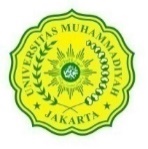 UNIVERSITAS MUHAMMADIYAH JAKARTAFAKULTAS ILMU SOSIAL DAN ILMU POLITIKPROGRAM STUDI ILMU KOMUNIKASIUNIVERSITAS MUHAMMADIYAH JAKARTAFAKULTAS ILMU SOSIAL DAN ILMU POLITIKPROGRAM STUDI ILMU KOMUNIKASIUNIVERSITAS MUHAMMADIYAH JAKARTAFAKULTAS ILMU SOSIAL DAN ILMU POLITIKPROGRAM STUDI ILMU KOMUNIKASIUNIVERSITAS MUHAMMADIYAH JAKARTAFAKULTAS ILMU SOSIAL DAN ILMU POLITIKPROGRAM STUDI ILMU KOMUNIKASIUNIVERSITAS MUHAMMADIYAH JAKARTAFAKULTAS ILMU SOSIAL DAN ILMU POLITIKPROGRAM STUDI ILMU KOMUNIKASIUNIVERSITAS MUHAMMADIYAH JAKARTAFAKULTAS ILMU SOSIAL DAN ILMU POLITIKPROGRAM STUDI ILMU KOMUNIKASIUNIVERSITAS MUHAMMADIYAH JAKARTAFAKULTAS ILMU SOSIAL DAN ILMU POLITIKPROGRAM STUDI ILMU KOMUNIKASIUNIVERSITAS MUHAMMADIYAH JAKARTAFAKULTAS ILMU SOSIAL DAN ILMU POLITIKPROGRAM STUDI ILMU KOMUNIKASIUNIVERSITAS MUHAMMADIYAH JAKARTAFAKULTAS ILMU SOSIAL DAN ILMU POLITIKPROGRAM STUDI ILMU KOMUNIKASIUNIVERSITAS MUHAMMADIYAH JAKARTAFAKULTAS ILMU SOSIAL DAN ILMU POLITIKPROGRAM STUDI ILMU KOMUNIKASIUNIVERSITAS MUHAMMADIYAH JAKARTAFAKULTAS ILMU SOSIAL DAN ILMU POLITIKPROGRAM STUDI ILMU KOMUNIKASIUNIVERSITAS MUHAMMADIYAH JAKARTAFAKULTAS ILMU SOSIAL DAN ILMU POLITIKPROGRAM STUDI ILMU KOMUNIKASIUNIVERSITAS MUHAMMADIYAH JAKARTAFAKULTAS ILMU SOSIAL DAN ILMU POLITIKPROGRAM STUDI ILMU KOMUNIKASIUNIVERSITAS MUHAMMADIYAH JAKARTAFAKULTAS ILMU SOSIAL DAN ILMU POLITIKPROGRAM STUDI ILMU KOMUNIKASIUNIVERSITAS MUHAMMADIYAH JAKARTAFAKULTAS ILMU SOSIAL DAN ILMU POLITIKPROGRAM STUDI ILMU KOMUNIKASIKode DokumenKode DokumenKode DokumenKode DokumenRENCANA PEMBELAJARAN SEMESTERRENCANA PEMBELAJARAN SEMESTERRENCANA PEMBELAJARAN SEMESTERRENCANA PEMBELAJARAN SEMESTERRENCANA PEMBELAJARAN SEMESTERRENCANA PEMBELAJARAN SEMESTERRENCANA PEMBELAJARAN SEMESTERRENCANA PEMBELAJARAN SEMESTERRENCANA PEMBELAJARAN SEMESTERRENCANA PEMBELAJARAN SEMESTERRENCANA PEMBELAJARAN SEMESTERRENCANA PEMBELAJARAN SEMESTERRENCANA PEMBELAJARAN SEMESTERRENCANA PEMBELAJARAN SEMESTERRENCANA PEMBELAJARAN SEMESTERRENCANA PEMBELAJARAN SEMESTERRENCANA PEMBELAJARAN SEMESTERRENCANA PEMBELAJARAN SEMESTERRENCANA PEMBELAJARAN SEMESTERRENCANA PEMBELAJARAN SEMESTERRENCANA PEMBELAJARAN SEMESTERRENCANA PEMBELAJARAN SEMESTERMATA KULIAH (MK)MATA KULIAH (MK)MATA KULIAH (MK)MATA KULIAH (MK)MATA KULIAH (MK)MATA KULIAH (MK)MATA KULIAH (MK)KODEKODEKODERumpun MKRumpun MKRumpun MKBOBOT (sks)BOBOT (sks)BOBOT (sks)SEMESTERSEMESTERTgl PenyusunanTgl PenyusunanTgl PenyusunanTgl PenyusunanKomunikasi OrganisasiKomunikasi OrganisasiKomunikasi OrganisasiKomunikasi OrganisasiKomunikasi OrganisasiKomunikasi OrganisasiKomunikasi OrganisasiWP010413WP010413WP010413Mata Kuliah ProdiMata Kuliah ProdiMata Kuliah ProdiT= 3T= 3P=03311 September 202111 September 202111 September 202111 September 2021OTORISASIOTORISASIOTORISASIOTORISASIOTORISASIOTORISASIOTORISASIPengembang RPSPengembang RPSPengembang RPSPengembang RPSKoordinator  MKKoordinator  MKKoordinator  MKKoordinator  MKKoordinator  MKKetua PRODIKetua PRODIKetua PRODIKetua PRODIKetua PRODIKetua PRODIOTORISASIOTORISASIOTORISASIOTORISASIOTORISASIOTORISASIOTORISASI Lilik Sumarni, S.Sos, M.Si Lilik Sumarni, S.Sos, M.Si Lilik Sumarni, S.Sos, M.Si Lilik Sumarni, S.Sos, M.Si Lilik Sumarni. S.Sos, M.Si Lilik Sumarni. S.Sos, M.Si Lilik Sumarni. S.Sos, M.Si Lilik Sumarni. S.Sos, M.Si Lilik Sumarni. S.Sos, M.Si Dr. Oktaviana Purnamasari. S.Sos, M.Si Dr. Oktaviana Purnamasari. S.Sos, M.Si Dr. Oktaviana Purnamasari. S.Sos, M.Si Dr. Oktaviana Purnamasari. S.Sos, M.Si Dr. Oktaviana Purnamasari. S.Sos, M.Si Dr. Oktaviana Purnamasari. S.Sos, M.SiCapaian Pembelajaran (CP)Capaian Pembelajaran (CP)Capaian Pembelajaran (CP)CPL-PRODI yang dibebankan pada MKCPL-PRODI yang dibebankan pada MKCPL-PRODI yang dibebankan pada MKCPL-PRODI yang dibebankan pada MKCPL-PRODI yang dibebankan pada MKCPL-PRODI yang dibebankan pada MKCPL-PRODI yang dibebankan pada MKCPL-PRODI yang dibebankan pada MKCapaian Pembelajaran (CP)Capaian Pembelajaran (CP)Capaian Pembelajaran (CP)CPL1CPL1Menunjukkan sikap bertanggungjawab atas pekerjaan di bidang keahliannya secara mandiri dan mampu menggunakan IPTEK untuk beradaptasi terhadap perubahan dan dinamika stakeholder (Sikap)Menunjukkan sikap bertanggungjawab atas pekerjaan di bidang keahliannya secara mandiri dan mampu menggunakan IPTEK untuk beradaptasi terhadap perubahan dan dinamika stakeholder (Sikap)Menunjukkan sikap bertanggungjawab atas pekerjaan di bidang keahliannya secara mandiri dan mampu menggunakan IPTEK untuk beradaptasi terhadap perubahan dan dinamika stakeholder (Sikap)Menunjukkan sikap bertanggungjawab atas pekerjaan di bidang keahliannya secara mandiri dan mampu menggunakan IPTEK untuk beradaptasi terhadap perubahan dan dinamika stakeholder (Sikap)Menunjukkan sikap bertanggungjawab atas pekerjaan di bidang keahliannya secara mandiri dan mampu menggunakan IPTEK untuk beradaptasi terhadap perubahan dan dinamika stakeholder (Sikap)Menunjukkan sikap bertanggungjawab atas pekerjaan di bidang keahliannya secara mandiri dan mampu menggunakan IPTEK untuk beradaptasi terhadap perubahan dan dinamika stakeholder (Sikap)Menunjukkan sikap bertanggungjawab atas pekerjaan di bidang keahliannya secara mandiri dan mampu menggunakan IPTEK untuk beradaptasi terhadap perubahan dan dinamika stakeholder (Sikap)Menunjukkan sikap bertanggungjawab atas pekerjaan di bidang keahliannya secara mandiri dan mampu menggunakan IPTEK untuk beradaptasi terhadap perubahan dan dinamika stakeholder (Sikap)Menunjukkan sikap bertanggungjawab atas pekerjaan di bidang keahliannya secara mandiri dan mampu menggunakan IPTEK untuk beradaptasi terhadap perubahan dan dinamika stakeholder (Sikap)Menunjukkan sikap bertanggungjawab atas pekerjaan di bidang keahliannya secara mandiri dan mampu menggunakan IPTEK untuk beradaptasi terhadap perubahan dan dinamika stakeholder (Sikap)Menunjukkan sikap bertanggungjawab atas pekerjaan di bidang keahliannya secara mandiri dan mampu menggunakan IPTEK untuk beradaptasi terhadap perubahan dan dinamika stakeholder (Sikap)Menunjukkan sikap bertanggungjawab atas pekerjaan di bidang keahliannya secara mandiri dan mampu menggunakan IPTEK untuk beradaptasi terhadap perubahan dan dinamika stakeholder (Sikap)Menunjukkan sikap bertanggungjawab atas pekerjaan di bidang keahliannya secara mandiri dan mampu menggunakan IPTEK untuk beradaptasi terhadap perubahan dan dinamika stakeholder (Sikap)Menunjukkan sikap bertanggungjawab atas pekerjaan di bidang keahliannya secara mandiri dan mampu menggunakan IPTEK untuk beradaptasi terhadap perubahan dan dinamika stakeholder (Sikap)Menunjukkan sikap bertanggungjawab atas pekerjaan di bidang keahliannya secara mandiri dan mampu menggunakan IPTEK untuk beradaptasi terhadap perubahan dan dinamika stakeholder (Sikap)Menunjukkan sikap bertanggungjawab atas pekerjaan di bidang keahliannya secara mandiri dan mampu menggunakan IPTEK untuk beradaptasi terhadap perubahan dan dinamika stakeholder (Sikap)Menunjukkan sikap bertanggungjawab atas pekerjaan di bidang keahliannya secara mandiri dan mampu menggunakan IPTEK untuk beradaptasi terhadap perubahan dan dinamika stakeholder (Sikap)Capaian Pembelajaran (CP)Capaian Pembelajaran (CP)Capaian Pembelajaran (CP)CPL2CPL2Mampu menguasai ide-ide dasar teori sosial, teori humaniora dan pengetahuan budaya lokal dalam perspektif komunikasi di bidang Public Relation, Advertising dan Boardcasting (Pengetahuan)Mampu menguasai ide-ide dasar teori sosial, teori humaniora dan pengetahuan budaya lokal dalam perspektif komunikasi di bidang Public Relation, Advertising dan Boardcasting (Pengetahuan)Mampu menguasai ide-ide dasar teori sosial, teori humaniora dan pengetahuan budaya lokal dalam perspektif komunikasi di bidang Public Relation, Advertising dan Boardcasting (Pengetahuan)Mampu menguasai ide-ide dasar teori sosial, teori humaniora dan pengetahuan budaya lokal dalam perspektif komunikasi di bidang Public Relation, Advertising dan Boardcasting (Pengetahuan)Mampu menguasai ide-ide dasar teori sosial, teori humaniora dan pengetahuan budaya lokal dalam perspektif komunikasi di bidang Public Relation, Advertising dan Boardcasting (Pengetahuan)Mampu menguasai ide-ide dasar teori sosial, teori humaniora dan pengetahuan budaya lokal dalam perspektif komunikasi di bidang Public Relation, Advertising dan Boardcasting (Pengetahuan)Mampu menguasai ide-ide dasar teori sosial, teori humaniora dan pengetahuan budaya lokal dalam perspektif komunikasi di bidang Public Relation, Advertising dan Boardcasting (Pengetahuan)Mampu menguasai ide-ide dasar teori sosial, teori humaniora dan pengetahuan budaya lokal dalam perspektif komunikasi di bidang Public Relation, Advertising dan Boardcasting (Pengetahuan)Mampu menguasai ide-ide dasar teori sosial, teori humaniora dan pengetahuan budaya lokal dalam perspektif komunikasi di bidang Public Relation, Advertising dan Boardcasting (Pengetahuan)Mampu menguasai ide-ide dasar teori sosial, teori humaniora dan pengetahuan budaya lokal dalam perspektif komunikasi di bidang Public Relation, Advertising dan Boardcasting (Pengetahuan)Mampu menguasai ide-ide dasar teori sosial, teori humaniora dan pengetahuan budaya lokal dalam perspektif komunikasi di bidang Public Relation, Advertising dan Boardcasting (Pengetahuan)Mampu menguasai ide-ide dasar teori sosial, teori humaniora dan pengetahuan budaya lokal dalam perspektif komunikasi di bidang Public Relation, Advertising dan Boardcasting (Pengetahuan)Mampu menguasai ide-ide dasar teori sosial, teori humaniora dan pengetahuan budaya lokal dalam perspektif komunikasi di bidang Public Relation, Advertising dan Boardcasting (Pengetahuan)Mampu menguasai ide-ide dasar teori sosial, teori humaniora dan pengetahuan budaya lokal dalam perspektif komunikasi di bidang Public Relation, Advertising dan Boardcasting (Pengetahuan)Mampu menguasai ide-ide dasar teori sosial, teori humaniora dan pengetahuan budaya lokal dalam perspektif komunikasi di bidang Public Relation, Advertising dan Boardcasting (Pengetahuan)Mampu menguasai ide-ide dasar teori sosial, teori humaniora dan pengetahuan budaya lokal dalam perspektif komunikasi di bidang Public Relation, Advertising dan Boardcasting (Pengetahuan)Mampu menguasai ide-ide dasar teori sosial, teori humaniora dan pengetahuan budaya lokal dalam perspektif komunikasi di bidang Public Relation, Advertising dan Boardcasting (Pengetahuan)Capaian Pembelajaran (CP)Capaian Pembelajaran (CP)Capaian Pembelajaran (CP)CPL3CPL3     Mampu berkontribusi dalam menganalisa kebijakan dan praktek kebijakan komunikasi di bidang Public Relations, Advertising dan      Boardcasting (Keterampilan Umum)     Mampu berkontribusi dalam menganalisa kebijakan dan praktek kebijakan komunikasi di bidang Public Relations, Advertising dan      Boardcasting (Keterampilan Umum)     Mampu berkontribusi dalam menganalisa kebijakan dan praktek kebijakan komunikasi di bidang Public Relations, Advertising dan      Boardcasting (Keterampilan Umum)     Mampu berkontribusi dalam menganalisa kebijakan dan praktek kebijakan komunikasi di bidang Public Relations, Advertising dan      Boardcasting (Keterampilan Umum)     Mampu berkontribusi dalam menganalisa kebijakan dan praktek kebijakan komunikasi di bidang Public Relations, Advertising dan      Boardcasting (Keterampilan Umum)     Mampu berkontribusi dalam menganalisa kebijakan dan praktek kebijakan komunikasi di bidang Public Relations, Advertising dan      Boardcasting (Keterampilan Umum)     Mampu berkontribusi dalam menganalisa kebijakan dan praktek kebijakan komunikasi di bidang Public Relations, Advertising dan      Boardcasting (Keterampilan Umum)     Mampu berkontribusi dalam menganalisa kebijakan dan praktek kebijakan komunikasi di bidang Public Relations, Advertising dan      Boardcasting (Keterampilan Umum)     Mampu berkontribusi dalam menganalisa kebijakan dan praktek kebijakan komunikasi di bidang Public Relations, Advertising dan      Boardcasting (Keterampilan Umum)     Mampu berkontribusi dalam menganalisa kebijakan dan praktek kebijakan komunikasi di bidang Public Relations, Advertising dan      Boardcasting (Keterampilan Umum)     Mampu berkontribusi dalam menganalisa kebijakan dan praktek kebijakan komunikasi di bidang Public Relations, Advertising dan      Boardcasting (Keterampilan Umum)     Mampu berkontribusi dalam menganalisa kebijakan dan praktek kebijakan komunikasi di bidang Public Relations, Advertising dan      Boardcasting (Keterampilan Umum)     Mampu berkontribusi dalam menganalisa kebijakan dan praktek kebijakan komunikasi di bidang Public Relations, Advertising dan      Boardcasting (Keterampilan Umum)     Mampu berkontribusi dalam menganalisa kebijakan dan praktek kebijakan komunikasi di bidang Public Relations, Advertising dan      Boardcasting (Keterampilan Umum)     Mampu berkontribusi dalam menganalisa kebijakan dan praktek kebijakan komunikasi di bidang Public Relations, Advertising dan      Boardcasting (Keterampilan Umum)     Mampu berkontribusi dalam menganalisa kebijakan dan praktek kebijakan komunikasi di bidang Public Relations, Advertising dan      Boardcasting (Keterampilan Umum)     Mampu berkontribusi dalam menganalisa kebijakan dan praktek kebijakan komunikasi di bidang Public Relations, Advertising dan      Boardcasting (Keterampilan Umum)Capaian Pembelajaran (CP)Capaian Pembelajaran (CP)Capaian Pembelajaran (CP)CPL4CPL4Mampu menunjukkan hasil kerja dalam penanganan masalah komunikasi di bidang Public Relations, Advertising dan Boardcasting yang dapat dipertanggungjawabkan pada pihak lembaga (Keterampilan Khusus)Mampu menunjukkan hasil kerja dalam penanganan masalah komunikasi di bidang Public Relations, Advertising dan Boardcasting yang dapat dipertanggungjawabkan pada pihak lembaga (Keterampilan Khusus)Mampu menunjukkan hasil kerja dalam penanganan masalah komunikasi di bidang Public Relations, Advertising dan Boardcasting yang dapat dipertanggungjawabkan pada pihak lembaga (Keterampilan Khusus)Mampu menunjukkan hasil kerja dalam penanganan masalah komunikasi di bidang Public Relations, Advertising dan Boardcasting yang dapat dipertanggungjawabkan pada pihak lembaga (Keterampilan Khusus)Mampu menunjukkan hasil kerja dalam penanganan masalah komunikasi di bidang Public Relations, Advertising dan Boardcasting yang dapat dipertanggungjawabkan pada pihak lembaga (Keterampilan Khusus)Mampu menunjukkan hasil kerja dalam penanganan masalah komunikasi di bidang Public Relations, Advertising dan Boardcasting yang dapat dipertanggungjawabkan pada pihak lembaga (Keterampilan Khusus)Mampu menunjukkan hasil kerja dalam penanganan masalah komunikasi di bidang Public Relations, Advertising dan Boardcasting yang dapat dipertanggungjawabkan pada pihak lembaga (Keterampilan Khusus)Mampu menunjukkan hasil kerja dalam penanganan masalah komunikasi di bidang Public Relations, Advertising dan Boardcasting yang dapat dipertanggungjawabkan pada pihak lembaga (Keterampilan Khusus)Mampu menunjukkan hasil kerja dalam penanganan masalah komunikasi di bidang Public Relations, Advertising dan Boardcasting yang dapat dipertanggungjawabkan pada pihak lembaga (Keterampilan Khusus)Mampu menunjukkan hasil kerja dalam penanganan masalah komunikasi di bidang Public Relations, Advertising dan Boardcasting yang dapat dipertanggungjawabkan pada pihak lembaga (Keterampilan Khusus)Mampu menunjukkan hasil kerja dalam penanganan masalah komunikasi di bidang Public Relations, Advertising dan Boardcasting yang dapat dipertanggungjawabkan pada pihak lembaga (Keterampilan Khusus)Mampu menunjukkan hasil kerja dalam penanganan masalah komunikasi di bidang Public Relations, Advertising dan Boardcasting yang dapat dipertanggungjawabkan pada pihak lembaga (Keterampilan Khusus)Mampu menunjukkan hasil kerja dalam penanganan masalah komunikasi di bidang Public Relations, Advertising dan Boardcasting yang dapat dipertanggungjawabkan pada pihak lembaga (Keterampilan Khusus)Mampu menunjukkan hasil kerja dalam penanganan masalah komunikasi di bidang Public Relations, Advertising dan Boardcasting yang dapat dipertanggungjawabkan pada pihak lembaga (Keterampilan Khusus)Mampu menunjukkan hasil kerja dalam penanganan masalah komunikasi di bidang Public Relations, Advertising dan Boardcasting yang dapat dipertanggungjawabkan pada pihak lembaga (Keterampilan Khusus)Mampu menunjukkan hasil kerja dalam penanganan masalah komunikasi di bidang Public Relations, Advertising dan Boardcasting yang dapat dipertanggungjawabkan pada pihak lembaga (Keterampilan Khusus)Mampu menunjukkan hasil kerja dalam penanganan masalah komunikasi di bidang Public Relations, Advertising dan Boardcasting yang dapat dipertanggungjawabkan pada pihak lembaga (Keterampilan Khusus)Capaian Pembelajaran (CP)Capaian Pembelajaran (CP)Capaian Pembelajaran (CP)CPL5CPL5Mampu mengaplikasikan nilai-nilai humanitarian dan hak azasi manusia sesuai dengan kode etik pekerja komunikasi dibidang Public Relations, Advertising dan Boardcasting (Keterampilan Khusus)Mampu mengaplikasikan nilai-nilai humanitarian dan hak azasi manusia sesuai dengan kode etik pekerja komunikasi dibidang Public Relations, Advertising dan Boardcasting (Keterampilan Khusus)Mampu mengaplikasikan nilai-nilai humanitarian dan hak azasi manusia sesuai dengan kode etik pekerja komunikasi dibidang Public Relations, Advertising dan Boardcasting (Keterampilan Khusus)Mampu mengaplikasikan nilai-nilai humanitarian dan hak azasi manusia sesuai dengan kode etik pekerja komunikasi dibidang Public Relations, Advertising dan Boardcasting (Keterampilan Khusus)Mampu mengaplikasikan nilai-nilai humanitarian dan hak azasi manusia sesuai dengan kode etik pekerja komunikasi dibidang Public Relations, Advertising dan Boardcasting (Keterampilan Khusus)Mampu mengaplikasikan nilai-nilai humanitarian dan hak azasi manusia sesuai dengan kode etik pekerja komunikasi dibidang Public Relations, Advertising dan Boardcasting (Keterampilan Khusus)Mampu mengaplikasikan nilai-nilai humanitarian dan hak azasi manusia sesuai dengan kode etik pekerja komunikasi dibidang Public Relations, Advertising dan Boardcasting (Keterampilan Khusus)Mampu mengaplikasikan nilai-nilai humanitarian dan hak azasi manusia sesuai dengan kode etik pekerja komunikasi dibidang Public Relations, Advertising dan Boardcasting (Keterampilan Khusus)Mampu mengaplikasikan nilai-nilai humanitarian dan hak azasi manusia sesuai dengan kode etik pekerja komunikasi dibidang Public Relations, Advertising dan Boardcasting (Keterampilan Khusus)Mampu mengaplikasikan nilai-nilai humanitarian dan hak azasi manusia sesuai dengan kode etik pekerja komunikasi dibidang Public Relations, Advertising dan Boardcasting (Keterampilan Khusus)Mampu mengaplikasikan nilai-nilai humanitarian dan hak azasi manusia sesuai dengan kode etik pekerja komunikasi dibidang Public Relations, Advertising dan Boardcasting (Keterampilan Khusus)Mampu mengaplikasikan nilai-nilai humanitarian dan hak azasi manusia sesuai dengan kode etik pekerja komunikasi dibidang Public Relations, Advertising dan Boardcasting (Keterampilan Khusus)Mampu mengaplikasikan nilai-nilai humanitarian dan hak azasi manusia sesuai dengan kode etik pekerja komunikasi dibidang Public Relations, Advertising dan Boardcasting (Keterampilan Khusus)Mampu mengaplikasikan nilai-nilai humanitarian dan hak azasi manusia sesuai dengan kode etik pekerja komunikasi dibidang Public Relations, Advertising dan Boardcasting (Keterampilan Khusus)Mampu mengaplikasikan nilai-nilai humanitarian dan hak azasi manusia sesuai dengan kode etik pekerja komunikasi dibidang Public Relations, Advertising dan Boardcasting (Keterampilan Khusus)Mampu mengaplikasikan nilai-nilai humanitarian dan hak azasi manusia sesuai dengan kode etik pekerja komunikasi dibidang Public Relations, Advertising dan Boardcasting (Keterampilan Khusus)Mampu mengaplikasikan nilai-nilai humanitarian dan hak azasi manusia sesuai dengan kode etik pekerja komunikasi dibidang Public Relations, Advertising dan Boardcasting (Keterampilan Khusus)Capaian Pembelajaran (CP)Capaian Pembelajaran (CP)Capaian Pembelajaran (CP)Capaian Pembelajaran Mata Kuliah (CPMK)Capaian Pembelajaran Mata Kuliah (CPMK)Capaian Pembelajaran Mata Kuliah (CPMK)Capaian Pembelajaran Mata Kuliah (CPMK)Capaian Pembelajaran Mata Kuliah (CPMK)Capaian Pembelajaran Mata Kuliah (CPMK)Capaian Pembelajaran Mata Kuliah (CPMK)Capaian Pembelajaran Mata Kuliah (CPMK)Capaian Pembelajaran (CP)Capaian Pembelajaran (CP)Capaian Pembelajaran (CP)CPMK1CPMK1Mahasiswa mampu dan memahami pengertian dasar tentang komunikasi organisasiMahasiswa mampu dan memahami pengertian dasar tentang komunikasi organisasiMahasiswa mampu dan memahami pengertian dasar tentang komunikasi organisasiMahasiswa mampu dan memahami pengertian dasar tentang komunikasi organisasiMahasiswa mampu dan memahami pengertian dasar tentang komunikasi organisasiMahasiswa mampu dan memahami pengertian dasar tentang komunikasi organisasiMahasiswa mampu dan memahami pengertian dasar tentang komunikasi organisasiMahasiswa mampu dan memahami pengertian dasar tentang komunikasi organisasiMahasiswa mampu dan memahami pengertian dasar tentang komunikasi organisasiMahasiswa mampu dan memahami pengertian dasar tentang komunikasi organisasiMahasiswa mampu dan memahami pengertian dasar tentang komunikasi organisasiMahasiswa mampu dan memahami pengertian dasar tentang komunikasi organisasiMahasiswa mampu dan memahami pengertian dasar tentang komunikasi organisasiMahasiswa mampu dan memahami pengertian dasar tentang komunikasi organisasiMahasiswa mampu dan memahami pengertian dasar tentang komunikasi organisasiMahasiswa mampu dan memahami pengertian dasar tentang komunikasi organisasiMahasiswa mampu dan memahami pengertian dasar tentang komunikasi organisasiCapaian Pembelajaran (CP)Capaian Pembelajaran (CP)Capaian Pembelajaran (CP)CPMK2CPMK2Mahasiswa mampu memahami, serta dapat menjelaskan tentang latar belakang pentingnya komunikasi organisasi dalam berbagai bentuk organisasiMahasiswa mampu memahami, serta dapat menjelaskan tentang latar belakang pentingnya komunikasi organisasi dalam berbagai bentuk organisasiMahasiswa mampu memahami, serta dapat menjelaskan tentang latar belakang pentingnya komunikasi organisasi dalam berbagai bentuk organisasiMahasiswa mampu memahami, serta dapat menjelaskan tentang latar belakang pentingnya komunikasi organisasi dalam berbagai bentuk organisasiMahasiswa mampu memahami, serta dapat menjelaskan tentang latar belakang pentingnya komunikasi organisasi dalam berbagai bentuk organisasiMahasiswa mampu memahami, serta dapat menjelaskan tentang latar belakang pentingnya komunikasi organisasi dalam berbagai bentuk organisasiMahasiswa mampu memahami, serta dapat menjelaskan tentang latar belakang pentingnya komunikasi organisasi dalam berbagai bentuk organisasiMahasiswa mampu memahami, serta dapat menjelaskan tentang latar belakang pentingnya komunikasi organisasi dalam berbagai bentuk organisasiMahasiswa mampu memahami, serta dapat menjelaskan tentang latar belakang pentingnya komunikasi organisasi dalam berbagai bentuk organisasiMahasiswa mampu memahami, serta dapat menjelaskan tentang latar belakang pentingnya komunikasi organisasi dalam berbagai bentuk organisasiMahasiswa mampu memahami, serta dapat menjelaskan tentang latar belakang pentingnya komunikasi organisasi dalam berbagai bentuk organisasiMahasiswa mampu memahami, serta dapat menjelaskan tentang latar belakang pentingnya komunikasi organisasi dalam berbagai bentuk organisasiMahasiswa mampu memahami, serta dapat menjelaskan tentang latar belakang pentingnya komunikasi organisasi dalam berbagai bentuk organisasiMahasiswa mampu memahami, serta dapat menjelaskan tentang latar belakang pentingnya komunikasi organisasi dalam berbagai bentuk organisasiMahasiswa mampu memahami, serta dapat menjelaskan tentang latar belakang pentingnya komunikasi organisasi dalam berbagai bentuk organisasiMahasiswa mampu memahami, serta dapat menjelaskan tentang latar belakang pentingnya komunikasi organisasi dalam berbagai bentuk organisasiMahasiswa mampu memahami, serta dapat menjelaskan tentang latar belakang pentingnya komunikasi organisasi dalam berbagai bentuk organisasiCapaian Pembelajaran (CP)Capaian Pembelajaran (CP)Capaian Pembelajaran (CP)CPMK3CPMK3      Mahasiswa memahami dan mampu menjelaskan tentang realitas social dalam organisasi, pengertian organisasi, definisi         Komunikasi organisasi.      Mahasiswa memahami dan mampu menjelaskan tentang realitas social dalam organisasi, pengertian organisasi, definisi         Komunikasi organisasi.      Mahasiswa memahami dan mampu menjelaskan tentang realitas social dalam organisasi, pengertian organisasi, definisi         Komunikasi organisasi.      Mahasiswa memahami dan mampu menjelaskan tentang realitas social dalam organisasi, pengertian organisasi, definisi         Komunikasi organisasi.      Mahasiswa memahami dan mampu menjelaskan tentang realitas social dalam organisasi, pengertian organisasi, definisi         Komunikasi organisasi.      Mahasiswa memahami dan mampu menjelaskan tentang realitas social dalam organisasi, pengertian organisasi, definisi         Komunikasi organisasi.      Mahasiswa memahami dan mampu menjelaskan tentang realitas social dalam organisasi, pengertian organisasi, definisi         Komunikasi organisasi.      Mahasiswa memahami dan mampu menjelaskan tentang realitas social dalam organisasi, pengertian organisasi, definisi         Komunikasi organisasi.      Mahasiswa memahami dan mampu menjelaskan tentang realitas social dalam organisasi, pengertian organisasi, definisi         Komunikasi organisasi.      Mahasiswa memahami dan mampu menjelaskan tentang realitas social dalam organisasi, pengertian organisasi, definisi         Komunikasi organisasi.      Mahasiswa memahami dan mampu menjelaskan tentang realitas social dalam organisasi, pengertian organisasi, definisi         Komunikasi organisasi.      Mahasiswa memahami dan mampu menjelaskan tentang realitas social dalam organisasi, pengertian organisasi, definisi         Komunikasi organisasi.      Mahasiswa memahami dan mampu menjelaskan tentang realitas social dalam organisasi, pengertian organisasi, definisi         Komunikasi organisasi.      Mahasiswa memahami dan mampu menjelaskan tentang realitas social dalam organisasi, pengertian organisasi, definisi         Komunikasi organisasi.      Mahasiswa memahami dan mampu menjelaskan tentang realitas social dalam organisasi, pengertian organisasi, definisi         Komunikasi organisasi.      Mahasiswa memahami dan mampu menjelaskan tentang realitas social dalam organisasi, pengertian organisasi, definisi         Komunikasi organisasi.      Mahasiswa memahami dan mampu menjelaskan tentang realitas social dalam organisasi, pengertian organisasi, definisi         Komunikasi organisasi.Capaian Pembelajaran (CP)Capaian Pembelajaran (CP)Capaian Pembelajaran (CP)CPMK4CPMK4      Mahasiswa mampu dan memahami serta dapat menjelaskan bentuk-bentuk dan arti model prilaku organisasi baik pada tingkat       organisasi, kelompok maupun individu.      Mahasiswa mampu dan memahami serta dapat menjelaskan bentuk-bentuk dan arti model prilaku organisasi baik pada tingkat       organisasi, kelompok maupun individu.      Mahasiswa mampu dan memahami serta dapat menjelaskan bentuk-bentuk dan arti model prilaku organisasi baik pada tingkat       organisasi, kelompok maupun individu.      Mahasiswa mampu dan memahami serta dapat menjelaskan bentuk-bentuk dan arti model prilaku organisasi baik pada tingkat       organisasi, kelompok maupun individu.      Mahasiswa mampu dan memahami serta dapat menjelaskan bentuk-bentuk dan arti model prilaku organisasi baik pada tingkat       organisasi, kelompok maupun individu.      Mahasiswa mampu dan memahami serta dapat menjelaskan bentuk-bentuk dan arti model prilaku organisasi baik pada tingkat       organisasi, kelompok maupun individu.      Mahasiswa mampu dan memahami serta dapat menjelaskan bentuk-bentuk dan arti model prilaku organisasi baik pada tingkat       organisasi, kelompok maupun individu.      Mahasiswa mampu dan memahami serta dapat menjelaskan bentuk-bentuk dan arti model prilaku organisasi baik pada tingkat       organisasi, kelompok maupun individu.      Mahasiswa mampu dan memahami serta dapat menjelaskan bentuk-bentuk dan arti model prilaku organisasi baik pada tingkat       organisasi, kelompok maupun individu.      Mahasiswa mampu dan memahami serta dapat menjelaskan bentuk-bentuk dan arti model prilaku organisasi baik pada tingkat       organisasi, kelompok maupun individu.      Mahasiswa mampu dan memahami serta dapat menjelaskan bentuk-bentuk dan arti model prilaku organisasi baik pada tingkat       organisasi, kelompok maupun individu.      Mahasiswa mampu dan memahami serta dapat menjelaskan bentuk-bentuk dan arti model prilaku organisasi baik pada tingkat       organisasi, kelompok maupun individu.      Mahasiswa mampu dan memahami serta dapat menjelaskan bentuk-bentuk dan arti model prilaku organisasi baik pada tingkat       organisasi, kelompok maupun individu.      Mahasiswa mampu dan memahami serta dapat menjelaskan bentuk-bentuk dan arti model prilaku organisasi baik pada tingkat       organisasi, kelompok maupun individu.      Mahasiswa mampu dan memahami serta dapat menjelaskan bentuk-bentuk dan arti model prilaku organisasi baik pada tingkat       organisasi, kelompok maupun individu.      Mahasiswa mampu dan memahami serta dapat menjelaskan bentuk-bentuk dan arti model prilaku organisasi baik pada tingkat       organisasi, kelompok maupun individu.      Mahasiswa mampu dan memahami serta dapat menjelaskan bentuk-bentuk dan arti model prilaku organisasi baik pada tingkat       organisasi, kelompok maupun individu.Capaian Pembelajaran (CP)Capaian Pembelajaran (CP)Capaian Pembelajaran (CP)CPMK5CPMK5Mahasiswa memahami dan mampu menjelaskan tentang fungsi-fungsi komunikasi dalam organisasi.Mahasiswa memahami dan mampu menjelaskan tentang fungsi-fungsi komunikasi dalam organisasi.Mahasiswa memahami dan mampu menjelaskan tentang fungsi-fungsi komunikasi dalam organisasi.Mahasiswa memahami dan mampu menjelaskan tentang fungsi-fungsi komunikasi dalam organisasi.Mahasiswa memahami dan mampu menjelaskan tentang fungsi-fungsi komunikasi dalam organisasi.Mahasiswa memahami dan mampu menjelaskan tentang fungsi-fungsi komunikasi dalam organisasi.Mahasiswa memahami dan mampu menjelaskan tentang fungsi-fungsi komunikasi dalam organisasi.Mahasiswa memahami dan mampu menjelaskan tentang fungsi-fungsi komunikasi dalam organisasi.Mahasiswa memahami dan mampu menjelaskan tentang fungsi-fungsi komunikasi dalam organisasi.Mahasiswa memahami dan mampu menjelaskan tentang fungsi-fungsi komunikasi dalam organisasi.Mahasiswa memahami dan mampu menjelaskan tentang fungsi-fungsi komunikasi dalam organisasi.Mahasiswa memahami dan mampu menjelaskan tentang fungsi-fungsi komunikasi dalam organisasi.Mahasiswa memahami dan mampu menjelaskan tentang fungsi-fungsi komunikasi dalam organisasi.Mahasiswa memahami dan mampu menjelaskan tentang fungsi-fungsi komunikasi dalam organisasi.Mahasiswa memahami dan mampu menjelaskan tentang fungsi-fungsi komunikasi dalam organisasi.Mahasiswa memahami dan mampu menjelaskan tentang fungsi-fungsi komunikasi dalam organisasi.Mahasiswa memahami dan mampu menjelaskan tentang fungsi-fungsi komunikasi dalam organisasi.Capaian Pembelajaran (CP)Capaian Pembelajaran (CP)Capaian Pembelajaran (CP)CPMK6CPMK6Mahasiswa mampu menjelaskan tentang pengertian motivasi, motivasi kerja, konsep makro tentang motivasi Islami, teori motivasi awal dan kontemporer.Mahasiswa mampu menjelaskan tentang pengertian motivasi, motivasi kerja, konsep makro tentang motivasi Islami, teori motivasi awal dan kontemporer.Mahasiswa mampu menjelaskan tentang pengertian motivasi, motivasi kerja, konsep makro tentang motivasi Islami, teori motivasi awal dan kontemporer.Mahasiswa mampu menjelaskan tentang pengertian motivasi, motivasi kerja, konsep makro tentang motivasi Islami, teori motivasi awal dan kontemporer.Mahasiswa mampu menjelaskan tentang pengertian motivasi, motivasi kerja, konsep makro tentang motivasi Islami, teori motivasi awal dan kontemporer.Mahasiswa mampu menjelaskan tentang pengertian motivasi, motivasi kerja, konsep makro tentang motivasi Islami, teori motivasi awal dan kontemporer.Mahasiswa mampu menjelaskan tentang pengertian motivasi, motivasi kerja, konsep makro tentang motivasi Islami, teori motivasi awal dan kontemporer.Mahasiswa mampu menjelaskan tentang pengertian motivasi, motivasi kerja, konsep makro tentang motivasi Islami, teori motivasi awal dan kontemporer.Mahasiswa mampu menjelaskan tentang pengertian motivasi, motivasi kerja, konsep makro tentang motivasi Islami, teori motivasi awal dan kontemporer.Mahasiswa mampu menjelaskan tentang pengertian motivasi, motivasi kerja, konsep makro tentang motivasi Islami, teori motivasi awal dan kontemporer.Mahasiswa mampu menjelaskan tentang pengertian motivasi, motivasi kerja, konsep makro tentang motivasi Islami, teori motivasi awal dan kontemporer.Mahasiswa mampu menjelaskan tentang pengertian motivasi, motivasi kerja, konsep makro tentang motivasi Islami, teori motivasi awal dan kontemporer.Mahasiswa mampu menjelaskan tentang pengertian motivasi, motivasi kerja, konsep makro tentang motivasi Islami, teori motivasi awal dan kontemporer.Mahasiswa mampu menjelaskan tentang pengertian motivasi, motivasi kerja, konsep makro tentang motivasi Islami, teori motivasi awal dan kontemporer.Mahasiswa mampu menjelaskan tentang pengertian motivasi, motivasi kerja, konsep makro tentang motivasi Islami, teori motivasi awal dan kontemporer.Mahasiswa mampu menjelaskan tentang pengertian motivasi, motivasi kerja, konsep makro tentang motivasi Islami, teori motivasi awal dan kontemporer.Mahasiswa mampu menjelaskan tentang pengertian motivasi, motivasi kerja, konsep makro tentang motivasi Islami, teori motivasi awal dan kontemporer.Capaian Pembelajaran (CP)Capaian Pembelajaran (CP)Capaian Pembelajaran (CP)CPMK7CPMK7Mahasiswa mampu menjelaskan serta menerapkan tindakan komunikasi ekspresi emosionalMahasiswa mampu menjelaskan serta menerapkan tindakan komunikasi ekspresi emosionalMahasiswa mampu menjelaskan serta menerapkan tindakan komunikasi ekspresi emosionalMahasiswa mampu menjelaskan serta menerapkan tindakan komunikasi ekspresi emosionalMahasiswa mampu menjelaskan serta menerapkan tindakan komunikasi ekspresi emosionalMahasiswa mampu menjelaskan serta menerapkan tindakan komunikasi ekspresi emosionalMahasiswa mampu menjelaskan serta menerapkan tindakan komunikasi ekspresi emosionalMahasiswa mampu menjelaskan serta menerapkan tindakan komunikasi ekspresi emosionalMahasiswa mampu menjelaskan serta menerapkan tindakan komunikasi ekspresi emosionalMahasiswa mampu menjelaskan serta menerapkan tindakan komunikasi ekspresi emosionalMahasiswa mampu menjelaskan serta menerapkan tindakan komunikasi ekspresi emosionalMahasiswa mampu menjelaskan serta menerapkan tindakan komunikasi ekspresi emosionalMahasiswa mampu menjelaskan serta menerapkan tindakan komunikasi ekspresi emosionalMahasiswa mampu menjelaskan serta menerapkan tindakan komunikasi ekspresi emosionalMahasiswa mampu menjelaskan serta menerapkan tindakan komunikasi ekspresi emosionalMahasiswa mampu menjelaskan serta menerapkan tindakan komunikasi ekspresi emosionalMahasiswa mampu menjelaskan serta menerapkan tindakan komunikasi ekspresi emosionalCapaian Pembelajaran (CP)Capaian Pembelajaran (CP)Capaian Pembelajaran (CP)CPMK8CPMK8Mahasiswa mampu menjelaskan  serta menerapkan tindakan komunikasi dalam informasi, fundamental komunikasi.Mahasiswa mampu menjelaskan  serta menerapkan tindakan komunikasi dalam informasi, fundamental komunikasi.Mahasiswa mampu menjelaskan  serta menerapkan tindakan komunikasi dalam informasi, fundamental komunikasi.Mahasiswa mampu menjelaskan  serta menerapkan tindakan komunikasi dalam informasi, fundamental komunikasi.Mahasiswa mampu menjelaskan  serta menerapkan tindakan komunikasi dalam informasi, fundamental komunikasi.Mahasiswa mampu menjelaskan  serta menerapkan tindakan komunikasi dalam informasi, fundamental komunikasi.Mahasiswa mampu menjelaskan  serta menerapkan tindakan komunikasi dalam informasi, fundamental komunikasi.Mahasiswa mampu menjelaskan  serta menerapkan tindakan komunikasi dalam informasi, fundamental komunikasi.Mahasiswa mampu menjelaskan  serta menerapkan tindakan komunikasi dalam informasi, fundamental komunikasi.Mahasiswa mampu menjelaskan  serta menerapkan tindakan komunikasi dalam informasi, fundamental komunikasi.Mahasiswa mampu menjelaskan  serta menerapkan tindakan komunikasi dalam informasi, fundamental komunikasi.Mahasiswa mampu menjelaskan  serta menerapkan tindakan komunikasi dalam informasi, fundamental komunikasi.Mahasiswa mampu menjelaskan  serta menerapkan tindakan komunikasi dalam informasi, fundamental komunikasi.Mahasiswa mampu menjelaskan  serta menerapkan tindakan komunikasi dalam informasi, fundamental komunikasi.Mahasiswa mampu menjelaskan  serta menerapkan tindakan komunikasi dalam informasi, fundamental komunikasi.Mahasiswa mampu menjelaskan  serta menerapkan tindakan komunikasi dalam informasi, fundamental komunikasi.Mahasiswa mampu menjelaskan  serta menerapkan tindakan komunikasi dalam informasi, fundamental komunikasi.Capaian Pembelajaran (CP)Capaian Pembelajaran (CP)Capaian Pembelajaran (CP)CPMK9CPMK9Mahasiswa mampu menjelaskan tentang pengertian manajemen, efektivitas dan efisiensi serta kinerja organisasiMahasiswa mampu menjelaskan tentang pengertian manajemen, efektivitas dan efisiensi serta kinerja organisasiMahasiswa mampu menjelaskan tentang pengertian manajemen, efektivitas dan efisiensi serta kinerja organisasiMahasiswa mampu menjelaskan tentang pengertian manajemen, efektivitas dan efisiensi serta kinerja organisasiMahasiswa mampu menjelaskan tentang pengertian manajemen, efektivitas dan efisiensi serta kinerja organisasiMahasiswa mampu menjelaskan tentang pengertian manajemen, efektivitas dan efisiensi serta kinerja organisasiMahasiswa mampu menjelaskan tentang pengertian manajemen, efektivitas dan efisiensi serta kinerja organisasiMahasiswa mampu menjelaskan tentang pengertian manajemen, efektivitas dan efisiensi serta kinerja organisasiMahasiswa mampu menjelaskan tentang pengertian manajemen, efektivitas dan efisiensi serta kinerja organisasiMahasiswa mampu menjelaskan tentang pengertian manajemen, efektivitas dan efisiensi serta kinerja organisasiMahasiswa mampu menjelaskan tentang pengertian manajemen, efektivitas dan efisiensi serta kinerja organisasiMahasiswa mampu menjelaskan tentang pengertian manajemen, efektivitas dan efisiensi serta kinerja organisasiMahasiswa mampu menjelaskan tentang pengertian manajemen, efektivitas dan efisiensi serta kinerja organisasiMahasiswa mampu menjelaskan tentang pengertian manajemen, efektivitas dan efisiensi serta kinerja organisasiMahasiswa mampu menjelaskan tentang pengertian manajemen, efektivitas dan efisiensi serta kinerja organisasiMahasiswa mampu menjelaskan tentang pengertian manajemen, efektivitas dan efisiensi serta kinerja organisasiMahasiswa mampu menjelaskan tentang pengertian manajemen, efektivitas dan efisiensi serta kinerja organisasiCapaian Pembelajaran (CP)Capaian Pembelajaran (CP)Capaian Pembelajaran (CP)CPMK10CPMK10Mahasiswa mampu menjelaskan serta mempraktikan keterampilan konseptual, manusiawi dan teknikal dalam manajemen organisasi.Mahasiswa mampu menjelaskan serta mempraktikan keterampilan konseptual, manusiawi dan teknikal dalam manajemen organisasi.Mahasiswa mampu menjelaskan serta mempraktikan keterampilan konseptual, manusiawi dan teknikal dalam manajemen organisasi.Mahasiswa mampu menjelaskan serta mempraktikan keterampilan konseptual, manusiawi dan teknikal dalam manajemen organisasi.Mahasiswa mampu menjelaskan serta mempraktikan keterampilan konseptual, manusiawi dan teknikal dalam manajemen organisasi.Mahasiswa mampu menjelaskan serta mempraktikan keterampilan konseptual, manusiawi dan teknikal dalam manajemen organisasi.Mahasiswa mampu menjelaskan serta mempraktikan keterampilan konseptual, manusiawi dan teknikal dalam manajemen organisasi.Mahasiswa mampu menjelaskan serta mempraktikan keterampilan konseptual, manusiawi dan teknikal dalam manajemen organisasi.Mahasiswa mampu menjelaskan serta mempraktikan keterampilan konseptual, manusiawi dan teknikal dalam manajemen organisasi.Mahasiswa mampu menjelaskan serta mempraktikan keterampilan konseptual, manusiawi dan teknikal dalam manajemen organisasi.Mahasiswa mampu menjelaskan serta mempraktikan keterampilan konseptual, manusiawi dan teknikal dalam manajemen organisasi.Mahasiswa mampu menjelaskan serta mempraktikan keterampilan konseptual, manusiawi dan teknikal dalam manajemen organisasi.Mahasiswa mampu menjelaskan serta mempraktikan keterampilan konseptual, manusiawi dan teknikal dalam manajemen organisasi.Mahasiswa mampu menjelaskan serta mempraktikan keterampilan konseptual, manusiawi dan teknikal dalam manajemen organisasi.Mahasiswa mampu menjelaskan serta mempraktikan keterampilan konseptual, manusiawi dan teknikal dalam manajemen organisasi.Mahasiswa mampu menjelaskan serta mempraktikan keterampilan konseptual, manusiawi dan teknikal dalam manajemen organisasi.Mahasiswa mampu menjelaskan serta mempraktikan keterampilan konseptual, manusiawi dan teknikal dalam manajemen organisasi.Capaian Pembelajaran (CP)Capaian Pembelajaran (CP)Capaian Pembelajaran (CP)CPMK11CPMK11Mahasiswa mampu menjelaskan serta mempraktikan peranan kepemimpinan dan komunikasi kepemimpinan dalam organisasiMahasiswa mampu menjelaskan serta mempraktikan peranan kepemimpinan dan komunikasi kepemimpinan dalam organisasiMahasiswa mampu menjelaskan serta mempraktikan peranan kepemimpinan dan komunikasi kepemimpinan dalam organisasiMahasiswa mampu menjelaskan serta mempraktikan peranan kepemimpinan dan komunikasi kepemimpinan dalam organisasiMahasiswa mampu menjelaskan serta mempraktikan peranan kepemimpinan dan komunikasi kepemimpinan dalam organisasiMahasiswa mampu menjelaskan serta mempraktikan peranan kepemimpinan dan komunikasi kepemimpinan dalam organisasiMahasiswa mampu menjelaskan serta mempraktikan peranan kepemimpinan dan komunikasi kepemimpinan dalam organisasiMahasiswa mampu menjelaskan serta mempraktikan peranan kepemimpinan dan komunikasi kepemimpinan dalam organisasiMahasiswa mampu menjelaskan serta mempraktikan peranan kepemimpinan dan komunikasi kepemimpinan dalam organisasiMahasiswa mampu menjelaskan serta mempraktikan peranan kepemimpinan dan komunikasi kepemimpinan dalam organisasiMahasiswa mampu menjelaskan serta mempraktikan peranan kepemimpinan dan komunikasi kepemimpinan dalam organisasiMahasiswa mampu menjelaskan serta mempraktikan peranan kepemimpinan dan komunikasi kepemimpinan dalam organisasiMahasiswa mampu menjelaskan serta mempraktikan peranan kepemimpinan dan komunikasi kepemimpinan dalam organisasiMahasiswa mampu menjelaskan serta mempraktikan peranan kepemimpinan dan komunikasi kepemimpinan dalam organisasiMahasiswa mampu menjelaskan serta mempraktikan peranan kepemimpinan dan komunikasi kepemimpinan dalam organisasiMahasiswa mampu menjelaskan serta mempraktikan peranan kepemimpinan dan komunikasi kepemimpinan dalam organisasiMahasiswa mampu menjelaskan serta mempraktikan peranan kepemimpinan dan komunikasi kepemimpinan dalam organisasiCapaian Pembelajaran (CP)Capaian Pembelajaran (CP)Capaian Pembelajaran (CP)CPMK12CPMK12Mahasiswa mampu menjelaskan tentang Dimensi-dimensi kepuasan kerja dan pembentukan komitmen melalui komunikasi organisasi.Mahasiswa mampu menjelaskan tentang Dimensi-dimensi kepuasan kerja dan pembentukan komitmen melalui komunikasi organisasi.Mahasiswa mampu menjelaskan tentang Dimensi-dimensi kepuasan kerja dan pembentukan komitmen melalui komunikasi organisasi.Mahasiswa mampu menjelaskan tentang Dimensi-dimensi kepuasan kerja dan pembentukan komitmen melalui komunikasi organisasi.Mahasiswa mampu menjelaskan tentang Dimensi-dimensi kepuasan kerja dan pembentukan komitmen melalui komunikasi organisasi.Mahasiswa mampu menjelaskan tentang Dimensi-dimensi kepuasan kerja dan pembentukan komitmen melalui komunikasi organisasi.Mahasiswa mampu menjelaskan tentang Dimensi-dimensi kepuasan kerja dan pembentukan komitmen melalui komunikasi organisasi.Mahasiswa mampu menjelaskan tentang Dimensi-dimensi kepuasan kerja dan pembentukan komitmen melalui komunikasi organisasi.Mahasiswa mampu menjelaskan tentang Dimensi-dimensi kepuasan kerja dan pembentukan komitmen melalui komunikasi organisasi.Mahasiswa mampu menjelaskan tentang Dimensi-dimensi kepuasan kerja dan pembentukan komitmen melalui komunikasi organisasi.Mahasiswa mampu menjelaskan tentang Dimensi-dimensi kepuasan kerja dan pembentukan komitmen melalui komunikasi organisasi.Mahasiswa mampu menjelaskan tentang Dimensi-dimensi kepuasan kerja dan pembentukan komitmen melalui komunikasi organisasi.Mahasiswa mampu menjelaskan tentang Dimensi-dimensi kepuasan kerja dan pembentukan komitmen melalui komunikasi organisasi.Mahasiswa mampu menjelaskan tentang Dimensi-dimensi kepuasan kerja dan pembentukan komitmen melalui komunikasi organisasi.Mahasiswa mampu menjelaskan tentang Dimensi-dimensi kepuasan kerja dan pembentukan komitmen melalui komunikasi organisasi.Mahasiswa mampu menjelaskan tentang Dimensi-dimensi kepuasan kerja dan pembentukan komitmen melalui komunikasi organisasi.Mahasiswa mampu menjelaskan tentang Dimensi-dimensi kepuasan kerja dan pembentukan komitmen melalui komunikasi organisasi.Capaian Pembelajaran (CP)Capaian Pembelajaran (CP)Capaian Pembelajaran (CP)CPMK13CPMK13Mahasiswa mampu menjelaskan tentang tahapan keterlibatan kerja, etos kerja, yang harus dibangun melalui prinsip-prinsip komunikasi organisasi Islami.Mahasiswa mampu menjelaskan tentang tahapan keterlibatan kerja, etos kerja, yang harus dibangun melalui prinsip-prinsip komunikasi organisasi Islami.Mahasiswa mampu menjelaskan tentang tahapan keterlibatan kerja, etos kerja, yang harus dibangun melalui prinsip-prinsip komunikasi organisasi Islami.Mahasiswa mampu menjelaskan tentang tahapan keterlibatan kerja, etos kerja, yang harus dibangun melalui prinsip-prinsip komunikasi organisasi Islami.Mahasiswa mampu menjelaskan tentang tahapan keterlibatan kerja, etos kerja, yang harus dibangun melalui prinsip-prinsip komunikasi organisasi Islami.Mahasiswa mampu menjelaskan tentang tahapan keterlibatan kerja, etos kerja, yang harus dibangun melalui prinsip-prinsip komunikasi organisasi Islami.Mahasiswa mampu menjelaskan tentang tahapan keterlibatan kerja, etos kerja, yang harus dibangun melalui prinsip-prinsip komunikasi organisasi Islami.Mahasiswa mampu menjelaskan tentang tahapan keterlibatan kerja, etos kerja, yang harus dibangun melalui prinsip-prinsip komunikasi organisasi Islami.Mahasiswa mampu menjelaskan tentang tahapan keterlibatan kerja, etos kerja, yang harus dibangun melalui prinsip-prinsip komunikasi organisasi Islami.Mahasiswa mampu menjelaskan tentang tahapan keterlibatan kerja, etos kerja, yang harus dibangun melalui prinsip-prinsip komunikasi organisasi Islami.Mahasiswa mampu menjelaskan tentang tahapan keterlibatan kerja, etos kerja, yang harus dibangun melalui prinsip-prinsip komunikasi organisasi Islami.Mahasiswa mampu menjelaskan tentang tahapan keterlibatan kerja, etos kerja, yang harus dibangun melalui prinsip-prinsip komunikasi organisasi Islami.Mahasiswa mampu menjelaskan tentang tahapan keterlibatan kerja, etos kerja, yang harus dibangun melalui prinsip-prinsip komunikasi organisasi Islami.Mahasiswa mampu menjelaskan tentang tahapan keterlibatan kerja, etos kerja, yang harus dibangun melalui prinsip-prinsip komunikasi organisasi Islami.Mahasiswa mampu menjelaskan tentang tahapan keterlibatan kerja, etos kerja, yang harus dibangun melalui prinsip-prinsip komunikasi organisasi Islami.Mahasiswa mampu menjelaskan tentang tahapan keterlibatan kerja, etos kerja, yang harus dibangun melalui prinsip-prinsip komunikasi organisasi Islami.Mahasiswa mampu menjelaskan tentang tahapan keterlibatan kerja, etos kerja, yang harus dibangun melalui prinsip-prinsip komunikasi organisasi Islami.Capaian Pembelajaran (CP)Capaian Pembelajaran (CP)Capaian Pembelajaran (CP)CPMK14CPMK14Mahasiswa memahami dan mampu menjelaskan totalitas pengertian dan proses serta peranan komunikasi organisasi dalam berbagai bentuk organisasi.Mahasiswa memahami dan mampu menjelaskan totalitas pengertian dan proses serta peranan komunikasi organisasi dalam berbagai bentuk organisasi.Mahasiswa memahami dan mampu menjelaskan totalitas pengertian dan proses serta peranan komunikasi organisasi dalam berbagai bentuk organisasi.Mahasiswa memahami dan mampu menjelaskan totalitas pengertian dan proses serta peranan komunikasi organisasi dalam berbagai bentuk organisasi.Mahasiswa memahami dan mampu menjelaskan totalitas pengertian dan proses serta peranan komunikasi organisasi dalam berbagai bentuk organisasi.Mahasiswa memahami dan mampu menjelaskan totalitas pengertian dan proses serta peranan komunikasi organisasi dalam berbagai bentuk organisasi.Mahasiswa memahami dan mampu menjelaskan totalitas pengertian dan proses serta peranan komunikasi organisasi dalam berbagai bentuk organisasi.Mahasiswa memahami dan mampu menjelaskan totalitas pengertian dan proses serta peranan komunikasi organisasi dalam berbagai bentuk organisasi.Mahasiswa memahami dan mampu menjelaskan totalitas pengertian dan proses serta peranan komunikasi organisasi dalam berbagai bentuk organisasi.Mahasiswa memahami dan mampu menjelaskan totalitas pengertian dan proses serta peranan komunikasi organisasi dalam berbagai bentuk organisasi.Mahasiswa memahami dan mampu menjelaskan totalitas pengertian dan proses serta peranan komunikasi organisasi dalam berbagai bentuk organisasi.Mahasiswa memahami dan mampu menjelaskan totalitas pengertian dan proses serta peranan komunikasi organisasi dalam berbagai bentuk organisasi.Mahasiswa memahami dan mampu menjelaskan totalitas pengertian dan proses serta peranan komunikasi organisasi dalam berbagai bentuk organisasi.Mahasiswa memahami dan mampu menjelaskan totalitas pengertian dan proses serta peranan komunikasi organisasi dalam berbagai bentuk organisasi.Mahasiswa memahami dan mampu menjelaskan totalitas pengertian dan proses serta peranan komunikasi organisasi dalam berbagai bentuk organisasi.Mahasiswa memahami dan mampu menjelaskan totalitas pengertian dan proses serta peranan komunikasi organisasi dalam berbagai bentuk organisasi.Mahasiswa memahami dan mampu menjelaskan totalitas pengertian dan proses serta peranan komunikasi organisasi dalam berbagai bentuk organisasi.Capaian Pembelajaran (CP)Capaian Pembelajaran (CP)Capaian Pembelajaran (CP)Kemampuan akhir tiap tahapan belajar (Sub-CPMK)Kemampuan akhir tiap tahapan belajar (Sub-CPMK)Kemampuan akhir tiap tahapan belajar (Sub-CPMK)Kemampuan akhir tiap tahapan belajar (Sub-CPMK)Kemampuan akhir tiap tahapan belajar (Sub-CPMK)Kemampuan akhir tiap tahapan belajar (Sub-CPMK)Kemampuan akhir tiap tahapan belajar (Sub-CPMK)Kemampuan akhir tiap tahapan belajar (Sub-CPMK)Capaian Pembelajaran (CP)Capaian Pembelajaran (CP)Capaian Pembelajaran (CP)Sub-CPMK1Sub-CPMK11. Mengerti dan memahami rencana materi pembelajaran (RPS) mata kuliah secara umum dan metode.2. Mengerti aturan proses belajar dan sistem evaluasi hasil akhir.3. Mengerti dan mampu menjelaskan pengertian dasar tentang Komunikasi Organisasi1. Mengerti dan memahami rencana materi pembelajaran (RPS) mata kuliah secara umum dan metode.2. Mengerti aturan proses belajar dan sistem evaluasi hasil akhir.3. Mengerti dan mampu menjelaskan pengertian dasar tentang Komunikasi Organisasi1. Mengerti dan memahami rencana materi pembelajaran (RPS) mata kuliah secara umum dan metode.2. Mengerti aturan proses belajar dan sistem evaluasi hasil akhir.3. Mengerti dan mampu menjelaskan pengertian dasar tentang Komunikasi Organisasi1. Mengerti dan memahami rencana materi pembelajaran (RPS) mata kuliah secara umum dan metode.2. Mengerti aturan proses belajar dan sistem evaluasi hasil akhir.3. Mengerti dan mampu menjelaskan pengertian dasar tentang Komunikasi Organisasi1. Mengerti dan memahami rencana materi pembelajaran (RPS) mata kuliah secara umum dan metode.2. Mengerti aturan proses belajar dan sistem evaluasi hasil akhir.3. Mengerti dan mampu menjelaskan pengertian dasar tentang Komunikasi Organisasi1. Mengerti dan memahami rencana materi pembelajaran (RPS) mata kuliah secara umum dan metode.2. Mengerti aturan proses belajar dan sistem evaluasi hasil akhir.3. Mengerti dan mampu menjelaskan pengertian dasar tentang Komunikasi Organisasi1. Mengerti dan memahami rencana materi pembelajaran (RPS) mata kuliah secara umum dan metode.2. Mengerti aturan proses belajar dan sistem evaluasi hasil akhir.3. Mengerti dan mampu menjelaskan pengertian dasar tentang Komunikasi Organisasi1. Mengerti dan memahami rencana materi pembelajaran (RPS) mata kuliah secara umum dan metode.2. Mengerti aturan proses belajar dan sistem evaluasi hasil akhir.3. Mengerti dan mampu menjelaskan pengertian dasar tentang Komunikasi Organisasi1. Mengerti dan memahami rencana materi pembelajaran (RPS) mata kuliah secara umum dan metode.2. Mengerti aturan proses belajar dan sistem evaluasi hasil akhir.3. Mengerti dan mampu menjelaskan pengertian dasar tentang Komunikasi Organisasi1. Mengerti dan memahami rencana materi pembelajaran (RPS) mata kuliah secara umum dan metode.2. Mengerti aturan proses belajar dan sistem evaluasi hasil akhir.3. Mengerti dan mampu menjelaskan pengertian dasar tentang Komunikasi Organisasi1. Mengerti dan memahami rencana materi pembelajaran (RPS) mata kuliah secara umum dan metode.2. Mengerti aturan proses belajar dan sistem evaluasi hasil akhir.3. Mengerti dan mampu menjelaskan pengertian dasar tentang Komunikasi Organisasi1. Mengerti dan memahami rencana materi pembelajaran (RPS) mata kuliah secara umum dan metode.2. Mengerti aturan proses belajar dan sistem evaluasi hasil akhir.3. Mengerti dan mampu menjelaskan pengertian dasar tentang Komunikasi Organisasi1. Mengerti dan memahami rencana materi pembelajaran (RPS) mata kuliah secara umum dan metode.2. Mengerti aturan proses belajar dan sistem evaluasi hasil akhir.3. Mengerti dan mampu menjelaskan pengertian dasar tentang Komunikasi Organisasi1. Mengerti dan memahami rencana materi pembelajaran (RPS) mata kuliah secara umum dan metode.2. Mengerti aturan proses belajar dan sistem evaluasi hasil akhir.3. Mengerti dan mampu menjelaskan pengertian dasar tentang Komunikasi Organisasi1. Mengerti dan memahami rencana materi pembelajaran (RPS) mata kuliah secara umum dan metode.2. Mengerti aturan proses belajar dan sistem evaluasi hasil akhir.3. Mengerti dan mampu menjelaskan pengertian dasar tentang Komunikasi Organisasi1. Mengerti dan memahami rencana materi pembelajaran (RPS) mata kuliah secara umum dan metode.2. Mengerti aturan proses belajar dan sistem evaluasi hasil akhir.3. Mengerti dan mampu menjelaskan pengertian dasar tentang Komunikasi Organisasi1. Mengerti dan memahami rencana materi pembelajaran (RPS) mata kuliah secara umum dan metode.2. Mengerti aturan proses belajar dan sistem evaluasi hasil akhir.3. Mengerti dan mampu menjelaskan pengertian dasar tentang Komunikasi OrganisasiCapaian Pembelajaran (CP)Capaian Pembelajaran (CP)Capaian Pembelajaran (CP)Sub-CPMK2Sub-CPMK2    1. Mengerti dan mampu menjelaskan pengertian dasar tentang Komunikasi Organisasi Pemahaman organisasi berdasarkan perspektif        Komunikasi.    1. Mengerti dan mampu menjelaskan pengertian dasar tentang Komunikasi Organisasi Pemahaman organisasi berdasarkan perspektif        Komunikasi.    1. Mengerti dan mampu menjelaskan pengertian dasar tentang Komunikasi Organisasi Pemahaman organisasi berdasarkan perspektif        Komunikasi.    1. Mengerti dan mampu menjelaskan pengertian dasar tentang Komunikasi Organisasi Pemahaman organisasi berdasarkan perspektif        Komunikasi.    1. Mengerti dan mampu menjelaskan pengertian dasar tentang Komunikasi Organisasi Pemahaman organisasi berdasarkan perspektif        Komunikasi.    1. Mengerti dan mampu menjelaskan pengertian dasar tentang Komunikasi Organisasi Pemahaman organisasi berdasarkan perspektif        Komunikasi.    1. Mengerti dan mampu menjelaskan pengertian dasar tentang Komunikasi Organisasi Pemahaman organisasi berdasarkan perspektif        Komunikasi.    1. Mengerti dan mampu menjelaskan pengertian dasar tentang Komunikasi Organisasi Pemahaman organisasi berdasarkan perspektif        Komunikasi.    1. Mengerti dan mampu menjelaskan pengertian dasar tentang Komunikasi Organisasi Pemahaman organisasi berdasarkan perspektif        Komunikasi.    1. Mengerti dan mampu menjelaskan pengertian dasar tentang Komunikasi Organisasi Pemahaman organisasi berdasarkan perspektif        Komunikasi.    1. Mengerti dan mampu menjelaskan pengertian dasar tentang Komunikasi Organisasi Pemahaman organisasi berdasarkan perspektif        Komunikasi.    1. Mengerti dan mampu menjelaskan pengertian dasar tentang Komunikasi Organisasi Pemahaman organisasi berdasarkan perspektif        Komunikasi.    1. Mengerti dan mampu menjelaskan pengertian dasar tentang Komunikasi Organisasi Pemahaman organisasi berdasarkan perspektif        Komunikasi.    1. Mengerti dan mampu menjelaskan pengertian dasar tentang Komunikasi Organisasi Pemahaman organisasi berdasarkan perspektif        Komunikasi.    1. Mengerti dan mampu menjelaskan pengertian dasar tentang Komunikasi Organisasi Pemahaman organisasi berdasarkan perspektif        Komunikasi.    1. Mengerti dan mampu menjelaskan pengertian dasar tentang Komunikasi Organisasi Pemahaman organisasi berdasarkan perspektif        Komunikasi.    1. Mengerti dan mampu menjelaskan pengertian dasar tentang Komunikasi Organisasi Pemahaman organisasi berdasarkan perspektif        Komunikasi.Capaian Pembelajaran (CP)Capaian Pembelajaran (CP)Capaian Pembelajaran (CP)Sub-CPMK3Sub-CPMK3.    1. Menjelaskan tentang realitas sosial dalam organisasi,    2.  Menjelaskan Pengertian organisasi, definisi komunikasi organisasi.    1. Menjelaskan tentang realitas sosial dalam organisasi,    2.  Menjelaskan Pengertian organisasi, definisi komunikasi organisasi.    1. Menjelaskan tentang realitas sosial dalam organisasi,    2.  Menjelaskan Pengertian organisasi, definisi komunikasi organisasi.    1. Menjelaskan tentang realitas sosial dalam organisasi,    2.  Menjelaskan Pengertian organisasi, definisi komunikasi organisasi.    1. Menjelaskan tentang realitas sosial dalam organisasi,    2.  Menjelaskan Pengertian organisasi, definisi komunikasi organisasi.    1. Menjelaskan tentang realitas sosial dalam organisasi,    2.  Menjelaskan Pengertian organisasi, definisi komunikasi organisasi.    1. Menjelaskan tentang realitas sosial dalam organisasi,    2.  Menjelaskan Pengertian organisasi, definisi komunikasi organisasi.    1. Menjelaskan tentang realitas sosial dalam organisasi,    2.  Menjelaskan Pengertian organisasi, definisi komunikasi organisasi.    1. Menjelaskan tentang realitas sosial dalam organisasi,    2.  Menjelaskan Pengertian organisasi, definisi komunikasi organisasi.    1. Menjelaskan tentang realitas sosial dalam organisasi,    2.  Menjelaskan Pengertian organisasi, definisi komunikasi organisasi.    1. Menjelaskan tentang realitas sosial dalam organisasi,    2.  Menjelaskan Pengertian organisasi, definisi komunikasi organisasi.    1. Menjelaskan tentang realitas sosial dalam organisasi,    2.  Menjelaskan Pengertian organisasi, definisi komunikasi organisasi.    1. Menjelaskan tentang realitas sosial dalam organisasi,    2.  Menjelaskan Pengertian organisasi, definisi komunikasi organisasi.    1. Menjelaskan tentang realitas sosial dalam organisasi,    2.  Menjelaskan Pengertian organisasi, definisi komunikasi organisasi.    1. Menjelaskan tentang realitas sosial dalam organisasi,    2.  Menjelaskan Pengertian organisasi, definisi komunikasi organisasi.    1. Menjelaskan tentang realitas sosial dalam organisasi,    2.  Menjelaskan Pengertian organisasi, definisi komunikasi organisasi.    1. Menjelaskan tentang realitas sosial dalam organisasi,    2.  Menjelaskan Pengertian organisasi, definisi komunikasi organisasiCapaian Pembelajaran (CP)Capaian Pembelajaran (CP)Capaian Pembelajaran (CP)Sub-CPMK4Sub-CPMK41   1. Menjelaskan bentuk-bentuk dan arti model prilaku organisasi baik pada tingkat organisasi, kelompok maupun individu.1   1. Menjelaskan bentuk-bentuk dan arti model prilaku organisasi baik pada tingkat organisasi, kelompok maupun individu.1   1. Menjelaskan bentuk-bentuk dan arti model prilaku organisasi baik pada tingkat organisasi, kelompok maupun individu.1   1. Menjelaskan bentuk-bentuk dan arti model prilaku organisasi baik pada tingkat organisasi, kelompok maupun individu.1   1. Menjelaskan bentuk-bentuk dan arti model prilaku organisasi baik pada tingkat organisasi, kelompok maupun individu.1   1. Menjelaskan bentuk-bentuk dan arti model prilaku organisasi baik pada tingkat organisasi, kelompok maupun individu.1   1. Menjelaskan bentuk-bentuk dan arti model prilaku organisasi baik pada tingkat organisasi, kelompok maupun individu.1   1. Menjelaskan bentuk-bentuk dan arti model prilaku organisasi baik pada tingkat organisasi, kelompok maupun individu.1   1. Menjelaskan bentuk-bentuk dan arti model prilaku organisasi baik pada tingkat organisasi, kelompok maupun individu.1   1. Menjelaskan bentuk-bentuk dan arti model prilaku organisasi baik pada tingkat organisasi, kelompok maupun individu.1   1. Menjelaskan bentuk-bentuk dan arti model prilaku organisasi baik pada tingkat organisasi, kelompok maupun individu.1   1. Menjelaskan bentuk-bentuk dan arti model prilaku organisasi baik pada tingkat organisasi, kelompok maupun individu.1   1. Menjelaskan bentuk-bentuk dan arti model prilaku organisasi baik pada tingkat organisasi, kelompok maupun individu.1   1. Menjelaskan bentuk-bentuk dan arti model prilaku organisasi baik pada tingkat organisasi, kelompok maupun individu.1   1. Menjelaskan bentuk-bentuk dan arti model prilaku organisasi baik pada tingkat organisasi, kelompok maupun individu.1   1. Menjelaskan bentuk-bentuk dan arti model prilaku organisasi baik pada tingkat organisasi, kelompok maupun individu.1   1. Menjelaskan bentuk-bentuk dan arti model prilaku organisasi baik pada tingkat organisasi, kelompok maupun individu.Capaian Pembelajaran (CP)Capaian Pembelajaran (CP)Capaian Pembelajaran (CP)Sub-CPMK5Sub-CPMK5	1. Menjelaskan tentang fungsi-fungsi komunikasi dalam organisasi.	1. Menjelaskan tentang fungsi-fungsi komunikasi dalam organisasi.	1. Menjelaskan tentang fungsi-fungsi komunikasi dalam organisasi.	1. Menjelaskan tentang fungsi-fungsi komunikasi dalam organisasi.	1. Menjelaskan tentang fungsi-fungsi komunikasi dalam organisasi.	1. Menjelaskan tentang fungsi-fungsi komunikasi dalam organisasi.	1. Menjelaskan tentang fungsi-fungsi komunikasi dalam organisasi.	1. Menjelaskan tentang fungsi-fungsi komunikasi dalam organisasi.	1. Menjelaskan tentang fungsi-fungsi komunikasi dalam organisasi.	1. Menjelaskan tentang fungsi-fungsi komunikasi dalam organisasi.	1. Menjelaskan tentang fungsi-fungsi komunikasi dalam organisasi.	1. Menjelaskan tentang fungsi-fungsi komunikasi dalam organisasi.	1. Menjelaskan tentang fungsi-fungsi komunikasi dalam organisasi.	1. Menjelaskan tentang fungsi-fungsi komunikasi dalam organisasi.	1. Menjelaskan tentang fungsi-fungsi komunikasi dalam organisasi.	1. Menjelaskan tentang fungsi-fungsi komunikasi dalam organisasi.	1. Menjelaskan tentang fungsi-fungsi komunikasi dalam organisasi.Capaian Pembelajaran (CP)Capaian Pembelajaran (CP)Capaian Pembelajaran (CP)Sub-CPMK6Sub-CPMK6     1. Menjelaskan tentang pengertian motivasi, motivasi kerja, konsep makro tentang motivasi Islami, teori motivasi awal dan    kontemporer.     1. Menjelaskan tentang pengertian motivasi, motivasi kerja, konsep makro tentang motivasi Islami, teori motivasi awal dan    kontemporer.     1. Menjelaskan tentang pengertian motivasi, motivasi kerja, konsep makro tentang motivasi Islami, teori motivasi awal dan    kontemporer.     1. Menjelaskan tentang pengertian motivasi, motivasi kerja, konsep makro tentang motivasi Islami, teori motivasi awal dan    kontemporer.     1. Menjelaskan tentang pengertian motivasi, motivasi kerja, konsep makro tentang motivasi Islami, teori motivasi awal dan    kontemporer.     1. Menjelaskan tentang pengertian motivasi, motivasi kerja, konsep makro tentang motivasi Islami, teori motivasi awal dan    kontemporer.     1. Menjelaskan tentang pengertian motivasi, motivasi kerja, konsep makro tentang motivasi Islami, teori motivasi awal dan    kontemporer.     1. Menjelaskan tentang pengertian motivasi, motivasi kerja, konsep makro tentang motivasi Islami, teori motivasi awal dan    kontemporer.     1. Menjelaskan tentang pengertian motivasi, motivasi kerja, konsep makro tentang motivasi Islami, teori motivasi awal dan    kontemporer.     1. Menjelaskan tentang pengertian motivasi, motivasi kerja, konsep makro tentang motivasi Islami, teori motivasi awal dan    kontemporer.     1. Menjelaskan tentang pengertian motivasi, motivasi kerja, konsep makro tentang motivasi Islami, teori motivasi awal dan    kontemporer.     1. Menjelaskan tentang pengertian motivasi, motivasi kerja, konsep makro tentang motivasi Islami, teori motivasi awal dan    kontemporer.     1. Menjelaskan tentang pengertian motivasi, motivasi kerja, konsep makro tentang motivasi Islami, teori motivasi awal dan    kontemporer.     1. Menjelaskan tentang pengertian motivasi, motivasi kerja, konsep makro tentang motivasi Islami, teori motivasi awal dan    kontemporer.     1. Menjelaskan tentang pengertian motivasi, motivasi kerja, konsep makro tentang motivasi Islami, teori motivasi awal dan    kontemporer.     1. Menjelaskan tentang pengertian motivasi, motivasi kerja, konsep makro tentang motivasi Islami, teori motivasi awal dan    kontemporer.     1. Menjelaskan tentang pengertian motivasi, motivasi kerja, konsep makro tentang motivasi Islami, teori motivasi awal dan    kontemporer.Capaian Pembelajaran (CP)Capaian Pembelajaran (CP)Capaian Pembelajaran (CP)Sub-CPMK7Sub-CPMK7   1. Menjelaskan serta menerapkan tindakan komunikasi ekspresi emosional.    2. Mampu menjelaskan materi yang telah diberikan selama pertemuan 1-6   1. Menjelaskan serta menerapkan tindakan komunikasi ekspresi emosional.    2. Mampu menjelaskan materi yang telah diberikan selama pertemuan 1-6   1. Menjelaskan serta menerapkan tindakan komunikasi ekspresi emosional.    2. Mampu menjelaskan materi yang telah diberikan selama pertemuan 1-6   1. Menjelaskan serta menerapkan tindakan komunikasi ekspresi emosional.    2. Mampu menjelaskan materi yang telah diberikan selama pertemuan 1-6   1. Menjelaskan serta menerapkan tindakan komunikasi ekspresi emosional.    2. Mampu menjelaskan materi yang telah diberikan selama pertemuan 1-6   1. Menjelaskan serta menerapkan tindakan komunikasi ekspresi emosional.    2. Mampu menjelaskan materi yang telah diberikan selama pertemuan 1-6   1. Menjelaskan serta menerapkan tindakan komunikasi ekspresi emosional.    2. Mampu menjelaskan materi yang telah diberikan selama pertemuan 1-6   1. Menjelaskan serta menerapkan tindakan komunikasi ekspresi emosional.    2. Mampu menjelaskan materi yang telah diberikan selama pertemuan 1-6   1. Menjelaskan serta menerapkan tindakan komunikasi ekspresi emosional.    2. Mampu menjelaskan materi yang telah diberikan selama pertemuan 1-6   1. Menjelaskan serta menerapkan tindakan komunikasi ekspresi emosional.    2. Mampu menjelaskan materi yang telah diberikan selama pertemuan 1-6   1. Menjelaskan serta menerapkan tindakan komunikasi ekspresi emosional.    2. Mampu menjelaskan materi yang telah diberikan selama pertemuan 1-6   1. Menjelaskan serta menerapkan tindakan komunikasi ekspresi emosional.    2. Mampu menjelaskan materi yang telah diberikan selama pertemuan 1-6   1. Menjelaskan serta menerapkan tindakan komunikasi ekspresi emosional.    2. Mampu menjelaskan materi yang telah diberikan selama pertemuan 1-6   1. Menjelaskan serta menerapkan tindakan komunikasi ekspresi emosional.    2. Mampu menjelaskan materi yang telah diberikan selama pertemuan 1-6   1. Menjelaskan serta menerapkan tindakan komunikasi ekspresi emosional.    2. Mampu menjelaskan materi yang telah diberikan selama pertemuan 1-6   1. Menjelaskan serta menerapkan tindakan komunikasi ekspresi emosional.    2. Mampu menjelaskan materi yang telah diberikan selama pertemuan 1-6   1. Menjelaskan serta menerapkan tindakan komunikasi ekspresi emosional.    2. Mampu menjelaskan materi yang telah diberikan selama pertemuan 1-6Capaian Pembelajaran (CP)Capaian Pembelajaran (CP)Capaian Pembelajaran (CP)Evaluasi Tengah Semester / Ujian Tengan SemesterEvaluasi Tengah Semester / Ujian Tengan SemesterEvaluasi Tengah Semester / Ujian Tengan SemesterEvaluasi Tengah Semester / Ujian Tengan SemesterEvaluasi Tengah Semester / Ujian Tengan SemesterEvaluasi Tengah Semester / Ujian Tengan SemesterEvaluasi Tengah Semester / Ujian Tengan SemesterEvaluasi Tengah Semester / Ujian Tengan SemesterEvaluasi Tengah Semester / Ujian Tengan SemesterEvaluasi Tengah Semester / Ujian Tengan SemesterEvaluasi Tengah Semester / Ujian Tengan SemesterEvaluasi Tengah Semester / Ujian Tengan SemesterEvaluasi Tengah Semester / Ujian Tengan SemesterEvaluasi Tengah Semester / Ujian Tengan SemesterEvaluasi Tengah Semester / Ujian Tengan SemesterEvaluasi Tengah Semester / Ujian Tengan SemesterEvaluasi Tengah Semester / Ujian Tengan SemesterEvaluasi Tengah Semester / Ujian Tengan SemesterEvaluasi Tengah Semester / Ujian Tengan SemesterCapaian Pembelajaran (CP)Capaian Pembelajaran (CP)Capaian Pembelajaran (CP)Sub-CPMK8Sub-CPMK8   1. Mengerti, memahami dan mampu menjelaskan serta menerapkan tindakan komunikasi dalam informasi, fundamental komunikasi   1. Mengerti, memahami dan mampu menjelaskan serta menerapkan tindakan komunikasi dalam informasi, fundamental komunikasi   1. Mengerti, memahami dan mampu menjelaskan serta menerapkan tindakan komunikasi dalam informasi, fundamental komunikasi   1. Mengerti, memahami dan mampu menjelaskan serta menerapkan tindakan komunikasi dalam informasi, fundamental komunikasi   1. Mengerti, memahami dan mampu menjelaskan serta menerapkan tindakan komunikasi dalam informasi, fundamental komunikasi   1. Mengerti, memahami dan mampu menjelaskan serta menerapkan tindakan komunikasi dalam informasi, fundamental komunikasi   1. Mengerti, memahami dan mampu menjelaskan serta menerapkan tindakan komunikasi dalam informasi, fundamental komunikasi   1. Mengerti, memahami dan mampu menjelaskan serta menerapkan tindakan komunikasi dalam informasi, fundamental komunikasi   1. Mengerti, memahami dan mampu menjelaskan serta menerapkan tindakan komunikasi dalam informasi, fundamental komunikasi   1. Mengerti, memahami dan mampu menjelaskan serta menerapkan tindakan komunikasi dalam informasi, fundamental komunikasi   1. Mengerti, memahami dan mampu menjelaskan serta menerapkan tindakan komunikasi dalam informasi, fundamental komunikasi   1. Mengerti, memahami dan mampu menjelaskan serta menerapkan tindakan komunikasi dalam informasi, fundamental komunikasi   1. Mengerti, memahami dan mampu menjelaskan serta menerapkan tindakan komunikasi dalam informasi, fundamental komunikasi   1. Mengerti, memahami dan mampu menjelaskan serta menerapkan tindakan komunikasi dalam informasi, fundamental komunikasi   1. Mengerti, memahami dan mampu menjelaskan serta menerapkan tindakan komunikasi dalam informasi, fundamental komunikasi   1. Mengerti, memahami dan mampu menjelaskan serta menerapkan tindakan komunikasi dalam informasi, fundamental komunikasi   1. Mengerti, memahami dan mampu menjelaskan serta menerapkan tindakan komunikasi dalam informasi, fundamental komunikasiCapaian Pembelajaran (CP)Capaian Pembelajaran (CP)Capaian Pembelajaran (CP)Sub-CPMK9Sub-CPMK9   1. Menjelaskan tentang pengertian manajemen, efektivitas dan efisiensi serta kinerja organisasi   1. Menjelaskan tentang pengertian manajemen, efektivitas dan efisiensi serta kinerja organisasi   1. Menjelaskan tentang pengertian manajemen, efektivitas dan efisiensi serta kinerja organisasi   1. Menjelaskan tentang pengertian manajemen, efektivitas dan efisiensi serta kinerja organisasi   1. Menjelaskan tentang pengertian manajemen, efektivitas dan efisiensi serta kinerja organisasi   1. Menjelaskan tentang pengertian manajemen, efektivitas dan efisiensi serta kinerja organisasi   1. Menjelaskan tentang pengertian manajemen, efektivitas dan efisiensi serta kinerja organisasi   1. Menjelaskan tentang pengertian manajemen, efektivitas dan efisiensi serta kinerja organisasi   1. Menjelaskan tentang pengertian manajemen, efektivitas dan efisiensi serta kinerja organisasi   1. Menjelaskan tentang pengertian manajemen, efektivitas dan efisiensi serta kinerja organisasi   1. Menjelaskan tentang pengertian manajemen, efektivitas dan efisiensi serta kinerja organisasi   1. Menjelaskan tentang pengertian manajemen, efektivitas dan efisiensi serta kinerja organisasi   1. Menjelaskan tentang pengertian manajemen, efektivitas dan efisiensi serta kinerja organisasi   1. Menjelaskan tentang pengertian manajemen, efektivitas dan efisiensi serta kinerja organisasi   1. Menjelaskan tentang pengertian manajemen, efektivitas dan efisiensi serta kinerja organisasi   1. Menjelaskan tentang pengertian manajemen, efektivitas dan efisiensi serta kinerja organisasi   1. Menjelaskan tentang pengertian manajemen, efektivitas dan efisiensi serta kinerja organisasiCapaian Pembelajaran (CP)Capaian Pembelajaran (CP)Capaian Pembelajaran (CP)Sub-CPMK10Sub-CPMK10   1. Menjelaskan serta mempraktikan keterampilan konseptual, manusiawi dan teknikal dalam manajemen organisasi   1. Menjelaskan serta mempraktikan keterampilan konseptual, manusiawi dan teknikal dalam manajemen organisasi   1. Menjelaskan serta mempraktikan keterampilan konseptual, manusiawi dan teknikal dalam manajemen organisasi   1. Menjelaskan serta mempraktikan keterampilan konseptual, manusiawi dan teknikal dalam manajemen organisasi   1. Menjelaskan serta mempraktikan keterampilan konseptual, manusiawi dan teknikal dalam manajemen organisasi   1. Menjelaskan serta mempraktikan keterampilan konseptual, manusiawi dan teknikal dalam manajemen organisasi   1. Menjelaskan serta mempraktikan keterampilan konseptual, manusiawi dan teknikal dalam manajemen organisasi   1. Menjelaskan serta mempraktikan keterampilan konseptual, manusiawi dan teknikal dalam manajemen organisasi   1. Menjelaskan serta mempraktikan keterampilan konseptual, manusiawi dan teknikal dalam manajemen organisasi   1. Menjelaskan serta mempraktikan keterampilan konseptual, manusiawi dan teknikal dalam manajemen organisasi   1. Menjelaskan serta mempraktikan keterampilan konseptual, manusiawi dan teknikal dalam manajemen organisasi   1. Menjelaskan serta mempraktikan keterampilan konseptual, manusiawi dan teknikal dalam manajemen organisasi   1. Menjelaskan serta mempraktikan keterampilan konseptual, manusiawi dan teknikal dalam manajemen organisasi   1. Menjelaskan serta mempraktikan keterampilan konseptual, manusiawi dan teknikal dalam manajemen organisasi   1. Menjelaskan serta mempraktikan keterampilan konseptual, manusiawi dan teknikal dalam manajemen organisasi   1. Menjelaskan serta mempraktikan keterampilan konseptual, manusiawi dan teknikal dalam manajemen organisasi   1. Menjelaskan serta mempraktikan keterampilan konseptual, manusiawi dan teknikal dalam manajemen organisasiCapaian Pembelajaran (CP)Capaian Pembelajaran (CP)Capaian Pembelajaran (CP)Sub-CPMK11Sub-CPMK11   1. Menjelaskan serta mempraktikan peranan kepemimpinan dan komunikasi kepemimpinan dalam organisasi   1. Menjelaskan serta mempraktikan peranan kepemimpinan dan komunikasi kepemimpinan dalam organisasi   1. Menjelaskan serta mempraktikan peranan kepemimpinan dan komunikasi kepemimpinan dalam organisasi   1. Menjelaskan serta mempraktikan peranan kepemimpinan dan komunikasi kepemimpinan dalam organisasi   1. Menjelaskan serta mempraktikan peranan kepemimpinan dan komunikasi kepemimpinan dalam organisasi   1. Menjelaskan serta mempraktikan peranan kepemimpinan dan komunikasi kepemimpinan dalam organisasi   1. Menjelaskan serta mempraktikan peranan kepemimpinan dan komunikasi kepemimpinan dalam organisasi   1. Menjelaskan serta mempraktikan peranan kepemimpinan dan komunikasi kepemimpinan dalam organisasi   1. Menjelaskan serta mempraktikan peranan kepemimpinan dan komunikasi kepemimpinan dalam organisasi   1. Menjelaskan serta mempraktikan peranan kepemimpinan dan komunikasi kepemimpinan dalam organisasi   1. Menjelaskan serta mempraktikan peranan kepemimpinan dan komunikasi kepemimpinan dalam organisasi   1. Menjelaskan serta mempraktikan peranan kepemimpinan dan komunikasi kepemimpinan dalam organisasi   1. Menjelaskan serta mempraktikan peranan kepemimpinan dan komunikasi kepemimpinan dalam organisasi   1. Menjelaskan serta mempraktikan peranan kepemimpinan dan komunikasi kepemimpinan dalam organisasi   1. Menjelaskan serta mempraktikan peranan kepemimpinan dan komunikasi kepemimpinan dalam organisasi   1. Menjelaskan serta mempraktikan peranan kepemimpinan dan komunikasi kepemimpinan dalam organisasi   1. Menjelaskan serta mempraktikan peranan kepemimpinan dan komunikasi kepemimpinan dalam organisasiCapaian Pembelajaran (CP)Capaian Pembelajaran (CP)Capaian Pembelajaran (CP)Sub-CPMK12Sub-CPMK12   1. Menjelaskan tentang Dimensi-dimensi kepuasan kerja dan pembentukan komitmen melalui komunikasi organisasi   1. Menjelaskan tentang Dimensi-dimensi kepuasan kerja dan pembentukan komitmen melalui komunikasi organisasi   1. Menjelaskan tentang Dimensi-dimensi kepuasan kerja dan pembentukan komitmen melalui komunikasi organisasi   1. Menjelaskan tentang Dimensi-dimensi kepuasan kerja dan pembentukan komitmen melalui komunikasi organisasi   1. Menjelaskan tentang Dimensi-dimensi kepuasan kerja dan pembentukan komitmen melalui komunikasi organisasi   1. Menjelaskan tentang Dimensi-dimensi kepuasan kerja dan pembentukan komitmen melalui komunikasi organisasi   1. Menjelaskan tentang Dimensi-dimensi kepuasan kerja dan pembentukan komitmen melalui komunikasi organisasi   1. Menjelaskan tentang Dimensi-dimensi kepuasan kerja dan pembentukan komitmen melalui komunikasi organisasi   1. Menjelaskan tentang Dimensi-dimensi kepuasan kerja dan pembentukan komitmen melalui komunikasi organisasi   1. Menjelaskan tentang Dimensi-dimensi kepuasan kerja dan pembentukan komitmen melalui komunikasi organisasi   1. Menjelaskan tentang Dimensi-dimensi kepuasan kerja dan pembentukan komitmen melalui komunikasi organisasi   1. Menjelaskan tentang Dimensi-dimensi kepuasan kerja dan pembentukan komitmen melalui komunikasi organisasi   1. Menjelaskan tentang Dimensi-dimensi kepuasan kerja dan pembentukan komitmen melalui komunikasi organisasi   1. Menjelaskan tentang Dimensi-dimensi kepuasan kerja dan pembentukan komitmen melalui komunikasi organisasi   1. Menjelaskan tentang Dimensi-dimensi kepuasan kerja dan pembentukan komitmen melalui komunikasi organisasi   1. Menjelaskan tentang Dimensi-dimensi kepuasan kerja dan pembentukan komitmen melalui komunikasi organisasi   1. Menjelaskan tentang Dimensi-dimensi kepuasan kerja dan pembentukan komitmen melalui komunikasi organisasiCapaian Pembelajaran (CP)Capaian Pembelajaran (CP)Capaian Pembelajaran (CP)Sub-CPMK13Sub-CPMK13   1. Menjelaskan tentang tahapan keterlibatan kerja, etos kerja, yang harus dibangun melalui prinsip-prinsip komunikasi organisasi Islami.   1. Menjelaskan tentang tahapan keterlibatan kerja, etos kerja, yang harus dibangun melalui prinsip-prinsip komunikasi organisasi Islami.   1. Menjelaskan tentang tahapan keterlibatan kerja, etos kerja, yang harus dibangun melalui prinsip-prinsip komunikasi organisasi Islami.   1. Menjelaskan tentang tahapan keterlibatan kerja, etos kerja, yang harus dibangun melalui prinsip-prinsip komunikasi organisasi Islami.   1. Menjelaskan tentang tahapan keterlibatan kerja, etos kerja, yang harus dibangun melalui prinsip-prinsip komunikasi organisasi Islami.   1. Menjelaskan tentang tahapan keterlibatan kerja, etos kerja, yang harus dibangun melalui prinsip-prinsip komunikasi organisasi Islami.   1. Menjelaskan tentang tahapan keterlibatan kerja, etos kerja, yang harus dibangun melalui prinsip-prinsip komunikasi organisasi Islami.   1. Menjelaskan tentang tahapan keterlibatan kerja, etos kerja, yang harus dibangun melalui prinsip-prinsip komunikasi organisasi Islami.   1. Menjelaskan tentang tahapan keterlibatan kerja, etos kerja, yang harus dibangun melalui prinsip-prinsip komunikasi organisasi Islami.   1. Menjelaskan tentang tahapan keterlibatan kerja, etos kerja, yang harus dibangun melalui prinsip-prinsip komunikasi organisasi Islami.   1. Menjelaskan tentang tahapan keterlibatan kerja, etos kerja, yang harus dibangun melalui prinsip-prinsip komunikasi organisasi Islami.   1. Menjelaskan tentang tahapan keterlibatan kerja, etos kerja, yang harus dibangun melalui prinsip-prinsip komunikasi organisasi Islami.   1. Menjelaskan tentang tahapan keterlibatan kerja, etos kerja, yang harus dibangun melalui prinsip-prinsip komunikasi organisasi Islami.   1. Menjelaskan tentang tahapan keterlibatan kerja, etos kerja, yang harus dibangun melalui prinsip-prinsip komunikasi organisasi Islami.   1. Menjelaskan tentang tahapan keterlibatan kerja, etos kerja, yang harus dibangun melalui prinsip-prinsip komunikasi organisasi Islami.   1. Menjelaskan tentang tahapan keterlibatan kerja, etos kerja, yang harus dibangun melalui prinsip-prinsip komunikasi organisasi Islami.   1. Menjelaskan tentang tahapan keterlibatan kerja, etos kerja, yang harus dibangun melalui prinsip-prinsip komunikasi organisasi Islami.Capaian Pembelajaran (CP)Capaian Pembelajaran (CP)Capaian Pembelajaran (CP)Sub-CPMK14Sub-CPMK14   1. Menjelaskan totalitas pengertian dan proses serta peranan komunikasi organisasi dalam berbagai bentuk organisasi.   2. Menjelaskan materi yang telah diberikan selama pertemuan 9-14   1. Menjelaskan totalitas pengertian dan proses serta peranan komunikasi organisasi dalam berbagai bentuk organisasi.   2. Menjelaskan materi yang telah diberikan selama pertemuan 9-14   1. Menjelaskan totalitas pengertian dan proses serta peranan komunikasi organisasi dalam berbagai bentuk organisasi.   2. Menjelaskan materi yang telah diberikan selama pertemuan 9-14   1. Menjelaskan totalitas pengertian dan proses serta peranan komunikasi organisasi dalam berbagai bentuk organisasi.   2. Menjelaskan materi yang telah diberikan selama pertemuan 9-14   1. Menjelaskan totalitas pengertian dan proses serta peranan komunikasi organisasi dalam berbagai bentuk organisasi.   2. Menjelaskan materi yang telah diberikan selama pertemuan 9-14   1. Menjelaskan totalitas pengertian dan proses serta peranan komunikasi organisasi dalam berbagai bentuk organisasi.   2. Menjelaskan materi yang telah diberikan selama pertemuan 9-14   1. Menjelaskan totalitas pengertian dan proses serta peranan komunikasi organisasi dalam berbagai bentuk organisasi.   2. Menjelaskan materi yang telah diberikan selama pertemuan 9-14   1. Menjelaskan totalitas pengertian dan proses serta peranan komunikasi organisasi dalam berbagai bentuk organisasi.   2. Menjelaskan materi yang telah diberikan selama pertemuan 9-14   1. Menjelaskan totalitas pengertian dan proses serta peranan komunikasi organisasi dalam berbagai bentuk organisasi.   2. Menjelaskan materi yang telah diberikan selama pertemuan 9-14   1. Menjelaskan totalitas pengertian dan proses serta peranan komunikasi organisasi dalam berbagai bentuk organisasi.   2. Menjelaskan materi yang telah diberikan selama pertemuan 9-14   1. Menjelaskan totalitas pengertian dan proses serta peranan komunikasi organisasi dalam berbagai bentuk organisasi.   2. Menjelaskan materi yang telah diberikan selama pertemuan 9-14   1. Menjelaskan totalitas pengertian dan proses serta peranan komunikasi organisasi dalam berbagai bentuk organisasi.   2. Menjelaskan materi yang telah diberikan selama pertemuan 9-14   1. Menjelaskan totalitas pengertian dan proses serta peranan komunikasi organisasi dalam berbagai bentuk organisasi.   2. Menjelaskan materi yang telah diberikan selama pertemuan 9-14   1. Menjelaskan totalitas pengertian dan proses serta peranan komunikasi organisasi dalam berbagai bentuk organisasi.   2. Menjelaskan materi yang telah diberikan selama pertemuan 9-14   1. Menjelaskan totalitas pengertian dan proses serta peranan komunikasi organisasi dalam berbagai bentuk organisasi.   2. Menjelaskan materi yang telah diberikan selama pertemuan 9-14   1. Menjelaskan totalitas pengertian dan proses serta peranan komunikasi organisasi dalam berbagai bentuk organisasi.   2. Menjelaskan materi yang telah diberikan selama pertemuan 9-14   1. Menjelaskan totalitas pengertian dan proses serta peranan komunikasi organisasi dalam berbagai bentuk organisasi.   2. Menjelaskan materi yang telah diberikan selama pertemuan 9-14Capaian Pembelajaran (CP)Capaian Pembelajaran (CP)Capaian Pembelajaran (CP)Evaluasi Akhir Semester / Ujian Akhir SemesterEvaluasi Akhir Semester / Ujian Akhir SemesterEvaluasi Akhir Semester / Ujian Akhir SemesterEvaluasi Akhir Semester / Ujian Akhir SemesterEvaluasi Akhir Semester / Ujian Akhir SemesterEvaluasi Akhir Semester / Ujian Akhir SemesterEvaluasi Akhir Semester / Ujian Akhir SemesterEvaluasi Akhir Semester / Ujian Akhir SemesterEvaluasi Akhir Semester / Ujian Akhir SemesterEvaluasi Akhir Semester / Ujian Akhir SemesterEvaluasi Akhir Semester / Ujian Akhir SemesterEvaluasi Akhir Semester / Ujian Akhir SemesterEvaluasi Akhir Semester / Ujian Akhir SemesterEvaluasi Akhir Semester / Ujian Akhir SemesterEvaluasi Akhir Semester / Ujian Akhir SemesterEvaluasi Akhir Semester / Ujian Akhir SemesterEvaluasi Akhir Semester / Ujian Akhir SemesterEvaluasi Akhir Semester / Ujian Akhir SemesterEvaluasi Akhir Semester / Ujian Akhir SemesterCapaian Pembelajaran (CP)Capaian Pembelajaran (CP)Capaian Pembelajaran (CP)Korelasi CPL terhadap Sub-CPMKKorelasi CPL terhadap Sub-CPMKKorelasi CPL terhadap Sub-CPMKKorelasi CPL terhadap Sub-CPMKKorelasi CPL terhadap Sub-CPMKKorelasi CPL terhadap Sub-CPMKKorelasi CPL terhadap Sub-CPMKKorelasi CPL terhadap Sub-CPMKDeskripsi Singkat MKDeskripsi Singkat MKDeskripsi Singkat MKMata kuliah  Komunikasi Organisasi adalah mata kuliah yang membahas tentang proses komunikasi organisasi sebagai mekanisme kegiatan antar berbagai orang, unit dan jenjang posisi di dalam organisasi formal dalam rangka mencapai tujuannya. Komunikasi di dalam organisasi formal menyangkut bentuk, sifat atau karakteristik serta arahnya. Dalam perspektif organisasi, komunikasi memiliki fungsi dan peran vital untuk mengelola control prilaku organisasional, motivasi kerja, ekspresi emosional dan informasi. Efektivitas dan efisiensi pencapaian tujuan organisasi dipengaruhi oleh peran-peran komponen utama komunikasi itu sendiri; komunikator, pesan, media, dan komunikan terhadap efek atau tujuan yang diharapkan. Peranan komunikator dan komunikan antara berbagai posisi jabatan dengan kepentingan dan tujuan yang berbeda, Begitu halnya pesan “content” komunikasi mencakup berbagai hal yang terkait dengan berbagai kegiatan, kepentingan dan tujuan setiap posisi orang dalam jabatannya. Bentuk media yang tersedia dalam suatu organisasi memungkinkan terbukanya arus komunikasi yang lebih besar antar berbagai jenjang jabatan, sekaligus tantangan dalam keterbukaan komunikasi organisasi adalah aspek –aspek psikologis dan budaya organisasi itu sendiri. Skill komunikasi digital menjadi krusial di dalam proses organisasi. Mahasiswa diharapkan dapat menerapkan ilmu tersebut dalam kegiatan berorganisasi dan mengaplikasikan dalam dunia kerja.Mata kuliah  Komunikasi Organisasi adalah mata kuliah yang membahas tentang proses komunikasi organisasi sebagai mekanisme kegiatan antar berbagai orang, unit dan jenjang posisi di dalam organisasi formal dalam rangka mencapai tujuannya. Komunikasi di dalam organisasi formal menyangkut bentuk, sifat atau karakteristik serta arahnya. Dalam perspektif organisasi, komunikasi memiliki fungsi dan peran vital untuk mengelola control prilaku organisasional, motivasi kerja, ekspresi emosional dan informasi. Efektivitas dan efisiensi pencapaian tujuan organisasi dipengaruhi oleh peran-peran komponen utama komunikasi itu sendiri; komunikator, pesan, media, dan komunikan terhadap efek atau tujuan yang diharapkan. Peranan komunikator dan komunikan antara berbagai posisi jabatan dengan kepentingan dan tujuan yang berbeda, Begitu halnya pesan “content” komunikasi mencakup berbagai hal yang terkait dengan berbagai kegiatan, kepentingan dan tujuan setiap posisi orang dalam jabatannya. Bentuk media yang tersedia dalam suatu organisasi memungkinkan terbukanya arus komunikasi yang lebih besar antar berbagai jenjang jabatan, sekaligus tantangan dalam keterbukaan komunikasi organisasi adalah aspek –aspek psikologis dan budaya organisasi itu sendiri. Skill komunikasi digital menjadi krusial di dalam proses organisasi. Mahasiswa diharapkan dapat menerapkan ilmu tersebut dalam kegiatan berorganisasi dan mengaplikasikan dalam dunia kerja.Mata kuliah  Komunikasi Organisasi adalah mata kuliah yang membahas tentang proses komunikasi organisasi sebagai mekanisme kegiatan antar berbagai orang, unit dan jenjang posisi di dalam organisasi formal dalam rangka mencapai tujuannya. Komunikasi di dalam organisasi formal menyangkut bentuk, sifat atau karakteristik serta arahnya. Dalam perspektif organisasi, komunikasi memiliki fungsi dan peran vital untuk mengelola control prilaku organisasional, motivasi kerja, ekspresi emosional dan informasi. Efektivitas dan efisiensi pencapaian tujuan organisasi dipengaruhi oleh peran-peran komponen utama komunikasi itu sendiri; komunikator, pesan, media, dan komunikan terhadap efek atau tujuan yang diharapkan. Peranan komunikator dan komunikan antara berbagai posisi jabatan dengan kepentingan dan tujuan yang berbeda, Begitu halnya pesan “content” komunikasi mencakup berbagai hal yang terkait dengan berbagai kegiatan, kepentingan dan tujuan setiap posisi orang dalam jabatannya. Bentuk media yang tersedia dalam suatu organisasi memungkinkan terbukanya arus komunikasi yang lebih besar antar berbagai jenjang jabatan, sekaligus tantangan dalam keterbukaan komunikasi organisasi adalah aspek –aspek psikologis dan budaya organisasi itu sendiri. Skill komunikasi digital menjadi krusial di dalam proses organisasi. Mahasiswa diharapkan dapat menerapkan ilmu tersebut dalam kegiatan berorganisasi dan mengaplikasikan dalam dunia kerja.Mata kuliah  Komunikasi Organisasi adalah mata kuliah yang membahas tentang proses komunikasi organisasi sebagai mekanisme kegiatan antar berbagai orang, unit dan jenjang posisi di dalam organisasi formal dalam rangka mencapai tujuannya. Komunikasi di dalam organisasi formal menyangkut bentuk, sifat atau karakteristik serta arahnya. Dalam perspektif organisasi, komunikasi memiliki fungsi dan peran vital untuk mengelola control prilaku organisasional, motivasi kerja, ekspresi emosional dan informasi. Efektivitas dan efisiensi pencapaian tujuan organisasi dipengaruhi oleh peran-peran komponen utama komunikasi itu sendiri; komunikator, pesan, media, dan komunikan terhadap efek atau tujuan yang diharapkan. Peranan komunikator dan komunikan antara berbagai posisi jabatan dengan kepentingan dan tujuan yang berbeda, Begitu halnya pesan “content” komunikasi mencakup berbagai hal yang terkait dengan berbagai kegiatan, kepentingan dan tujuan setiap posisi orang dalam jabatannya. Bentuk media yang tersedia dalam suatu organisasi memungkinkan terbukanya arus komunikasi yang lebih besar antar berbagai jenjang jabatan, sekaligus tantangan dalam keterbukaan komunikasi organisasi adalah aspek –aspek psikologis dan budaya organisasi itu sendiri. Skill komunikasi digital menjadi krusial di dalam proses organisasi. Mahasiswa diharapkan dapat menerapkan ilmu tersebut dalam kegiatan berorganisasi dan mengaplikasikan dalam dunia kerja.Mata kuliah  Komunikasi Organisasi adalah mata kuliah yang membahas tentang proses komunikasi organisasi sebagai mekanisme kegiatan antar berbagai orang, unit dan jenjang posisi di dalam organisasi formal dalam rangka mencapai tujuannya. Komunikasi di dalam organisasi formal menyangkut bentuk, sifat atau karakteristik serta arahnya. Dalam perspektif organisasi, komunikasi memiliki fungsi dan peran vital untuk mengelola control prilaku organisasional, motivasi kerja, ekspresi emosional dan informasi. Efektivitas dan efisiensi pencapaian tujuan organisasi dipengaruhi oleh peran-peran komponen utama komunikasi itu sendiri; komunikator, pesan, media, dan komunikan terhadap efek atau tujuan yang diharapkan. Peranan komunikator dan komunikan antara berbagai posisi jabatan dengan kepentingan dan tujuan yang berbeda, Begitu halnya pesan “content” komunikasi mencakup berbagai hal yang terkait dengan berbagai kegiatan, kepentingan dan tujuan setiap posisi orang dalam jabatannya. Bentuk media yang tersedia dalam suatu organisasi memungkinkan terbukanya arus komunikasi yang lebih besar antar berbagai jenjang jabatan, sekaligus tantangan dalam keterbukaan komunikasi organisasi adalah aspek –aspek psikologis dan budaya organisasi itu sendiri. Skill komunikasi digital menjadi krusial di dalam proses organisasi. Mahasiswa diharapkan dapat menerapkan ilmu tersebut dalam kegiatan berorganisasi dan mengaplikasikan dalam dunia kerja.Mata kuliah  Komunikasi Organisasi adalah mata kuliah yang membahas tentang proses komunikasi organisasi sebagai mekanisme kegiatan antar berbagai orang, unit dan jenjang posisi di dalam organisasi formal dalam rangka mencapai tujuannya. Komunikasi di dalam organisasi formal menyangkut bentuk, sifat atau karakteristik serta arahnya. Dalam perspektif organisasi, komunikasi memiliki fungsi dan peran vital untuk mengelola control prilaku organisasional, motivasi kerja, ekspresi emosional dan informasi. Efektivitas dan efisiensi pencapaian tujuan organisasi dipengaruhi oleh peran-peran komponen utama komunikasi itu sendiri; komunikator, pesan, media, dan komunikan terhadap efek atau tujuan yang diharapkan. Peranan komunikator dan komunikan antara berbagai posisi jabatan dengan kepentingan dan tujuan yang berbeda, Begitu halnya pesan “content” komunikasi mencakup berbagai hal yang terkait dengan berbagai kegiatan, kepentingan dan tujuan setiap posisi orang dalam jabatannya. Bentuk media yang tersedia dalam suatu organisasi memungkinkan terbukanya arus komunikasi yang lebih besar antar berbagai jenjang jabatan, sekaligus tantangan dalam keterbukaan komunikasi organisasi adalah aspek –aspek psikologis dan budaya organisasi itu sendiri. Skill komunikasi digital menjadi krusial di dalam proses organisasi. Mahasiswa diharapkan dapat menerapkan ilmu tersebut dalam kegiatan berorganisasi dan mengaplikasikan dalam dunia kerja.Mata kuliah  Komunikasi Organisasi adalah mata kuliah yang membahas tentang proses komunikasi organisasi sebagai mekanisme kegiatan antar berbagai orang, unit dan jenjang posisi di dalam organisasi formal dalam rangka mencapai tujuannya. Komunikasi di dalam organisasi formal menyangkut bentuk, sifat atau karakteristik serta arahnya. Dalam perspektif organisasi, komunikasi memiliki fungsi dan peran vital untuk mengelola control prilaku organisasional, motivasi kerja, ekspresi emosional dan informasi. Efektivitas dan efisiensi pencapaian tujuan organisasi dipengaruhi oleh peran-peran komponen utama komunikasi itu sendiri; komunikator, pesan, media, dan komunikan terhadap efek atau tujuan yang diharapkan. Peranan komunikator dan komunikan antara berbagai posisi jabatan dengan kepentingan dan tujuan yang berbeda, Begitu halnya pesan “content” komunikasi mencakup berbagai hal yang terkait dengan berbagai kegiatan, kepentingan dan tujuan setiap posisi orang dalam jabatannya. Bentuk media yang tersedia dalam suatu organisasi memungkinkan terbukanya arus komunikasi yang lebih besar antar berbagai jenjang jabatan, sekaligus tantangan dalam keterbukaan komunikasi organisasi adalah aspek –aspek psikologis dan budaya organisasi itu sendiri. Skill komunikasi digital menjadi krusial di dalam proses organisasi. Mahasiswa diharapkan dapat menerapkan ilmu tersebut dalam kegiatan berorganisasi dan mengaplikasikan dalam dunia kerja.Mata kuliah  Komunikasi Organisasi adalah mata kuliah yang membahas tentang proses komunikasi organisasi sebagai mekanisme kegiatan antar berbagai orang, unit dan jenjang posisi di dalam organisasi formal dalam rangka mencapai tujuannya. Komunikasi di dalam organisasi formal menyangkut bentuk, sifat atau karakteristik serta arahnya. Dalam perspektif organisasi, komunikasi memiliki fungsi dan peran vital untuk mengelola control prilaku organisasional, motivasi kerja, ekspresi emosional dan informasi. Efektivitas dan efisiensi pencapaian tujuan organisasi dipengaruhi oleh peran-peran komponen utama komunikasi itu sendiri; komunikator, pesan, media, dan komunikan terhadap efek atau tujuan yang diharapkan. Peranan komunikator dan komunikan antara berbagai posisi jabatan dengan kepentingan dan tujuan yang berbeda, Begitu halnya pesan “content” komunikasi mencakup berbagai hal yang terkait dengan berbagai kegiatan, kepentingan dan tujuan setiap posisi orang dalam jabatannya. Bentuk media yang tersedia dalam suatu organisasi memungkinkan terbukanya arus komunikasi yang lebih besar antar berbagai jenjang jabatan, sekaligus tantangan dalam keterbukaan komunikasi organisasi adalah aspek –aspek psikologis dan budaya organisasi itu sendiri. Skill komunikasi digital menjadi krusial di dalam proses organisasi. Mahasiswa diharapkan dapat menerapkan ilmu tersebut dalam kegiatan berorganisasi dan mengaplikasikan dalam dunia kerja.Mata kuliah  Komunikasi Organisasi adalah mata kuliah yang membahas tentang proses komunikasi organisasi sebagai mekanisme kegiatan antar berbagai orang, unit dan jenjang posisi di dalam organisasi formal dalam rangka mencapai tujuannya. Komunikasi di dalam organisasi formal menyangkut bentuk, sifat atau karakteristik serta arahnya. Dalam perspektif organisasi, komunikasi memiliki fungsi dan peran vital untuk mengelola control prilaku organisasional, motivasi kerja, ekspresi emosional dan informasi. Efektivitas dan efisiensi pencapaian tujuan organisasi dipengaruhi oleh peran-peran komponen utama komunikasi itu sendiri; komunikator, pesan, media, dan komunikan terhadap efek atau tujuan yang diharapkan. Peranan komunikator dan komunikan antara berbagai posisi jabatan dengan kepentingan dan tujuan yang berbeda, Begitu halnya pesan “content” komunikasi mencakup berbagai hal yang terkait dengan berbagai kegiatan, kepentingan dan tujuan setiap posisi orang dalam jabatannya. Bentuk media yang tersedia dalam suatu organisasi memungkinkan terbukanya arus komunikasi yang lebih besar antar berbagai jenjang jabatan, sekaligus tantangan dalam keterbukaan komunikasi organisasi adalah aspek –aspek psikologis dan budaya organisasi itu sendiri. Skill komunikasi digital menjadi krusial di dalam proses organisasi. Mahasiswa diharapkan dapat menerapkan ilmu tersebut dalam kegiatan berorganisasi dan mengaplikasikan dalam dunia kerja.Mata kuliah  Komunikasi Organisasi adalah mata kuliah yang membahas tentang proses komunikasi organisasi sebagai mekanisme kegiatan antar berbagai orang, unit dan jenjang posisi di dalam organisasi formal dalam rangka mencapai tujuannya. Komunikasi di dalam organisasi formal menyangkut bentuk, sifat atau karakteristik serta arahnya. Dalam perspektif organisasi, komunikasi memiliki fungsi dan peran vital untuk mengelola control prilaku organisasional, motivasi kerja, ekspresi emosional dan informasi. Efektivitas dan efisiensi pencapaian tujuan organisasi dipengaruhi oleh peran-peran komponen utama komunikasi itu sendiri; komunikator, pesan, media, dan komunikan terhadap efek atau tujuan yang diharapkan. Peranan komunikator dan komunikan antara berbagai posisi jabatan dengan kepentingan dan tujuan yang berbeda, Begitu halnya pesan “content” komunikasi mencakup berbagai hal yang terkait dengan berbagai kegiatan, kepentingan dan tujuan setiap posisi orang dalam jabatannya. Bentuk media yang tersedia dalam suatu organisasi memungkinkan terbukanya arus komunikasi yang lebih besar antar berbagai jenjang jabatan, sekaligus tantangan dalam keterbukaan komunikasi organisasi adalah aspek –aspek psikologis dan budaya organisasi itu sendiri. Skill komunikasi digital menjadi krusial di dalam proses organisasi. Mahasiswa diharapkan dapat menerapkan ilmu tersebut dalam kegiatan berorganisasi dan mengaplikasikan dalam dunia kerja.Mata kuliah  Komunikasi Organisasi adalah mata kuliah yang membahas tentang proses komunikasi organisasi sebagai mekanisme kegiatan antar berbagai orang, unit dan jenjang posisi di dalam organisasi formal dalam rangka mencapai tujuannya. Komunikasi di dalam organisasi formal menyangkut bentuk, sifat atau karakteristik serta arahnya. Dalam perspektif organisasi, komunikasi memiliki fungsi dan peran vital untuk mengelola control prilaku organisasional, motivasi kerja, ekspresi emosional dan informasi. Efektivitas dan efisiensi pencapaian tujuan organisasi dipengaruhi oleh peran-peran komponen utama komunikasi itu sendiri; komunikator, pesan, media, dan komunikan terhadap efek atau tujuan yang diharapkan. Peranan komunikator dan komunikan antara berbagai posisi jabatan dengan kepentingan dan tujuan yang berbeda, Begitu halnya pesan “content” komunikasi mencakup berbagai hal yang terkait dengan berbagai kegiatan, kepentingan dan tujuan setiap posisi orang dalam jabatannya. Bentuk media yang tersedia dalam suatu organisasi memungkinkan terbukanya arus komunikasi yang lebih besar antar berbagai jenjang jabatan, sekaligus tantangan dalam keterbukaan komunikasi organisasi adalah aspek –aspek psikologis dan budaya organisasi itu sendiri. Skill komunikasi digital menjadi krusial di dalam proses organisasi. Mahasiswa diharapkan dapat menerapkan ilmu tersebut dalam kegiatan berorganisasi dan mengaplikasikan dalam dunia kerja.Mata kuliah  Komunikasi Organisasi adalah mata kuliah yang membahas tentang proses komunikasi organisasi sebagai mekanisme kegiatan antar berbagai orang, unit dan jenjang posisi di dalam organisasi formal dalam rangka mencapai tujuannya. Komunikasi di dalam organisasi formal menyangkut bentuk, sifat atau karakteristik serta arahnya. Dalam perspektif organisasi, komunikasi memiliki fungsi dan peran vital untuk mengelola control prilaku organisasional, motivasi kerja, ekspresi emosional dan informasi. Efektivitas dan efisiensi pencapaian tujuan organisasi dipengaruhi oleh peran-peran komponen utama komunikasi itu sendiri; komunikator, pesan, media, dan komunikan terhadap efek atau tujuan yang diharapkan. Peranan komunikator dan komunikan antara berbagai posisi jabatan dengan kepentingan dan tujuan yang berbeda, Begitu halnya pesan “content” komunikasi mencakup berbagai hal yang terkait dengan berbagai kegiatan, kepentingan dan tujuan setiap posisi orang dalam jabatannya. Bentuk media yang tersedia dalam suatu organisasi memungkinkan terbukanya arus komunikasi yang lebih besar antar berbagai jenjang jabatan, sekaligus tantangan dalam keterbukaan komunikasi organisasi adalah aspek –aspek psikologis dan budaya organisasi itu sendiri. Skill komunikasi digital menjadi krusial di dalam proses organisasi. Mahasiswa diharapkan dapat menerapkan ilmu tersebut dalam kegiatan berorganisasi dan mengaplikasikan dalam dunia kerja.Mata kuliah  Komunikasi Organisasi adalah mata kuliah yang membahas tentang proses komunikasi organisasi sebagai mekanisme kegiatan antar berbagai orang, unit dan jenjang posisi di dalam organisasi formal dalam rangka mencapai tujuannya. Komunikasi di dalam organisasi formal menyangkut bentuk, sifat atau karakteristik serta arahnya. Dalam perspektif organisasi, komunikasi memiliki fungsi dan peran vital untuk mengelola control prilaku organisasional, motivasi kerja, ekspresi emosional dan informasi. Efektivitas dan efisiensi pencapaian tujuan organisasi dipengaruhi oleh peran-peran komponen utama komunikasi itu sendiri; komunikator, pesan, media, dan komunikan terhadap efek atau tujuan yang diharapkan. Peranan komunikator dan komunikan antara berbagai posisi jabatan dengan kepentingan dan tujuan yang berbeda, Begitu halnya pesan “content” komunikasi mencakup berbagai hal yang terkait dengan berbagai kegiatan, kepentingan dan tujuan setiap posisi orang dalam jabatannya. Bentuk media yang tersedia dalam suatu organisasi memungkinkan terbukanya arus komunikasi yang lebih besar antar berbagai jenjang jabatan, sekaligus tantangan dalam keterbukaan komunikasi organisasi adalah aspek –aspek psikologis dan budaya organisasi itu sendiri. Skill komunikasi digital menjadi krusial di dalam proses organisasi. Mahasiswa diharapkan dapat menerapkan ilmu tersebut dalam kegiatan berorganisasi dan mengaplikasikan dalam dunia kerja.Mata kuliah  Komunikasi Organisasi adalah mata kuliah yang membahas tentang proses komunikasi organisasi sebagai mekanisme kegiatan antar berbagai orang, unit dan jenjang posisi di dalam organisasi formal dalam rangka mencapai tujuannya. Komunikasi di dalam organisasi formal menyangkut bentuk, sifat atau karakteristik serta arahnya. Dalam perspektif organisasi, komunikasi memiliki fungsi dan peran vital untuk mengelola control prilaku organisasional, motivasi kerja, ekspresi emosional dan informasi. Efektivitas dan efisiensi pencapaian tujuan organisasi dipengaruhi oleh peran-peran komponen utama komunikasi itu sendiri; komunikator, pesan, media, dan komunikan terhadap efek atau tujuan yang diharapkan. Peranan komunikator dan komunikan antara berbagai posisi jabatan dengan kepentingan dan tujuan yang berbeda, Begitu halnya pesan “content” komunikasi mencakup berbagai hal yang terkait dengan berbagai kegiatan, kepentingan dan tujuan setiap posisi orang dalam jabatannya. Bentuk media yang tersedia dalam suatu organisasi memungkinkan terbukanya arus komunikasi yang lebih besar antar berbagai jenjang jabatan, sekaligus tantangan dalam keterbukaan komunikasi organisasi adalah aspek –aspek psikologis dan budaya organisasi itu sendiri. Skill komunikasi digital menjadi krusial di dalam proses organisasi. Mahasiswa diharapkan dapat menerapkan ilmu tersebut dalam kegiatan berorganisasi dan mengaplikasikan dalam dunia kerja.Mata kuliah  Komunikasi Organisasi adalah mata kuliah yang membahas tentang proses komunikasi organisasi sebagai mekanisme kegiatan antar berbagai orang, unit dan jenjang posisi di dalam organisasi formal dalam rangka mencapai tujuannya. Komunikasi di dalam organisasi formal menyangkut bentuk, sifat atau karakteristik serta arahnya. Dalam perspektif organisasi, komunikasi memiliki fungsi dan peran vital untuk mengelola control prilaku organisasional, motivasi kerja, ekspresi emosional dan informasi. Efektivitas dan efisiensi pencapaian tujuan organisasi dipengaruhi oleh peran-peran komponen utama komunikasi itu sendiri; komunikator, pesan, media, dan komunikan terhadap efek atau tujuan yang diharapkan. Peranan komunikator dan komunikan antara berbagai posisi jabatan dengan kepentingan dan tujuan yang berbeda, Begitu halnya pesan “content” komunikasi mencakup berbagai hal yang terkait dengan berbagai kegiatan, kepentingan dan tujuan setiap posisi orang dalam jabatannya. Bentuk media yang tersedia dalam suatu organisasi memungkinkan terbukanya arus komunikasi yang lebih besar antar berbagai jenjang jabatan, sekaligus tantangan dalam keterbukaan komunikasi organisasi adalah aspek –aspek psikologis dan budaya organisasi itu sendiri. Skill komunikasi digital menjadi krusial di dalam proses organisasi. Mahasiswa diharapkan dapat menerapkan ilmu tersebut dalam kegiatan berorganisasi dan mengaplikasikan dalam dunia kerja.Mata kuliah  Komunikasi Organisasi adalah mata kuliah yang membahas tentang proses komunikasi organisasi sebagai mekanisme kegiatan antar berbagai orang, unit dan jenjang posisi di dalam organisasi formal dalam rangka mencapai tujuannya. Komunikasi di dalam organisasi formal menyangkut bentuk, sifat atau karakteristik serta arahnya. Dalam perspektif organisasi, komunikasi memiliki fungsi dan peran vital untuk mengelola control prilaku organisasional, motivasi kerja, ekspresi emosional dan informasi. Efektivitas dan efisiensi pencapaian tujuan organisasi dipengaruhi oleh peran-peran komponen utama komunikasi itu sendiri; komunikator, pesan, media, dan komunikan terhadap efek atau tujuan yang diharapkan. Peranan komunikator dan komunikan antara berbagai posisi jabatan dengan kepentingan dan tujuan yang berbeda, Begitu halnya pesan “content” komunikasi mencakup berbagai hal yang terkait dengan berbagai kegiatan, kepentingan dan tujuan setiap posisi orang dalam jabatannya. Bentuk media yang tersedia dalam suatu organisasi memungkinkan terbukanya arus komunikasi yang lebih besar antar berbagai jenjang jabatan, sekaligus tantangan dalam keterbukaan komunikasi organisasi adalah aspek –aspek psikologis dan budaya organisasi itu sendiri. Skill komunikasi digital menjadi krusial di dalam proses organisasi. Mahasiswa diharapkan dapat menerapkan ilmu tersebut dalam kegiatan berorganisasi dan mengaplikasikan dalam dunia kerja.Mata kuliah  Komunikasi Organisasi adalah mata kuliah yang membahas tentang proses komunikasi organisasi sebagai mekanisme kegiatan antar berbagai orang, unit dan jenjang posisi di dalam organisasi formal dalam rangka mencapai tujuannya. Komunikasi di dalam organisasi formal menyangkut bentuk, sifat atau karakteristik serta arahnya. Dalam perspektif organisasi, komunikasi memiliki fungsi dan peran vital untuk mengelola control prilaku organisasional, motivasi kerja, ekspresi emosional dan informasi. Efektivitas dan efisiensi pencapaian tujuan organisasi dipengaruhi oleh peran-peran komponen utama komunikasi itu sendiri; komunikator, pesan, media, dan komunikan terhadap efek atau tujuan yang diharapkan. Peranan komunikator dan komunikan antara berbagai posisi jabatan dengan kepentingan dan tujuan yang berbeda, Begitu halnya pesan “content” komunikasi mencakup berbagai hal yang terkait dengan berbagai kegiatan, kepentingan dan tujuan setiap posisi orang dalam jabatannya. Bentuk media yang tersedia dalam suatu organisasi memungkinkan terbukanya arus komunikasi yang lebih besar antar berbagai jenjang jabatan, sekaligus tantangan dalam keterbukaan komunikasi organisasi adalah aspek –aspek psikologis dan budaya organisasi itu sendiri. Skill komunikasi digital menjadi krusial di dalam proses organisasi. Mahasiswa diharapkan dapat menerapkan ilmu tersebut dalam kegiatan berorganisasi dan mengaplikasikan dalam dunia kerja.Mata kuliah  Komunikasi Organisasi adalah mata kuliah yang membahas tentang proses komunikasi organisasi sebagai mekanisme kegiatan antar berbagai orang, unit dan jenjang posisi di dalam organisasi formal dalam rangka mencapai tujuannya. Komunikasi di dalam organisasi formal menyangkut bentuk, sifat atau karakteristik serta arahnya. Dalam perspektif organisasi, komunikasi memiliki fungsi dan peran vital untuk mengelola control prilaku organisasional, motivasi kerja, ekspresi emosional dan informasi. Efektivitas dan efisiensi pencapaian tujuan organisasi dipengaruhi oleh peran-peran komponen utama komunikasi itu sendiri; komunikator, pesan, media, dan komunikan terhadap efek atau tujuan yang diharapkan. Peranan komunikator dan komunikan antara berbagai posisi jabatan dengan kepentingan dan tujuan yang berbeda, Begitu halnya pesan “content” komunikasi mencakup berbagai hal yang terkait dengan berbagai kegiatan, kepentingan dan tujuan setiap posisi orang dalam jabatannya. Bentuk media yang tersedia dalam suatu organisasi memungkinkan terbukanya arus komunikasi yang lebih besar antar berbagai jenjang jabatan, sekaligus tantangan dalam keterbukaan komunikasi organisasi adalah aspek –aspek psikologis dan budaya organisasi itu sendiri. Skill komunikasi digital menjadi krusial di dalam proses organisasi. Mahasiswa diharapkan dapat menerapkan ilmu tersebut dalam kegiatan berorganisasi dan mengaplikasikan dalam dunia kerja.Mata kuliah  Komunikasi Organisasi adalah mata kuliah yang membahas tentang proses komunikasi organisasi sebagai mekanisme kegiatan antar berbagai orang, unit dan jenjang posisi di dalam organisasi formal dalam rangka mencapai tujuannya. Komunikasi di dalam organisasi formal menyangkut bentuk, sifat atau karakteristik serta arahnya. Dalam perspektif organisasi, komunikasi memiliki fungsi dan peran vital untuk mengelola control prilaku organisasional, motivasi kerja, ekspresi emosional dan informasi. Efektivitas dan efisiensi pencapaian tujuan organisasi dipengaruhi oleh peran-peran komponen utama komunikasi itu sendiri; komunikator, pesan, media, dan komunikan terhadap efek atau tujuan yang diharapkan. Peranan komunikator dan komunikan antara berbagai posisi jabatan dengan kepentingan dan tujuan yang berbeda, Begitu halnya pesan “content” komunikasi mencakup berbagai hal yang terkait dengan berbagai kegiatan, kepentingan dan tujuan setiap posisi orang dalam jabatannya. Bentuk media yang tersedia dalam suatu organisasi memungkinkan terbukanya arus komunikasi yang lebih besar antar berbagai jenjang jabatan, sekaligus tantangan dalam keterbukaan komunikasi organisasi adalah aspek –aspek psikologis dan budaya organisasi itu sendiri. Skill komunikasi digital menjadi krusial di dalam proses organisasi. Mahasiswa diharapkan dapat menerapkan ilmu tersebut dalam kegiatan berorganisasi dan mengaplikasikan dalam dunia kerja.Bahan Kajian: MateriPembelajaranBahan Kajian: MateriPembelajaranBahan Kajian: MateriPembelajaranRuang Lingkup Materi Perkuliahan dan Pengertian Dasar Tentang Komunikasi OrganisasiTujuan Komunikasi Organisasi,Tugas-tugas Manajemen, dan Pemahaman organisasi berdasarkan perspektif komunikasi.Realitas Jenjang ekspresi; Pola-pola Hubungan Simbolik dan pengertian; Interaksi Sosial, Pendekatan objektif dan subyektif tentang organisasi; Konsep-konsep kunci tentang komunikasi organisasi.Model tingkat organisasi; Model tingkat Kelompok; Model tingkat Individu.Kontrol atau pengendalian, Motivasi, Ekspresi Emosional dan Informasi.Pengertian motivasi dan motivasi kerja; Konsep Makro motivasi Islami; Teori motivasi awal dan kontemporer, Tindakan komunikasi dalam motivasi kerja. Kelompok kerja sebagai interaksi social; Komunikasi kelompok kerja, Imitasi, identifikasi, sugesti dan simpati dalam organisasi; kecerdasan emosional. Komunikasi dan pengambilan keputusan, Arah komunikasi; Networkrs formal dan in formal; Komunikasi Non VerbalPengertian manajemen; Efektivitas. Efisiensi dan kinerja organisasi.  Keterampilan Konseptual; Keterampilan manusiawi, Ketrampilan teknikal.  Kepemimpinan; Peranan pimpinan dalam organisasi; Komunikasi kepemimpinan; Pengembangan kompetensi; Pembentukan integritas.Peran dan Fungsi Teknologi komunikasi dan Informasi / digital dalam organisasi.Strategi Komunikasi Organisasi di Era digital.Dimensi kepuasan kerja; Pembentukan Komitmen.Tingkat keterlibatan Etos Kerja Islami, Prinsip-prinsip komunikasi organisasi Islami.Ruang Lingkup Materi Perkuliahan dan Pengertian Dasar Tentang Komunikasi OrganisasiTujuan Komunikasi Organisasi,Tugas-tugas Manajemen, dan Pemahaman organisasi berdasarkan perspektif komunikasi.Realitas Jenjang ekspresi; Pola-pola Hubungan Simbolik dan pengertian; Interaksi Sosial, Pendekatan objektif dan subyektif tentang organisasi; Konsep-konsep kunci tentang komunikasi organisasi.Model tingkat organisasi; Model tingkat Kelompok; Model tingkat Individu.Kontrol atau pengendalian, Motivasi, Ekspresi Emosional dan Informasi.Pengertian motivasi dan motivasi kerja; Konsep Makro motivasi Islami; Teori motivasi awal dan kontemporer, Tindakan komunikasi dalam motivasi kerja. Kelompok kerja sebagai interaksi social; Komunikasi kelompok kerja, Imitasi, identifikasi, sugesti dan simpati dalam organisasi; kecerdasan emosional. Komunikasi dan pengambilan keputusan, Arah komunikasi; Networkrs formal dan in formal; Komunikasi Non VerbalPengertian manajemen; Efektivitas. Efisiensi dan kinerja organisasi.  Keterampilan Konseptual; Keterampilan manusiawi, Ketrampilan teknikal.  Kepemimpinan; Peranan pimpinan dalam organisasi; Komunikasi kepemimpinan; Pengembangan kompetensi; Pembentukan integritas.Peran dan Fungsi Teknologi komunikasi dan Informasi / digital dalam organisasi.Strategi Komunikasi Organisasi di Era digital.Dimensi kepuasan kerja; Pembentukan Komitmen.Tingkat keterlibatan Etos Kerja Islami, Prinsip-prinsip komunikasi organisasi Islami.Ruang Lingkup Materi Perkuliahan dan Pengertian Dasar Tentang Komunikasi OrganisasiTujuan Komunikasi Organisasi,Tugas-tugas Manajemen, dan Pemahaman organisasi berdasarkan perspektif komunikasi.Realitas Jenjang ekspresi; Pola-pola Hubungan Simbolik dan pengertian; Interaksi Sosial, Pendekatan objektif dan subyektif tentang organisasi; Konsep-konsep kunci tentang komunikasi organisasi.Model tingkat organisasi; Model tingkat Kelompok; Model tingkat Individu.Kontrol atau pengendalian, Motivasi, Ekspresi Emosional dan Informasi.Pengertian motivasi dan motivasi kerja; Konsep Makro motivasi Islami; Teori motivasi awal dan kontemporer, Tindakan komunikasi dalam motivasi kerja. Kelompok kerja sebagai interaksi social; Komunikasi kelompok kerja, Imitasi, identifikasi, sugesti dan simpati dalam organisasi; kecerdasan emosional. Komunikasi dan pengambilan keputusan, Arah komunikasi; Networkrs formal dan in formal; Komunikasi Non VerbalPengertian manajemen; Efektivitas. Efisiensi dan kinerja organisasi.  Keterampilan Konseptual; Keterampilan manusiawi, Ketrampilan teknikal.  Kepemimpinan; Peranan pimpinan dalam organisasi; Komunikasi kepemimpinan; Pengembangan kompetensi; Pembentukan integritas.Peran dan Fungsi Teknologi komunikasi dan Informasi / digital dalam organisasi.Strategi Komunikasi Organisasi di Era digital.Dimensi kepuasan kerja; Pembentukan Komitmen.Tingkat keterlibatan Etos Kerja Islami, Prinsip-prinsip komunikasi organisasi Islami.Ruang Lingkup Materi Perkuliahan dan Pengertian Dasar Tentang Komunikasi OrganisasiTujuan Komunikasi Organisasi,Tugas-tugas Manajemen, dan Pemahaman organisasi berdasarkan perspektif komunikasi.Realitas Jenjang ekspresi; Pola-pola Hubungan Simbolik dan pengertian; Interaksi Sosial, Pendekatan objektif dan subyektif tentang organisasi; Konsep-konsep kunci tentang komunikasi organisasi.Model tingkat organisasi; Model tingkat Kelompok; Model tingkat Individu.Kontrol atau pengendalian, Motivasi, Ekspresi Emosional dan Informasi.Pengertian motivasi dan motivasi kerja; Konsep Makro motivasi Islami; Teori motivasi awal dan kontemporer, Tindakan komunikasi dalam motivasi kerja. Kelompok kerja sebagai interaksi social; Komunikasi kelompok kerja, Imitasi, identifikasi, sugesti dan simpati dalam organisasi; kecerdasan emosional. Komunikasi dan pengambilan keputusan, Arah komunikasi; Networkrs formal dan in formal; Komunikasi Non VerbalPengertian manajemen; Efektivitas. Efisiensi dan kinerja organisasi.  Keterampilan Konseptual; Keterampilan manusiawi, Ketrampilan teknikal.  Kepemimpinan; Peranan pimpinan dalam organisasi; Komunikasi kepemimpinan; Pengembangan kompetensi; Pembentukan integritas.Peran dan Fungsi Teknologi komunikasi dan Informasi / digital dalam organisasi.Strategi Komunikasi Organisasi di Era digital.Dimensi kepuasan kerja; Pembentukan Komitmen.Tingkat keterlibatan Etos Kerja Islami, Prinsip-prinsip komunikasi organisasi Islami.Ruang Lingkup Materi Perkuliahan dan Pengertian Dasar Tentang Komunikasi OrganisasiTujuan Komunikasi Organisasi,Tugas-tugas Manajemen, dan Pemahaman organisasi berdasarkan perspektif komunikasi.Realitas Jenjang ekspresi; Pola-pola Hubungan Simbolik dan pengertian; Interaksi Sosial, Pendekatan objektif dan subyektif tentang organisasi; Konsep-konsep kunci tentang komunikasi organisasi.Model tingkat organisasi; Model tingkat Kelompok; Model tingkat Individu.Kontrol atau pengendalian, Motivasi, Ekspresi Emosional dan Informasi.Pengertian motivasi dan motivasi kerja; Konsep Makro motivasi Islami; Teori motivasi awal dan kontemporer, Tindakan komunikasi dalam motivasi kerja. Kelompok kerja sebagai interaksi social; Komunikasi kelompok kerja, Imitasi, identifikasi, sugesti dan simpati dalam organisasi; kecerdasan emosional. Komunikasi dan pengambilan keputusan, Arah komunikasi; Networkrs formal dan in formal; Komunikasi Non VerbalPengertian manajemen; Efektivitas. Efisiensi dan kinerja organisasi.  Keterampilan Konseptual; Keterampilan manusiawi, Ketrampilan teknikal.  Kepemimpinan; Peranan pimpinan dalam organisasi; Komunikasi kepemimpinan; Pengembangan kompetensi; Pembentukan integritas.Peran dan Fungsi Teknologi komunikasi dan Informasi / digital dalam organisasi.Strategi Komunikasi Organisasi di Era digital.Dimensi kepuasan kerja; Pembentukan Komitmen.Tingkat keterlibatan Etos Kerja Islami, Prinsip-prinsip komunikasi organisasi Islami.Ruang Lingkup Materi Perkuliahan dan Pengertian Dasar Tentang Komunikasi OrganisasiTujuan Komunikasi Organisasi,Tugas-tugas Manajemen, dan Pemahaman organisasi berdasarkan perspektif komunikasi.Realitas Jenjang ekspresi; Pola-pola Hubungan Simbolik dan pengertian; Interaksi Sosial, Pendekatan objektif dan subyektif tentang organisasi; Konsep-konsep kunci tentang komunikasi organisasi.Model tingkat organisasi; Model tingkat Kelompok; Model tingkat Individu.Kontrol atau pengendalian, Motivasi, Ekspresi Emosional dan Informasi.Pengertian motivasi dan motivasi kerja; Konsep Makro motivasi Islami; Teori motivasi awal dan kontemporer, Tindakan komunikasi dalam motivasi kerja. Kelompok kerja sebagai interaksi social; Komunikasi kelompok kerja, Imitasi, identifikasi, sugesti dan simpati dalam organisasi; kecerdasan emosional. Komunikasi dan pengambilan keputusan, Arah komunikasi; Networkrs formal dan in formal; Komunikasi Non VerbalPengertian manajemen; Efektivitas. Efisiensi dan kinerja organisasi.  Keterampilan Konseptual; Keterampilan manusiawi, Ketrampilan teknikal.  Kepemimpinan; Peranan pimpinan dalam organisasi; Komunikasi kepemimpinan; Pengembangan kompetensi; Pembentukan integritas.Peran dan Fungsi Teknologi komunikasi dan Informasi / digital dalam organisasi.Strategi Komunikasi Organisasi di Era digital.Dimensi kepuasan kerja; Pembentukan Komitmen.Tingkat keterlibatan Etos Kerja Islami, Prinsip-prinsip komunikasi organisasi Islami.Ruang Lingkup Materi Perkuliahan dan Pengertian Dasar Tentang Komunikasi OrganisasiTujuan Komunikasi Organisasi,Tugas-tugas Manajemen, dan Pemahaman organisasi berdasarkan perspektif komunikasi.Realitas Jenjang ekspresi; Pola-pola Hubungan Simbolik dan pengertian; Interaksi Sosial, Pendekatan objektif dan subyektif tentang organisasi; Konsep-konsep kunci tentang komunikasi organisasi.Model tingkat organisasi; Model tingkat Kelompok; Model tingkat Individu.Kontrol atau pengendalian, Motivasi, Ekspresi Emosional dan Informasi.Pengertian motivasi dan motivasi kerja; Konsep Makro motivasi Islami; Teori motivasi awal dan kontemporer, Tindakan komunikasi dalam motivasi kerja. Kelompok kerja sebagai interaksi social; Komunikasi kelompok kerja, Imitasi, identifikasi, sugesti dan simpati dalam organisasi; kecerdasan emosional. Komunikasi dan pengambilan keputusan, Arah komunikasi; Networkrs formal dan in formal; Komunikasi Non VerbalPengertian manajemen; Efektivitas. Efisiensi dan kinerja organisasi.  Keterampilan Konseptual; Keterampilan manusiawi, Ketrampilan teknikal.  Kepemimpinan; Peranan pimpinan dalam organisasi; Komunikasi kepemimpinan; Pengembangan kompetensi; Pembentukan integritas.Peran dan Fungsi Teknologi komunikasi dan Informasi / digital dalam organisasi.Strategi Komunikasi Organisasi di Era digital.Dimensi kepuasan kerja; Pembentukan Komitmen.Tingkat keterlibatan Etos Kerja Islami, Prinsip-prinsip komunikasi organisasi Islami.Ruang Lingkup Materi Perkuliahan dan Pengertian Dasar Tentang Komunikasi OrganisasiTujuan Komunikasi Organisasi,Tugas-tugas Manajemen, dan Pemahaman organisasi berdasarkan perspektif komunikasi.Realitas Jenjang ekspresi; Pola-pola Hubungan Simbolik dan pengertian; Interaksi Sosial, Pendekatan objektif dan subyektif tentang organisasi; Konsep-konsep kunci tentang komunikasi organisasi.Model tingkat organisasi; Model tingkat Kelompok; Model tingkat Individu.Kontrol atau pengendalian, Motivasi, Ekspresi Emosional dan Informasi.Pengertian motivasi dan motivasi kerja; Konsep Makro motivasi Islami; Teori motivasi awal dan kontemporer, Tindakan komunikasi dalam motivasi kerja. Kelompok kerja sebagai interaksi social; Komunikasi kelompok kerja, Imitasi, identifikasi, sugesti dan simpati dalam organisasi; kecerdasan emosional. Komunikasi dan pengambilan keputusan, Arah komunikasi; Networkrs formal dan in formal; Komunikasi Non VerbalPengertian manajemen; Efektivitas. Efisiensi dan kinerja organisasi.  Keterampilan Konseptual; Keterampilan manusiawi, Ketrampilan teknikal.  Kepemimpinan; Peranan pimpinan dalam organisasi; Komunikasi kepemimpinan; Pengembangan kompetensi; Pembentukan integritas.Peran dan Fungsi Teknologi komunikasi dan Informasi / digital dalam organisasi.Strategi Komunikasi Organisasi di Era digital.Dimensi kepuasan kerja; Pembentukan Komitmen.Tingkat keterlibatan Etos Kerja Islami, Prinsip-prinsip komunikasi organisasi Islami.Ruang Lingkup Materi Perkuliahan dan Pengertian Dasar Tentang Komunikasi OrganisasiTujuan Komunikasi Organisasi,Tugas-tugas Manajemen, dan Pemahaman organisasi berdasarkan perspektif komunikasi.Realitas Jenjang ekspresi; Pola-pola Hubungan Simbolik dan pengertian; Interaksi Sosial, Pendekatan objektif dan subyektif tentang organisasi; Konsep-konsep kunci tentang komunikasi organisasi.Model tingkat organisasi; Model tingkat Kelompok; Model tingkat Individu.Kontrol atau pengendalian, Motivasi, Ekspresi Emosional dan Informasi.Pengertian motivasi dan motivasi kerja; Konsep Makro motivasi Islami; Teori motivasi awal dan kontemporer, Tindakan komunikasi dalam motivasi kerja. Kelompok kerja sebagai interaksi social; Komunikasi kelompok kerja, Imitasi, identifikasi, sugesti dan simpati dalam organisasi; kecerdasan emosional. Komunikasi dan pengambilan keputusan, Arah komunikasi; Networkrs formal dan in formal; Komunikasi Non VerbalPengertian manajemen; Efektivitas. Efisiensi dan kinerja organisasi.  Keterampilan Konseptual; Keterampilan manusiawi, Ketrampilan teknikal.  Kepemimpinan; Peranan pimpinan dalam organisasi; Komunikasi kepemimpinan; Pengembangan kompetensi; Pembentukan integritas.Peran dan Fungsi Teknologi komunikasi dan Informasi / digital dalam organisasi.Strategi Komunikasi Organisasi di Era digital.Dimensi kepuasan kerja; Pembentukan Komitmen.Tingkat keterlibatan Etos Kerja Islami, Prinsip-prinsip komunikasi organisasi Islami.Ruang Lingkup Materi Perkuliahan dan Pengertian Dasar Tentang Komunikasi OrganisasiTujuan Komunikasi Organisasi,Tugas-tugas Manajemen, dan Pemahaman organisasi berdasarkan perspektif komunikasi.Realitas Jenjang ekspresi; Pola-pola Hubungan Simbolik dan pengertian; Interaksi Sosial, Pendekatan objektif dan subyektif tentang organisasi; Konsep-konsep kunci tentang komunikasi organisasi.Model tingkat organisasi; Model tingkat Kelompok; Model tingkat Individu.Kontrol atau pengendalian, Motivasi, Ekspresi Emosional dan Informasi.Pengertian motivasi dan motivasi kerja; Konsep Makro motivasi Islami; Teori motivasi awal dan kontemporer, Tindakan komunikasi dalam motivasi kerja. Kelompok kerja sebagai interaksi social; Komunikasi kelompok kerja, Imitasi, identifikasi, sugesti dan simpati dalam organisasi; kecerdasan emosional. Komunikasi dan pengambilan keputusan, Arah komunikasi; Networkrs formal dan in formal; Komunikasi Non VerbalPengertian manajemen; Efektivitas. Efisiensi dan kinerja organisasi.  Keterampilan Konseptual; Keterampilan manusiawi, Ketrampilan teknikal.  Kepemimpinan; Peranan pimpinan dalam organisasi; Komunikasi kepemimpinan; Pengembangan kompetensi; Pembentukan integritas.Peran dan Fungsi Teknologi komunikasi dan Informasi / digital dalam organisasi.Strategi Komunikasi Organisasi di Era digital.Dimensi kepuasan kerja; Pembentukan Komitmen.Tingkat keterlibatan Etos Kerja Islami, Prinsip-prinsip komunikasi organisasi Islami.Ruang Lingkup Materi Perkuliahan dan Pengertian Dasar Tentang Komunikasi OrganisasiTujuan Komunikasi Organisasi,Tugas-tugas Manajemen, dan Pemahaman organisasi berdasarkan perspektif komunikasi.Realitas Jenjang ekspresi; Pola-pola Hubungan Simbolik dan pengertian; Interaksi Sosial, Pendekatan objektif dan subyektif tentang organisasi; Konsep-konsep kunci tentang komunikasi organisasi.Model tingkat organisasi; Model tingkat Kelompok; Model tingkat Individu.Kontrol atau pengendalian, Motivasi, Ekspresi Emosional dan Informasi.Pengertian motivasi dan motivasi kerja; Konsep Makro motivasi Islami; Teori motivasi awal dan kontemporer, Tindakan komunikasi dalam motivasi kerja. Kelompok kerja sebagai interaksi social; Komunikasi kelompok kerja, Imitasi, identifikasi, sugesti dan simpati dalam organisasi; kecerdasan emosional. Komunikasi dan pengambilan keputusan, Arah komunikasi; Networkrs formal dan in formal; Komunikasi Non VerbalPengertian manajemen; Efektivitas. Efisiensi dan kinerja organisasi.  Keterampilan Konseptual; Keterampilan manusiawi, Ketrampilan teknikal.  Kepemimpinan; Peranan pimpinan dalam organisasi; Komunikasi kepemimpinan; Pengembangan kompetensi; Pembentukan integritas.Peran dan Fungsi Teknologi komunikasi dan Informasi / digital dalam organisasi.Strategi Komunikasi Organisasi di Era digital.Dimensi kepuasan kerja; Pembentukan Komitmen.Tingkat keterlibatan Etos Kerja Islami, Prinsip-prinsip komunikasi organisasi Islami.Ruang Lingkup Materi Perkuliahan dan Pengertian Dasar Tentang Komunikasi OrganisasiTujuan Komunikasi Organisasi,Tugas-tugas Manajemen, dan Pemahaman organisasi berdasarkan perspektif komunikasi.Realitas Jenjang ekspresi; Pola-pola Hubungan Simbolik dan pengertian; Interaksi Sosial, Pendekatan objektif dan subyektif tentang organisasi; Konsep-konsep kunci tentang komunikasi organisasi.Model tingkat organisasi; Model tingkat Kelompok; Model tingkat Individu.Kontrol atau pengendalian, Motivasi, Ekspresi Emosional dan Informasi.Pengertian motivasi dan motivasi kerja; Konsep Makro motivasi Islami; Teori motivasi awal dan kontemporer, Tindakan komunikasi dalam motivasi kerja. Kelompok kerja sebagai interaksi social; Komunikasi kelompok kerja, Imitasi, identifikasi, sugesti dan simpati dalam organisasi; kecerdasan emosional. Komunikasi dan pengambilan keputusan, Arah komunikasi; Networkrs formal dan in formal; Komunikasi Non VerbalPengertian manajemen; Efektivitas. Efisiensi dan kinerja organisasi.  Keterampilan Konseptual; Keterampilan manusiawi, Ketrampilan teknikal.  Kepemimpinan; Peranan pimpinan dalam organisasi; Komunikasi kepemimpinan; Pengembangan kompetensi; Pembentukan integritas.Peran dan Fungsi Teknologi komunikasi dan Informasi / digital dalam organisasi.Strategi Komunikasi Organisasi di Era digital.Dimensi kepuasan kerja; Pembentukan Komitmen.Tingkat keterlibatan Etos Kerja Islami, Prinsip-prinsip komunikasi organisasi Islami.Ruang Lingkup Materi Perkuliahan dan Pengertian Dasar Tentang Komunikasi OrganisasiTujuan Komunikasi Organisasi,Tugas-tugas Manajemen, dan Pemahaman organisasi berdasarkan perspektif komunikasi.Realitas Jenjang ekspresi; Pola-pola Hubungan Simbolik dan pengertian; Interaksi Sosial, Pendekatan objektif dan subyektif tentang organisasi; Konsep-konsep kunci tentang komunikasi organisasi.Model tingkat organisasi; Model tingkat Kelompok; Model tingkat Individu.Kontrol atau pengendalian, Motivasi, Ekspresi Emosional dan Informasi.Pengertian motivasi dan motivasi kerja; Konsep Makro motivasi Islami; Teori motivasi awal dan kontemporer, Tindakan komunikasi dalam motivasi kerja. Kelompok kerja sebagai interaksi social; Komunikasi kelompok kerja, Imitasi, identifikasi, sugesti dan simpati dalam organisasi; kecerdasan emosional. Komunikasi dan pengambilan keputusan, Arah komunikasi; Networkrs formal dan in formal; Komunikasi Non VerbalPengertian manajemen; Efektivitas. Efisiensi dan kinerja organisasi.  Keterampilan Konseptual; Keterampilan manusiawi, Ketrampilan teknikal.  Kepemimpinan; Peranan pimpinan dalam organisasi; Komunikasi kepemimpinan; Pengembangan kompetensi; Pembentukan integritas.Peran dan Fungsi Teknologi komunikasi dan Informasi / digital dalam organisasi.Strategi Komunikasi Organisasi di Era digital.Dimensi kepuasan kerja; Pembentukan Komitmen.Tingkat keterlibatan Etos Kerja Islami, Prinsip-prinsip komunikasi organisasi Islami.Ruang Lingkup Materi Perkuliahan dan Pengertian Dasar Tentang Komunikasi OrganisasiTujuan Komunikasi Organisasi,Tugas-tugas Manajemen, dan Pemahaman organisasi berdasarkan perspektif komunikasi.Realitas Jenjang ekspresi; Pola-pola Hubungan Simbolik dan pengertian; Interaksi Sosial, Pendekatan objektif dan subyektif tentang organisasi; Konsep-konsep kunci tentang komunikasi organisasi.Model tingkat organisasi; Model tingkat Kelompok; Model tingkat Individu.Kontrol atau pengendalian, Motivasi, Ekspresi Emosional dan Informasi.Pengertian motivasi dan motivasi kerja; Konsep Makro motivasi Islami; Teori motivasi awal dan kontemporer, Tindakan komunikasi dalam motivasi kerja. Kelompok kerja sebagai interaksi social; Komunikasi kelompok kerja, Imitasi, identifikasi, sugesti dan simpati dalam organisasi; kecerdasan emosional. Komunikasi dan pengambilan keputusan, Arah komunikasi; Networkrs formal dan in formal; Komunikasi Non VerbalPengertian manajemen; Efektivitas. Efisiensi dan kinerja organisasi.  Keterampilan Konseptual; Keterampilan manusiawi, Ketrampilan teknikal.  Kepemimpinan; Peranan pimpinan dalam organisasi; Komunikasi kepemimpinan; Pengembangan kompetensi; Pembentukan integritas.Peran dan Fungsi Teknologi komunikasi dan Informasi / digital dalam organisasi.Strategi Komunikasi Organisasi di Era digital.Dimensi kepuasan kerja; Pembentukan Komitmen.Tingkat keterlibatan Etos Kerja Islami, Prinsip-prinsip komunikasi organisasi Islami.Ruang Lingkup Materi Perkuliahan dan Pengertian Dasar Tentang Komunikasi OrganisasiTujuan Komunikasi Organisasi,Tugas-tugas Manajemen, dan Pemahaman organisasi berdasarkan perspektif komunikasi.Realitas Jenjang ekspresi; Pola-pola Hubungan Simbolik dan pengertian; Interaksi Sosial, Pendekatan objektif dan subyektif tentang organisasi; Konsep-konsep kunci tentang komunikasi organisasi.Model tingkat organisasi; Model tingkat Kelompok; Model tingkat Individu.Kontrol atau pengendalian, Motivasi, Ekspresi Emosional dan Informasi.Pengertian motivasi dan motivasi kerja; Konsep Makro motivasi Islami; Teori motivasi awal dan kontemporer, Tindakan komunikasi dalam motivasi kerja. Kelompok kerja sebagai interaksi social; Komunikasi kelompok kerja, Imitasi, identifikasi, sugesti dan simpati dalam organisasi; kecerdasan emosional. Komunikasi dan pengambilan keputusan, Arah komunikasi; Networkrs formal dan in formal; Komunikasi Non VerbalPengertian manajemen; Efektivitas. Efisiensi dan kinerja organisasi.  Keterampilan Konseptual; Keterampilan manusiawi, Ketrampilan teknikal.  Kepemimpinan; Peranan pimpinan dalam organisasi; Komunikasi kepemimpinan; Pengembangan kompetensi; Pembentukan integritas.Peran dan Fungsi Teknologi komunikasi dan Informasi / digital dalam organisasi.Strategi Komunikasi Organisasi di Era digital.Dimensi kepuasan kerja; Pembentukan Komitmen.Tingkat keterlibatan Etos Kerja Islami, Prinsip-prinsip komunikasi organisasi Islami.Ruang Lingkup Materi Perkuliahan dan Pengertian Dasar Tentang Komunikasi OrganisasiTujuan Komunikasi Organisasi,Tugas-tugas Manajemen, dan Pemahaman organisasi berdasarkan perspektif komunikasi.Realitas Jenjang ekspresi; Pola-pola Hubungan Simbolik dan pengertian; Interaksi Sosial, Pendekatan objektif dan subyektif tentang organisasi; Konsep-konsep kunci tentang komunikasi organisasi.Model tingkat organisasi; Model tingkat Kelompok; Model tingkat Individu.Kontrol atau pengendalian, Motivasi, Ekspresi Emosional dan Informasi.Pengertian motivasi dan motivasi kerja; Konsep Makro motivasi Islami; Teori motivasi awal dan kontemporer, Tindakan komunikasi dalam motivasi kerja. Kelompok kerja sebagai interaksi social; Komunikasi kelompok kerja, Imitasi, identifikasi, sugesti dan simpati dalam organisasi; kecerdasan emosional. Komunikasi dan pengambilan keputusan, Arah komunikasi; Networkrs formal dan in formal; Komunikasi Non VerbalPengertian manajemen; Efektivitas. Efisiensi dan kinerja organisasi.  Keterampilan Konseptual; Keterampilan manusiawi, Ketrampilan teknikal.  Kepemimpinan; Peranan pimpinan dalam organisasi; Komunikasi kepemimpinan; Pengembangan kompetensi; Pembentukan integritas.Peran dan Fungsi Teknologi komunikasi dan Informasi / digital dalam organisasi.Strategi Komunikasi Organisasi di Era digital.Dimensi kepuasan kerja; Pembentukan Komitmen.Tingkat keterlibatan Etos Kerja Islami, Prinsip-prinsip komunikasi organisasi Islami.Ruang Lingkup Materi Perkuliahan dan Pengertian Dasar Tentang Komunikasi OrganisasiTujuan Komunikasi Organisasi,Tugas-tugas Manajemen, dan Pemahaman organisasi berdasarkan perspektif komunikasi.Realitas Jenjang ekspresi; Pola-pola Hubungan Simbolik dan pengertian; Interaksi Sosial, Pendekatan objektif dan subyektif tentang organisasi; Konsep-konsep kunci tentang komunikasi organisasi.Model tingkat organisasi; Model tingkat Kelompok; Model tingkat Individu.Kontrol atau pengendalian, Motivasi, Ekspresi Emosional dan Informasi.Pengertian motivasi dan motivasi kerja; Konsep Makro motivasi Islami; Teori motivasi awal dan kontemporer, Tindakan komunikasi dalam motivasi kerja. Kelompok kerja sebagai interaksi social; Komunikasi kelompok kerja, Imitasi, identifikasi, sugesti dan simpati dalam organisasi; kecerdasan emosional. Komunikasi dan pengambilan keputusan, Arah komunikasi; Networkrs formal dan in formal; Komunikasi Non VerbalPengertian manajemen; Efektivitas. Efisiensi dan kinerja organisasi.  Keterampilan Konseptual; Keterampilan manusiawi, Ketrampilan teknikal.  Kepemimpinan; Peranan pimpinan dalam organisasi; Komunikasi kepemimpinan; Pengembangan kompetensi; Pembentukan integritas.Peran dan Fungsi Teknologi komunikasi dan Informasi / digital dalam organisasi.Strategi Komunikasi Organisasi di Era digital.Dimensi kepuasan kerja; Pembentukan Komitmen.Tingkat keterlibatan Etos Kerja Islami, Prinsip-prinsip komunikasi organisasi Islami.Ruang Lingkup Materi Perkuliahan dan Pengertian Dasar Tentang Komunikasi OrganisasiTujuan Komunikasi Organisasi,Tugas-tugas Manajemen, dan Pemahaman organisasi berdasarkan perspektif komunikasi.Realitas Jenjang ekspresi; Pola-pola Hubungan Simbolik dan pengertian; Interaksi Sosial, Pendekatan objektif dan subyektif tentang organisasi; Konsep-konsep kunci tentang komunikasi organisasi.Model tingkat organisasi; Model tingkat Kelompok; Model tingkat Individu.Kontrol atau pengendalian, Motivasi, Ekspresi Emosional dan Informasi.Pengertian motivasi dan motivasi kerja; Konsep Makro motivasi Islami; Teori motivasi awal dan kontemporer, Tindakan komunikasi dalam motivasi kerja. Kelompok kerja sebagai interaksi social; Komunikasi kelompok kerja, Imitasi, identifikasi, sugesti dan simpati dalam organisasi; kecerdasan emosional. Komunikasi dan pengambilan keputusan, Arah komunikasi; Networkrs formal dan in formal; Komunikasi Non VerbalPengertian manajemen; Efektivitas. Efisiensi dan kinerja organisasi.  Keterampilan Konseptual; Keterampilan manusiawi, Ketrampilan teknikal.  Kepemimpinan; Peranan pimpinan dalam organisasi; Komunikasi kepemimpinan; Pengembangan kompetensi; Pembentukan integritas.Peran dan Fungsi Teknologi komunikasi dan Informasi / digital dalam organisasi.Strategi Komunikasi Organisasi di Era digital.Dimensi kepuasan kerja; Pembentukan Komitmen.Tingkat keterlibatan Etos Kerja Islami, Prinsip-prinsip komunikasi organisasi Islami.Ruang Lingkup Materi Perkuliahan dan Pengertian Dasar Tentang Komunikasi OrganisasiTujuan Komunikasi Organisasi,Tugas-tugas Manajemen, dan Pemahaman organisasi berdasarkan perspektif komunikasi.Realitas Jenjang ekspresi; Pola-pola Hubungan Simbolik dan pengertian; Interaksi Sosial, Pendekatan objektif dan subyektif tentang organisasi; Konsep-konsep kunci tentang komunikasi organisasi.Model tingkat organisasi; Model tingkat Kelompok; Model tingkat Individu.Kontrol atau pengendalian, Motivasi, Ekspresi Emosional dan Informasi.Pengertian motivasi dan motivasi kerja; Konsep Makro motivasi Islami; Teori motivasi awal dan kontemporer, Tindakan komunikasi dalam motivasi kerja. Kelompok kerja sebagai interaksi social; Komunikasi kelompok kerja, Imitasi, identifikasi, sugesti dan simpati dalam organisasi; kecerdasan emosional. Komunikasi dan pengambilan keputusan, Arah komunikasi; Networkrs formal dan in formal; Komunikasi Non VerbalPengertian manajemen; Efektivitas. Efisiensi dan kinerja organisasi.  Keterampilan Konseptual; Keterampilan manusiawi, Ketrampilan teknikal.  Kepemimpinan; Peranan pimpinan dalam organisasi; Komunikasi kepemimpinan; Pengembangan kompetensi; Pembentukan integritas.Peran dan Fungsi Teknologi komunikasi dan Informasi / digital dalam organisasi.Strategi Komunikasi Organisasi di Era digital.Dimensi kepuasan kerja; Pembentukan Komitmen.Tingkat keterlibatan Etos Kerja Islami, Prinsip-prinsip komunikasi organisasi Islami.PustakaPustakaPustakaUtama :Utama :Utama :Utama :PustakaPustakaPustaka1. R. Wayne Pace and Don F. Faules: Komunikasi Organisasi; strategi Meningkatkan Kinerja Perusahaan, Cetakan keempat, Januari 20052. Bahan Ajar / Silabus1. R. Wayne Pace and Don F. Faules: Komunikasi Organisasi; strategi Meningkatkan Kinerja Perusahaan, Cetakan keempat, Januari 20052. Bahan Ajar / Silabus1. R. Wayne Pace and Don F. Faules: Komunikasi Organisasi; strategi Meningkatkan Kinerja Perusahaan, Cetakan keempat, Januari 20052. Bahan Ajar / Silabus1. R. Wayne Pace and Don F. Faules: Komunikasi Organisasi; strategi Meningkatkan Kinerja Perusahaan, Cetakan keempat, Januari 20052. Bahan Ajar / Silabus1. R. Wayne Pace and Don F. Faules: Komunikasi Organisasi; strategi Meningkatkan Kinerja Perusahaan, Cetakan keempat, Januari 20052. Bahan Ajar / Silabus1. R. Wayne Pace and Don F. Faules: Komunikasi Organisasi; strategi Meningkatkan Kinerja Perusahaan, Cetakan keempat, Januari 20052. Bahan Ajar / Silabus1. R. Wayne Pace and Don F. Faules: Komunikasi Organisasi; strategi Meningkatkan Kinerja Perusahaan, Cetakan keempat, Januari 20052. Bahan Ajar / Silabus1. R. Wayne Pace and Don F. Faules: Komunikasi Organisasi; strategi Meningkatkan Kinerja Perusahaan, Cetakan keempat, Januari 20052. Bahan Ajar / Silabus1. R. Wayne Pace and Don F. Faules: Komunikasi Organisasi; strategi Meningkatkan Kinerja Perusahaan, Cetakan keempat, Januari 20052. Bahan Ajar / Silabus1. R. Wayne Pace and Don F. Faules: Komunikasi Organisasi; strategi Meningkatkan Kinerja Perusahaan, Cetakan keempat, Januari 20052. Bahan Ajar / Silabus1. R. Wayne Pace and Don F. Faules: Komunikasi Organisasi; strategi Meningkatkan Kinerja Perusahaan, Cetakan keempat, Januari 20052. Bahan Ajar / Silabus1. R. Wayne Pace and Don F. Faules: Komunikasi Organisasi; strategi Meningkatkan Kinerja Perusahaan, Cetakan keempat, Januari 20052. Bahan Ajar / Silabus1. R. Wayne Pace and Don F. Faules: Komunikasi Organisasi; strategi Meningkatkan Kinerja Perusahaan, Cetakan keempat, Januari 20052. Bahan Ajar / Silabus1. R. Wayne Pace and Don F. Faules: Komunikasi Organisasi; strategi Meningkatkan Kinerja Perusahaan, Cetakan keempat, Januari 20052. Bahan Ajar / Silabus1. R. Wayne Pace and Don F. Faules: Komunikasi Organisasi; strategi Meningkatkan Kinerja Perusahaan, Cetakan keempat, Januari 20052. Bahan Ajar / Silabus1. R. Wayne Pace and Don F. Faules: Komunikasi Organisasi; strategi Meningkatkan Kinerja Perusahaan, Cetakan keempat, Januari 20052. Bahan Ajar / Silabus1. R. Wayne Pace and Don F. Faules: Komunikasi Organisasi; strategi Meningkatkan Kinerja Perusahaan, Cetakan keempat, Januari 20052. Bahan Ajar / Silabus1. R. Wayne Pace and Don F. Faules: Komunikasi Organisasi; strategi Meningkatkan Kinerja Perusahaan, Cetakan keempat, Januari 20052. Bahan Ajar / Silabus1. R. Wayne Pace and Don F. Faules: Komunikasi Organisasi; strategi Meningkatkan Kinerja Perusahaan, Cetakan keempat, Januari 20052. Bahan Ajar / SilabusPustakaPustakaPustakaPendukung :Pendukung :Pendukung :Pendukung :PustakaPustakaPustaka 1. Werner J. Severin and James W. Tankerd.JR: Communication Theory.   2. Romli Khomsahrial, Komunikasi Organisasi Lengkap,  Gramedia, Widiasarana, Jakarta .2011.3. Suwatno, Komunikasi Organisasi Kontemporer, Simbiosa Rekatama Media, Maret 2019. 4. Khomsahrial, Komunikasi Organisasi Lengkap, Grasindo, April 2014.5. Andre Hardjana, Komunikasi Organisasi, Strategi Interaksi dan Kepemimpinan, Rajawali Pers, 2019     1. Werner J. Severin and James W. Tankerd.JR: Communication Theory.   2. Romli Khomsahrial, Komunikasi Organisasi Lengkap,  Gramedia, Widiasarana, Jakarta .2011.3. Suwatno, Komunikasi Organisasi Kontemporer, Simbiosa Rekatama Media, Maret 2019. 4. Khomsahrial, Komunikasi Organisasi Lengkap, Grasindo, April 2014.5. Andre Hardjana, Komunikasi Organisasi, Strategi Interaksi dan Kepemimpinan, Rajawali Pers, 2019     1. Werner J. Severin and James W. Tankerd.JR: Communication Theory.   2. Romli Khomsahrial, Komunikasi Organisasi Lengkap,  Gramedia, Widiasarana, Jakarta .2011.3. Suwatno, Komunikasi Organisasi Kontemporer, Simbiosa Rekatama Media, Maret 2019. 4. Khomsahrial, Komunikasi Organisasi Lengkap, Grasindo, April 2014.5. Andre Hardjana, Komunikasi Organisasi, Strategi Interaksi dan Kepemimpinan, Rajawali Pers, 2019     1. Werner J. Severin and James W. Tankerd.JR: Communication Theory.   2. Romli Khomsahrial, Komunikasi Organisasi Lengkap,  Gramedia, Widiasarana, Jakarta .2011.3. Suwatno, Komunikasi Organisasi Kontemporer, Simbiosa Rekatama Media, Maret 2019. 4. Khomsahrial, Komunikasi Organisasi Lengkap, Grasindo, April 2014.5. Andre Hardjana, Komunikasi Organisasi, Strategi Interaksi dan Kepemimpinan, Rajawali Pers, 2019     1. Werner J. Severin and James W. Tankerd.JR: Communication Theory.   2. Romli Khomsahrial, Komunikasi Organisasi Lengkap,  Gramedia, Widiasarana, Jakarta .2011.3. Suwatno, Komunikasi Organisasi Kontemporer, Simbiosa Rekatama Media, Maret 2019. 4. Khomsahrial, Komunikasi Organisasi Lengkap, Grasindo, April 2014.5. Andre Hardjana, Komunikasi Organisasi, Strategi Interaksi dan Kepemimpinan, Rajawali Pers, 2019     1. Werner J. Severin and James W. Tankerd.JR: Communication Theory.   2. Romli Khomsahrial, Komunikasi Organisasi Lengkap,  Gramedia, Widiasarana, Jakarta .2011.3. Suwatno, Komunikasi Organisasi Kontemporer, Simbiosa Rekatama Media, Maret 2019. 4. Khomsahrial, Komunikasi Organisasi Lengkap, Grasindo, April 2014.5. Andre Hardjana, Komunikasi Organisasi, Strategi Interaksi dan Kepemimpinan, Rajawali Pers, 2019     1. Werner J. Severin and James W. Tankerd.JR: Communication Theory.   2. Romli Khomsahrial, Komunikasi Organisasi Lengkap,  Gramedia, Widiasarana, Jakarta .2011.3. Suwatno, Komunikasi Organisasi Kontemporer, Simbiosa Rekatama Media, Maret 2019. 4. Khomsahrial, Komunikasi Organisasi Lengkap, Grasindo, April 2014.5. Andre Hardjana, Komunikasi Organisasi, Strategi Interaksi dan Kepemimpinan, Rajawali Pers, 2019     1. Werner J. Severin and James W. Tankerd.JR: Communication Theory.   2. Romli Khomsahrial, Komunikasi Organisasi Lengkap,  Gramedia, Widiasarana, Jakarta .2011.3. Suwatno, Komunikasi Organisasi Kontemporer, Simbiosa Rekatama Media, Maret 2019. 4. Khomsahrial, Komunikasi Organisasi Lengkap, Grasindo, April 2014.5. Andre Hardjana, Komunikasi Organisasi, Strategi Interaksi dan Kepemimpinan, Rajawali Pers, 2019     1. Werner J. Severin and James W. Tankerd.JR: Communication Theory.   2. Romli Khomsahrial, Komunikasi Organisasi Lengkap,  Gramedia, Widiasarana, Jakarta .2011.3. Suwatno, Komunikasi Organisasi Kontemporer, Simbiosa Rekatama Media, Maret 2019. 4. Khomsahrial, Komunikasi Organisasi Lengkap, Grasindo, April 2014.5. Andre Hardjana, Komunikasi Organisasi, Strategi Interaksi dan Kepemimpinan, Rajawali Pers, 2019     1. Werner J. Severin and James W. Tankerd.JR: Communication Theory.   2. Romli Khomsahrial, Komunikasi Organisasi Lengkap,  Gramedia, Widiasarana, Jakarta .2011.3. Suwatno, Komunikasi Organisasi Kontemporer, Simbiosa Rekatama Media, Maret 2019. 4. Khomsahrial, Komunikasi Organisasi Lengkap, Grasindo, April 2014.5. Andre Hardjana, Komunikasi Organisasi, Strategi Interaksi dan Kepemimpinan, Rajawali Pers, 2019     1. Werner J. Severin and James W. Tankerd.JR: Communication Theory.   2. Romli Khomsahrial, Komunikasi Organisasi Lengkap,  Gramedia, Widiasarana, Jakarta .2011.3. Suwatno, Komunikasi Organisasi Kontemporer, Simbiosa Rekatama Media, Maret 2019. 4. Khomsahrial, Komunikasi Organisasi Lengkap, Grasindo, April 2014.5. Andre Hardjana, Komunikasi Organisasi, Strategi Interaksi dan Kepemimpinan, Rajawali Pers, 2019     1. Werner J. Severin and James W. Tankerd.JR: Communication Theory.   2. Romli Khomsahrial, Komunikasi Organisasi Lengkap,  Gramedia, Widiasarana, Jakarta .2011.3. Suwatno, Komunikasi Organisasi Kontemporer, Simbiosa Rekatama Media, Maret 2019. 4. Khomsahrial, Komunikasi Organisasi Lengkap, Grasindo, April 2014.5. Andre Hardjana, Komunikasi Organisasi, Strategi Interaksi dan Kepemimpinan, Rajawali Pers, 2019     1. Werner J. Severin and James W. Tankerd.JR: Communication Theory.   2. Romli Khomsahrial, Komunikasi Organisasi Lengkap,  Gramedia, Widiasarana, Jakarta .2011.3. Suwatno, Komunikasi Organisasi Kontemporer, Simbiosa Rekatama Media, Maret 2019. 4. Khomsahrial, Komunikasi Organisasi Lengkap, Grasindo, April 2014.5. Andre Hardjana, Komunikasi Organisasi, Strategi Interaksi dan Kepemimpinan, Rajawali Pers, 2019     1. Werner J. Severin and James W. Tankerd.JR: Communication Theory.   2. Romli Khomsahrial, Komunikasi Organisasi Lengkap,  Gramedia, Widiasarana, Jakarta .2011.3. Suwatno, Komunikasi Organisasi Kontemporer, Simbiosa Rekatama Media, Maret 2019. 4. Khomsahrial, Komunikasi Organisasi Lengkap, Grasindo, April 2014.5. Andre Hardjana, Komunikasi Organisasi, Strategi Interaksi dan Kepemimpinan, Rajawali Pers, 2019     1. Werner J. Severin and James W. Tankerd.JR: Communication Theory.   2. Romli Khomsahrial, Komunikasi Organisasi Lengkap,  Gramedia, Widiasarana, Jakarta .2011.3. Suwatno, Komunikasi Organisasi Kontemporer, Simbiosa Rekatama Media, Maret 2019. 4. Khomsahrial, Komunikasi Organisasi Lengkap, Grasindo, April 2014.5. Andre Hardjana, Komunikasi Organisasi, Strategi Interaksi dan Kepemimpinan, Rajawali Pers, 2019     1. Werner J. Severin and James W. Tankerd.JR: Communication Theory.   2. Romli Khomsahrial, Komunikasi Organisasi Lengkap,  Gramedia, Widiasarana, Jakarta .2011.3. Suwatno, Komunikasi Organisasi Kontemporer, Simbiosa Rekatama Media, Maret 2019. 4. Khomsahrial, Komunikasi Organisasi Lengkap, Grasindo, April 2014.5. Andre Hardjana, Komunikasi Organisasi, Strategi Interaksi dan Kepemimpinan, Rajawali Pers, 2019     1. Werner J. Severin and James W. Tankerd.JR: Communication Theory.   2. Romli Khomsahrial, Komunikasi Organisasi Lengkap,  Gramedia, Widiasarana, Jakarta .2011.3. Suwatno, Komunikasi Organisasi Kontemporer, Simbiosa Rekatama Media, Maret 2019. 4. Khomsahrial, Komunikasi Organisasi Lengkap, Grasindo, April 2014.5. Andre Hardjana, Komunikasi Organisasi, Strategi Interaksi dan Kepemimpinan, Rajawali Pers, 2019     1. Werner J. Severin and James W. Tankerd.JR: Communication Theory.   2. Romli Khomsahrial, Komunikasi Organisasi Lengkap,  Gramedia, Widiasarana, Jakarta .2011.3. Suwatno, Komunikasi Organisasi Kontemporer, Simbiosa Rekatama Media, Maret 2019. 4. Khomsahrial, Komunikasi Organisasi Lengkap, Grasindo, April 2014.5. Andre Hardjana, Komunikasi Organisasi, Strategi Interaksi dan Kepemimpinan, Rajawali Pers, 2019     1. Werner J. Severin and James W. Tankerd.JR: Communication Theory.   2. Romli Khomsahrial, Komunikasi Organisasi Lengkap,  Gramedia, Widiasarana, Jakarta .2011.3. Suwatno, Komunikasi Organisasi Kontemporer, Simbiosa Rekatama Media, Maret 2019. 4. Khomsahrial, Komunikasi Organisasi Lengkap, Grasindo, April 2014.5. Andre Hardjana, Komunikasi Organisasi, Strategi Interaksi dan Kepemimpinan, Rajawali Pers, 2019    ftyfutygyftyfutygyftyfutygyPerangkat Lunak : Microsoft Office, Google Classroom, whatsapp grup.Sistem E-LearningPerangkat Lunak : Microsoft Office, Google Classroom, whatsapp grup.Sistem E-LearningPerangkat Lunak : Microsoft Office, Google Classroom, whatsapp grup.Sistem E-LearningPerangkat Lunak : Microsoft Office, Google Classroom, whatsapp grup.Sistem E-LearningPerangkat Lunak : Microsoft Office, Google Classroom, whatsapp grup.Sistem E-LearningPerangkat Lunak : Microsoft Office, Google Classroom, whatsapp grup.Sistem E-LearningPerangkat Lunak : Microsoft Office, Google Classroom, whatsapp grup.Sistem E-LearningPerangkat Lunak : Microsoft Office, Google Classroom, whatsapp grup.Sistem E-LearningPerangkat Lunak : Microsoft Office, Google Classroom, whatsapp grup.Sistem E-LearningPerangkat Lunak : Microsoft Office, Google Classroom, whatsapp grup.Sistem E-LearningPerangkat Lunak : Microsoft Office, Google Classroom, whatsapp grup.Sistem E-LearningPerangkat Lunak : Microsoft Office, Google Classroom, whatsapp grup.Sistem E-LearningPerangkat Lunak : Microsoft Office, Google Classroom, whatsapp grup.Sistem E-LearningPerangkat Lunak : Microsoft Office, Google Classroom, whatsapp grup.Sistem E-LearningPerangkat Lunak : Microsoft Office, Google Classroom, whatsapp grup.Sistem E-LearningPerangkat Lunak : Microsoft Office, Google Classroom, whatsapp grup.Sistem E-LearningPerangkat Lunak : Microsoft Office, Google Classroom, whatsapp grup.Sistem E-LearningPerangkat Lunak : Microsoft Office, Google Classroom, whatsapp grup.Sistem E-LearningPerangkat Lunak : Microsoft Office, Google Classroom, whatsapp grup.Sistem E-LearningDosen PengampuDosen PengampuDosen PengampuLilik Sumarni,S.Sos, M.Si, Winda Dwi Astuti Zebua, M.SiLilik Sumarni,S.Sos, M.Si, Winda Dwi Astuti Zebua, M.SiLilik Sumarni,S.Sos, M.Si, Winda Dwi Astuti Zebua, M.SiLilik Sumarni,S.Sos, M.Si, Winda Dwi Astuti Zebua, M.SiLilik Sumarni,S.Sos, M.Si, Winda Dwi Astuti Zebua, M.SiLilik Sumarni,S.Sos, M.Si, Winda Dwi Astuti Zebua, M.SiLilik Sumarni,S.Sos, M.Si, Winda Dwi Astuti Zebua, M.SiLilik Sumarni,S.Sos, M.Si, Winda Dwi Astuti Zebua, M.SiLilik Sumarni,S.Sos, M.Si, Winda Dwi Astuti Zebua, M.SiLilik Sumarni,S.Sos, M.Si, Winda Dwi Astuti Zebua, M.SiLilik Sumarni,S.Sos, M.Si, Winda Dwi Astuti Zebua, M.SiLilik Sumarni,S.Sos, M.Si, Winda Dwi Astuti Zebua, M.SiLilik Sumarni,S.Sos, M.Si, Winda Dwi Astuti Zebua, M.SiLilik Sumarni,S.Sos, M.Si, Winda Dwi Astuti Zebua, M.SiLilik Sumarni,S.Sos, M.Si, Winda Dwi Astuti Zebua, M.SiLilik Sumarni,S.Sos, M.Si, Winda Dwi Astuti Zebua, M.SiLilik Sumarni,S.Sos, M.Si, Winda Dwi Astuti Zebua, M.SiLilik Sumarni,S.Sos, M.Si, Winda Dwi Astuti Zebua, M.SiLilik Sumarni,S.Sos, M.Si, Winda Dwi Astuti Zebua, M.SiMatakuliah syaratMatakuliah syaratMatakuliah syaratPengantar Ilmu KomunikasiPengantar Ilmu KomunikasiPengantar Ilmu KomunikasiPengantar Ilmu KomunikasiPengantar Ilmu KomunikasiPengantar Ilmu KomunikasiPengantar Ilmu KomunikasiPengantar Ilmu KomunikasiPengantar Ilmu KomunikasiPengantar Ilmu KomunikasiPengantar Ilmu KomunikasiPengantar Ilmu KomunikasiPengantar Ilmu KomunikasiPengantar Ilmu KomunikasiPengantar Ilmu KomunikasiPengantar Ilmu KomunikasiPengantar Ilmu KomunikasiPengantar Ilmu KomunikasiPengantar Ilmu KomunikasiMg Ke-Mg Ke-Kemampuan akhir tiap tahapan belajar(Sub-CPMK)Kemampuan akhir tiap tahapan belajar(Sub-CPMK)Kemampuan akhir tiap tahapan belajar(Sub-CPMK)                    Penilaian                    Penilaian                    Penilaian                    Penilaian                    Penilaian                    Penilaian                    PenilaianBentuk Pembelajaran, Metode Pembelajaran, Penugasan Mahasiswa,                               (Estimasi Waktu)Bentuk Pembelajaran, Metode Pembelajaran, Penugasan Mahasiswa,                               (Estimasi Waktu)Bentuk Pembelajaran, Metode Pembelajaran, Penugasan Mahasiswa,                               (Estimasi Waktu)Bentuk Pembelajaran, Metode Pembelajaran, Penugasan Mahasiswa,                               (Estimasi Waktu)Materi Pembelajaran (Pustaka)Materi Pembelajaran (Pustaka)Materi Pembelajaran (Pustaka)Materi Pembelajaran (Pustaka)Bobot Penilaian (%)Bobot Penilaian (%)Mg Ke-Mg Ke-Kemampuan akhir tiap tahapan belajar(Sub-CPMK)Kemampuan akhir tiap tahapan belajar(Sub-CPMK)Kemampuan akhir tiap tahapan belajar(Sub-CPMK)IndikatorIndikatorIndikatorIndikatorKriteria & TeknikKriteria & TeknikKriteria & TeknikLuring (offline)Luring (offline)Daring (online)Daring (online)Materi Pembelajaran (Pustaka)Materi Pembelajaran (Pustaka)Materi Pembelajaran (Pustaka)Materi Pembelajaran (Pustaka)Bobot Penilaian (%)Bobot Penilaian (%)(1)(1)(2)(2)(2)(3)(3)(3)(3)(4)(4)(4)          (5)          (5)(6)(6)(7)(7)(7)(7)(8)(8)111. Mengerti dan memahami rencana materi pembelajaran (RPS) mata kuliah secara umum dan metode.2. Mengerti aturan proses belajar dan sistem evaluasi hasil akhir.3. Mengerti dan mampu menjelaskan pengertian dasar tentang Komunikasi Organisasi.1. Mengerti dan memahami rencana materi pembelajaran (RPS) mata kuliah secara umum dan metode.2. Mengerti aturan proses belajar dan sistem evaluasi hasil akhir.3. Mengerti dan mampu menjelaskan pengertian dasar tentang Komunikasi Organisasi.1. Mengerti dan memahami rencana materi pembelajaran (RPS) mata kuliah secara umum dan metode.2. Mengerti aturan proses belajar dan sistem evaluasi hasil akhir.3. Mengerti dan mampu menjelaskan pengertian dasar tentang Komunikasi Organisasi.1. Mahasiswa mampu menjelaskan pengertian tentang ruang lingkup materi perkuliahan  2. Mampu Mengerti dan      mampu menjelaskan pengertian dasar tentang Komunikasi Organisasi1. Mahasiswa mampu menjelaskan pengertian tentang ruang lingkup materi perkuliahan  2. Mampu Mengerti dan      mampu menjelaskan pengertian dasar tentang Komunikasi Organisasi1. Mahasiswa mampu menjelaskan pengertian tentang ruang lingkup materi perkuliahan  2. Mampu Mengerti dan      mampu menjelaskan pengertian dasar tentang Komunikasi Organisasi1. Mahasiswa mampu menjelaskan pengertian tentang ruang lingkup materi perkuliahan  2. Mampu Mengerti dan      mampu menjelaskan pengertian dasar tentang Komunikasi OrganisasiKriteria:Sikap, Penguasaan dan ketrampilanTehnik:Penilaian berdasarkan keaktifan di perkuliahanKriteria:Sikap, Penguasaan dan ketrampilanTehnik:Penilaian berdasarkan keaktifan di perkuliahanKriteria:Sikap, Penguasaan dan ketrampilanTehnik:Penilaian berdasarkan keaktifan di perkuliahan Menyusun ringkasan Menyusun ringkasan1.  Ceramah/Diskusi menggunakan Online(E-Learning)2. Video ConferenceEstimasi Waktu:[TM : 1x(3x50’)]1.  Ceramah/Diskusi menggunakan Online(E-Learning)2. Video ConferenceEstimasi Waktu:[TM : 1x(3x50’)]  1.Ruang Lingkup Materi Perkuliahan  2 Pengertian Dasar Tentang Komunikasi Organisasi  1.Ruang Lingkup Materi Perkuliahan  2 Pengertian Dasar Tentang Komunikasi Organisasi  1.Ruang Lingkup Materi Perkuliahan  2 Pengertian Dasar Tentang Komunikasi Organisasi  1.Ruang Lingkup Materi Perkuliahan  2 Pengertian Dasar Tentang Komunikasi Organisasi7,147,14221. Menjelaskan Tujuan Komunikasi Organisasi; Menjelaskan Tugas-tugas Manajemen; Pemahaman organisasi berdasarkan perspektif komunikasi.1. Menjelaskan Tujuan Komunikasi Organisasi; Menjelaskan Tugas-tugas Manajemen; Pemahaman organisasi berdasarkan perspektif komunikasi.1. Menjelaskan Tujuan Komunikasi Organisasi; Menjelaskan Tugas-tugas Manajemen; Pemahaman organisasi berdasarkan perspektif komunikasi. 1. Mahasiswa Mengerti, memahami, dan mampu menjelaskan tentang tujuan komunikasi organisasi 2. Mahasiswa mampu memahami tugas-tugas manajemen; pemahaman organisasi berdasarkan perspektif komunikasi 1. Mahasiswa Mengerti, memahami, dan mampu menjelaskan tentang tujuan komunikasi organisasi 2. Mahasiswa mampu memahami tugas-tugas manajemen; pemahaman organisasi berdasarkan perspektif komunikasi 1. Mahasiswa Mengerti, memahami, dan mampu menjelaskan tentang tujuan komunikasi organisasi 2. Mahasiswa mampu memahami tugas-tugas manajemen; pemahaman organisasi berdasarkan perspektif komunikasi 1. Mahasiswa Mengerti, memahami, dan mampu menjelaskan tentang tujuan komunikasi organisasi 2. Mahasiswa mampu memahami tugas-tugas manajemen; pemahaman organisasi berdasarkan perspektif komunikasiKriteria:Sikap, Penguasaan dan ketrampilanTehnik:Penilaian berdasarkan keaktifan di perkuliahanKriteria:Sikap, Penguasaan dan ketrampilanTehnik:Penilaian berdasarkan keaktifan di perkuliahanKriteria:Sikap, Penguasaan dan ketrampilanTehnik:Penilaian berdasarkan keaktifan di perkuliahan Studi Kasus Studi KasusCeramah/Diskusi menggunakan Online(E-Learning)Ceramah/Diskusi menggunakan Online(E-Learning)1. Tujuan Komunikasi Organisasi;Tugas-tugas Manajemen; Pemahaman organisasi berdasarkan perspektif komunikasi.1. Tujuan Komunikasi Organisasi;Tugas-tugas Manajemen; Pemahaman organisasi berdasarkan perspektif komunikasi.1. Tujuan Komunikasi Organisasi;Tugas-tugas Manajemen; Pemahaman organisasi berdasarkan perspektif komunikasi.1. Tujuan Komunikasi Organisasi;Tugas-tugas Manajemen; Pemahaman organisasi berdasarkan perspektif komunikasi.7,147,14331. Menjelaskan tentang realitas sosial dalam organisasi,2. Menjelaskan Pengertian organisasi, definisi komunikasi organisasi.1. Menjelaskan tentang realitas sosial dalam organisasi,2. Menjelaskan Pengertian organisasi, definisi komunikasi organisasi.1. Menjelaskan tentang realitas sosial dalam organisasi,2. Menjelaskan Pengertian organisasi, definisi komunikasi organisasi.1. Mahasiswa mampu menjelaskan tentang realitas sosial dalam organisasi, 2. Mahasiswa mampu menjelaskan definisi komunikasi organisasi1. Mahasiswa mampu menjelaskan tentang realitas sosial dalam organisasi, 2. Mahasiswa mampu menjelaskan definisi komunikasi organisasi1. Mahasiswa mampu menjelaskan tentang realitas sosial dalam organisasi, 2. Mahasiswa mampu menjelaskan definisi komunikasi organisasi1. Mahasiswa mampu menjelaskan tentang realitas sosial dalam organisasi, 2. Mahasiswa mampu menjelaskan definisi komunikasi organisasiKriteria:Sikap, Penguasaan dan ketrampilanTehnik:Penilaian berdasarkan keaktifan di perkuliahanKriteria:Sikap, Penguasaan dan ketrampilanTehnik:Penilaian berdasarkan keaktifan di perkuliahanKriteria:Sikap, Penguasaan dan ketrampilanTehnik:Penilaian berdasarkan keaktifan di perkuliahan Studi Kasus Studi KasusCeramah/Diskusi menggunakan Online (E-Learning)Video ConferenceCeramah/Diskusi menggunakan Online (E-Learning)Video Conference1. Realitas Jenjang ekspresi; Pola-pola Hubungan Simbolik dan pengertian; Interaksi Sosial, 2. Pendekatan objektif dan subyektif tentang organisasi; Konsep-konsep kunci tentang komunikasi organisasi.1. Realitas Jenjang ekspresi; Pola-pola Hubungan Simbolik dan pengertian; Interaksi Sosial, 2. Pendekatan objektif dan subyektif tentang organisasi; Konsep-konsep kunci tentang komunikasi organisasi.1. Realitas Jenjang ekspresi; Pola-pola Hubungan Simbolik dan pengertian; Interaksi Sosial, 2. Pendekatan objektif dan subyektif tentang organisasi; Konsep-konsep kunci tentang komunikasi organisasi.1. Realitas Jenjang ekspresi; Pola-pola Hubungan Simbolik dan pengertian; Interaksi Sosial, 2. Pendekatan objektif dan subyektif tentang organisasi; Konsep-konsep kunci tentang komunikasi organisasi.7,147,14441.  Menjelaskan bentuk-bentuk dan arti model prilaku organisasi baik pada tingkat organisasi, kelompok maupun individu.1.  Menjelaskan bentuk-bentuk dan arti model prilaku organisasi baik pada tingkat organisasi, kelompok maupun individu.1.  Menjelaskan bentuk-bentuk dan arti model prilaku organisasi baik pada tingkat organisasi, kelompok maupun individu. 1. Mahasiswa mampu menjelaskan bentuk-bentuk dan arti model prilaku organisasi baik pada tingkat organisasi, kelompok maupun individu. 1. Mahasiswa mampu menjelaskan bentuk-bentuk dan arti model prilaku organisasi baik pada tingkat organisasi, kelompok maupun individu. 1. Mahasiswa mampu menjelaskan bentuk-bentuk dan arti model prilaku organisasi baik pada tingkat organisasi, kelompok maupun individu. 1. Mahasiswa mampu menjelaskan bentuk-bentuk dan arti model prilaku organisasi baik pada tingkat organisasi, kelompok maupun individu.Kriteria:Sikap, Penguasaan dan ketrampilanTehnik:Penilaian berdasarkan keaktifan di perkuliahanKriteria:Sikap, Penguasaan dan ketrampilanTehnik:Penilaian berdasarkan keaktifan di perkuliahanKriteria:Sikap, Penguasaan dan ketrampilanTehnik:Penilaian berdasarkan keaktifan di perkuliahan Browsing permasalahan-permasalahan organisasi Browsing permasalahan-permasalahan organisasiCeramah/Diskusi menggunakan Online (E-Learning)2. Video ConferenceCeramah/Diskusi menggunakan Online (E-Learning)2. Video Conference1. Model tingkat    organisasi;2. Model tingkat Kelompok;3. Model tingkat Individu.1. Model tingkat    organisasi;2. Model tingkat Kelompok;3. Model tingkat Individu.1. Model tingkat    organisasi;2. Model tingkat Kelompok;3. Model tingkat Individu.1. Model tingkat    organisasi;2. Model tingkat Kelompok;3. Model tingkat Individu.7,147,1455.  1. Menjelaskan tentang fungsi-fungsi komunikasi dalam organisasi.  1. Menjelaskan tentang fungsi-fungsi komunikasi dalam organisasi.  1. Menjelaskan tentang fungsi-fungsi komunikasi dalam organisasi 1. Mahasiswa mampu menjelaskan fungsi-fungsi komunikasi dalam organisasi  1. Mahasiswa mampu menjelaskan fungsi-fungsi komunikasi dalam organisasi  1. Mahasiswa mampu menjelaskan fungsi-fungsi komunikasi dalam organisasi  1. Mahasiswa mampu menjelaskan fungsi-fungsi komunikasi dalam organisasi Kriteria:Sikap, penugasan dan keterampilanTehnik:Penilaian berdasarkan keaktifan di perkuliahanKriteria:Sikap, penugasan dan keterampilanTehnik:Penilaian berdasarkan keaktifan di perkuliahanKriteria:Sikap, penugasan dan keterampilanTehnik:Penilaian berdasarkan keaktifan di perkuliahan Mempersiapkan Presentasi Kelompok Mempersiapkan Presentasi KelompokCeramah/Diskusi menggunakan Online(E-Learning)Ceramah/Diskusi menggunakan Online(E-Learning)1. Kontrol atau pengendalian2. MotivasiEkspresi EmosionalInformasi1. Kontrol atau pengendalian2. MotivasiEkspresi EmosionalInformasi1. Kontrol atau pengendalian2. MotivasiEkspresi EmosionalInformasi1. Kontrol atau pengendalian2. MotivasiEkspresi EmosionalInformasi7,147,1466   1. Menjelaskan tentang pengertian motivasi, motivasi kerja, konsep makro tentang motivasi Islami, teori motivasi awal dan kontemporer   1. Menjelaskan tentang pengertian motivasi, motivasi kerja, konsep makro tentang motivasi Islami, teori motivasi awal dan kontemporer   1. Menjelaskan tentang pengertian motivasi, motivasi kerja, konsep makro tentang motivasi Islami, teori motivasi awal dan kontemporer  1. Mahasiswa mampu menjelaskan tentang pengertian motivasi, motivasi kerja, konsep makro tentang motivasi Islami, teori motivasi awal dan kontemporer.  1. Mahasiswa mampu menjelaskan tentang pengertian motivasi, motivasi kerja, konsep makro tentang motivasi Islami, teori motivasi awal dan kontemporer.  1. Mahasiswa mampu menjelaskan tentang pengertian motivasi, motivasi kerja, konsep makro tentang motivasi Islami, teori motivasi awal dan kontemporer.  1. Mahasiswa mampu menjelaskan tentang pengertian motivasi, motivasi kerja, konsep makro tentang motivasi Islami, teori motivasi awal dan kontemporer.Kriteria:Sikap, penugasan dan keterampilanTehnik:Penilaian berdasarkan keaktifan di perkuliahanKriteria:Sikap, penugasan dan keterampilanTehnik:Penilaian berdasarkan keaktifan di perkuliahanKriteria:Sikap, penugasan dan keterampilanTehnik:Penilaian berdasarkan keaktifan di perkuliahan Presentasi kelompok Presentasi kelompok1. Ceramah/ diskusi menggunakan Online (E-Learning)2. Video Conference1. Ceramah/ diskusi menggunakan Online (E-Learning)2. Video Conference 1. Pengertian motivasi dan motivasi kerja; Konsep Makro motivasi Islami; Teori motivasi awal dan kontemporer. 2. Tindakan Komunikasi dalam motivasi kerja 1. Pengertian motivasi dan motivasi kerja; Konsep Makro motivasi Islami; Teori motivasi awal dan kontemporer. 2. Tindakan Komunikasi dalam motivasi kerja 1. Pengertian motivasi dan motivasi kerja; Konsep Makro motivasi Islami; Teori motivasi awal dan kontemporer. 2. Tindakan Komunikasi dalam motivasi kerja 1. Pengertian motivasi dan motivasi kerja; Konsep Makro motivasi Islami; Teori motivasi awal dan kontemporer. 2. Tindakan Komunikasi dalam motivasi kerja7,147,1477 1. Menjelaskan serta menerapkan tindakan komunikasi ekspresi emosional.   2. Mampu menjelaskan materi yang telah diberikan selama pertemuan 1-6 1. Menjelaskan serta menerapkan tindakan komunikasi ekspresi emosional.   2. Mampu menjelaskan materi yang telah diberikan selama pertemuan 1-6 1. Menjelaskan serta menerapkan tindakan komunikasi ekspresi emosional.   2. Mampu menjelaskan materi yang telah diberikan selama pertemuan 1-61. Mahasiswa mampu menjelaskan serta menerapkan tindakan komunikasi ekspresi emosional.2. Menjelaskan Materi yang telah diberikan selama pertemuan 1-6.1. Mahasiswa mampu menjelaskan serta menerapkan tindakan komunikasi ekspresi emosional.2. Menjelaskan Materi yang telah diberikan selama pertemuan 1-6.1. Mahasiswa mampu menjelaskan serta menerapkan tindakan komunikasi ekspresi emosional.2. Menjelaskan Materi yang telah diberikan selama pertemuan 1-6.1. Mahasiswa mampu menjelaskan serta menerapkan tindakan komunikasi ekspresi emosional.2. Menjelaskan Materi yang telah diberikan selama pertemuan 1-6.Kriteria:Sikap, penugasan dan keterampilanTehnik:Penilaian berdasarkan keaktifan di perkuliahanKriteria:Sikap, penugasan dan keterampilanTehnik:Penilaian berdasarkan keaktifan di perkuliahanKriteria:Sikap, penugasan dan keterampilanTehnik:Penilaian berdasarkan keaktifan di perkuliahan Presentasi kelompok Presentasi kelompokCeramah/diskusi menggunakan Online (E-Learning2. Video ConferenceCeramah/diskusi menggunakan Online (E-Learning2. Video Conference 1. Kelompok kerja sebagai interaksi social; Komunikasi kelompok kerja, Imitasi, identifikasi, sugesti dan simpati dalam organisasi; kecerdasan emosional.  2. Review Materi menjelang UTS 1. Kelompok kerja sebagai interaksi social; Komunikasi kelompok kerja, Imitasi, identifikasi, sugesti dan simpati dalam organisasi; kecerdasan emosional.  2. Review Materi menjelang UTS 1. Kelompok kerja sebagai interaksi social; Komunikasi kelompok kerja, Imitasi, identifikasi, sugesti dan simpati dalam organisasi; kecerdasan emosional.  2. Review Materi menjelang UTS 1. Kelompok kerja sebagai interaksi social; Komunikasi kelompok kerja, Imitasi, identifikasi, sugesti dan simpati dalam organisasi; kecerdasan emosional.  2. Review Materi menjelang UTS7,147,1488Evaluasi Tengah Semester / Ujian Tengan SemesterEvaluasi Tengah Semester / Ujian Tengan SemesterEvaluasi Tengah Semester / Ujian Tengan SemesterEvaluasi Tengah Semester / Ujian Tengan SemesterEvaluasi Tengah Semester / Ujian Tengan SemesterEvaluasi Tengah Semester / Ujian Tengan SemesterEvaluasi Tengah Semester / Ujian Tengan SemesterEvaluasi Tengah Semester / Ujian Tengan SemesterEvaluasi Tengah Semester / Ujian Tengan SemesterEvaluasi Tengah Semester / Ujian Tengan SemesterEvaluasi Tengah Semester / Ujian Tengan SemesterEvaluasi Tengah Semester / Ujian Tengan SemesterEvaluasi Tengah Semester / Ujian Tengan SemesterEvaluasi Tengah Semester / Ujian Tengan SemesterEvaluasi Tengah Semester / Ujian Tengan SemesterEvaluasi Tengah Semester / Ujian Tengan SemesterEvaluasi Tengah Semester / Ujian Tengan SemesterEvaluasi Tengah Semester / Ujian Tengan Semester991. Mengerti, memahami dan mampu menjelaskan  serta menerapkan tindakan komunikasi dalam informasi, fundamental komunikasi1. Mengerti, memahami dan mampu menjelaskan  serta menerapkan tindakan komunikasi dalam informasi, fundamental komunikasi1. Mengerti, memahami dan mampu menjelaskan  serta menerapkan tindakan komunikasi dalam informasi, fundamental komunikasi  1. Mahasiswa mampu menjelaskan tindakan komunikasi dalam informasi, fundamental komunikasi  1. Mahasiswa mampu menjelaskan tindakan komunikasi dalam informasi, fundamental komunikasi  1. Mahasiswa mampu menjelaskan tindakan komunikasi dalam informasi, fundamental komunikasi  1. Mahasiswa mampu menjelaskan tindakan komunikasi dalam informasi, fundamental komunikasiKriteria:Sikap, penugasan dan keterampilanTehnik:Penilaian berdasarkan keaktifan di perkuliahanKriteria:Sikap, penugasan dan keterampilanTehnik:Penilaian berdasarkan keaktifan di perkuliahanKriteria:Sikap, penugasan dan keterampilanTehnik:Penilaian berdasarkan keaktifan di perkuliahan Tanya -jawab Tanya -jawabCeramah/Diskusi menggunakan Online (E-Learning)Video ConferenceCeramah/Diskusi menggunakan Online (E-Learning)Video Conference 1. Komunikasi dan pengambilan keputusan, Arah komunikasi; Networkrs formal dan in formal; Komunikasi Non Verbal 1. Komunikasi dan pengambilan keputusan, Arah komunikasi; Networkrs formal dan in formal; Komunikasi Non Verbal 1. Komunikasi dan pengambilan keputusan, Arah komunikasi; Networkrs formal dan in formal; Komunikasi Non Verbal 1. Komunikasi dan pengambilan keputusan, Arah komunikasi; Networkrs formal dan in formal; Komunikasi Non Verbal7,147,14  10  10  1. Menjelaskan tentang pengertian manajemen, efektivitas dan efisiensi serta kinerja organisasi  1. Menjelaskan tentang pengertian manajemen, efektivitas dan efisiensi serta kinerja organisasi  1. Menjelaskan tentang pengertian manajemen, efektivitas dan efisiensi serta kinerja organisasi1.  Mahasiswa mampu menjelaskan pengertian manajemen,2. Menjelaskan efektivitas dan efisiensi serta kinerja organisasi1.  Mahasiswa mampu menjelaskan pengertian manajemen,2. Menjelaskan efektivitas dan efisiensi serta kinerja organisasi1.  Mahasiswa mampu menjelaskan pengertian manajemen,2. Menjelaskan efektivitas dan efisiensi serta kinerja organisasi1.  Mahasiswa mampu menjelaskan pengertian manajemen,2. Menjelaskan efektivitas dan efisiensi serta kinerja organisasiKriteria:Sikap, penugasan dan keterampilanTehnik:Penilaian berdasarkan keaktifan di perkuliahanKriteria:Sikap, penugasan dan keterampilanTehnik:Penilaian berdasarkan keaktifan di perkuliahanKriteria:Sikap, penugasan dan keterampilanTehnik:Penilaian berdasarkan keaktifan di perkuliahanTanya-jawabTanya-jawabCeramah/Diskusi menggunakan Online(E-Learning)Ceramah/Diskusi menggunakan Online(E-Learning) 1. Pengertian manajemen; Efektivitas. 2. Efisiensi dan kinerja organisasi 1. Pengertian manajemen; Efektivitas. 2. Efisiensi dan kinerja organisasi 1. Pengertian manajemen; Efektivitas. 2. Efisiensi dan kinerja organisasi 1. Pengertian manajemen; Efektivitas. 2. Efisiensi dan kinerja organisasi7,147,14  11  11 1. Menjelaskan serta mempraktikan keterampilan konseptual, manusiawi dan teknikal dalam manajemen organisasi 1. Menjelaskan serta mempraktikan keterampilan konseptual, manusiawi dan teknikal dalam manajemen organisasi 1. Menjelaskan serta mempraktikan keterampilan konseptual, manusiawi dan teknikal dalam manajemen organisasi1. Mahasiswa mampu memiliki ketepatan dan kemampuan mempresentasikan mempraktikan keterampilan konseptual, manusiawi dan teknikal dalam manajemen organisasi1. Mahasiswa mampu memiliki ketepatan dan kemampuan mempresentasikan mempraktikan keterampilan konseptual, manusiawi dan teknikal dalam manajemen organisasi1. Mahasiswa mampu memiliki ketepatan dan kemampuan mempresentasikan mempraktikan keterampilan konseptual, manusiawi dan teknikal dalam manajemen organisasi1. Mahasiswa mampu memiliki ketepatan dan kemampuan mempresentasikan mempraktikan keterampilan konseptual, manusiawi dan teknikal dalam manajemen organisasiKriteria:Sikap, penugasan dan keterampilanTehnik:Penilaian berdasarkan keaktifan di perkuliahanKriteria:Sikap, penugasan dan keterampilanTehnik:Penilaian berdasarkan keaktifan di perkuliahanKriteria:Sikap, penugasan dan keterampilanTehnik:Penilaian berdasarkan keaktifan di perkuliahan Diskusi dan tanya jawab Diskusi dan tanya jawabCeramah/Diskusi menggunakan Online (E-Learning)Video ConferenceCeramah/Diskusi menggunakan Online (E-Learning)Video Conference 1. Keterampilan Konseptual; Keterampilan manusiawi, Ketrampilan teknikal 1. Keterampilan Konseptual; Keterampilan manusiawi, Ketrampilan teknikal 1. Keterampilan Konseptual; Keterampilan manusiawi, Ketrampilan teknikal 1. Keterampilan Konseptual; Keterampilan manusiawi, Ketrampilan teknikal7,147,14   12   12  1. Menjelaskan serta mempraktikan peranan kepemimpinan dan komunikasi kepemimpinan dalam organisasi  1. Menjelaskan serta mempraktikan peranan kepemimpinan dan komunikasi kepemimpinan dalam organisasi  1. Menjelaskan serta mempraktikan peranan kepemimpinan dan komunikasi kepemimpinan dalam organisasi 1. Mahasiswa mampu memiliki ketepatan dan kemampuan mempresentasikan serta mempraktikan peranan kepemimpinan dan komunikasi kepemimpinan dalam organisasi 1. Mahasiswa mampu memiliki ketepatan dan kemampuan mempresentasikan serta mempraktikan peranan kepemimpinan dan komunikasi kepemimpinan dalam organisasi 1. Mahasiswa mampu memiliki ketepatan dan kemampuan mempresentasikan serta mempraktikan peranan kepemimpinan dan komunikasi kepemimpinan dalam organisasi 1. Mahasiswa mampu memiliki ketepatan dan kemampuan mempresentasikan serta mempraktikan peranan kepemimpinan dan komunikasi kepemimpinan dalam organisasiKriteria:Sikap, penugasan dan keterampilanTehnik:Penilaian berdasarkan keaktifan di perkuliahanKriteria:Sikap, penugasan dan keterampilanTehnik:Penilaian berdasarkan keaktifan di perkuliahanKriteria:Sikap, penugasan dan keterampilanTehnik:Penilaian berdasarkan keaktifan di perkuliahan Diskusi permasalahan-permasalahan yang aktual Diskusi permasalahan-permasalahan yang aktualCeramah/Diskusi menggunakan Online(E-Learning)Ceramah/Diskusi menggunakan Online(E-Learning)1. Kepemimpinan; Pernan pimpinan dalam organisasi; Komunikasi kepemimpinan; 2. 2. Pengembangan kompetensi; Pembentukan integritas1. Kepemimpinan; Pernan pimpinan dalam organisasi; Komunikasi kepemimpinan; 2. 2. Pengembangan kompetensi; Pembentukan integritas1. Kepemimpinan; Pernan pimpinan dalam organisasi; Komunikasi kepemimpinan; 2. 2. Pengembangan kompetensi; Pembentukan integritas1. Kepemimpinan; Pernan pimpinan dalam organisasi; Komunikasi kepemimpinan; 2. 2. Pengembangan kompetensi; Pembentukan integritas7,147,14   13   131. Menjelaskan tentang Dimensi-dimensi kepuasan kerja dan pembentukan komitmen melalui komunikasi organisasi1. Menjelaskan tentang Dimensi-dimensi kepuasan kerja dan pembentukan komitmen melalui komunikasi organisasi1. Menjelaskan tentang Dimensi-dimensi kepuasan kerja dan pembentukan komitmen melalui komunikasi organisasi1.  Ketepatan dan kemampuan menjelaskan tentang Dimensi-dimensi kepuasan kerja dan pembentukan komitmen melalui komunikasi organisasi1.  Ketepatan dan kemampuan menjelaskan tentang Dimensi-dimensi kepuasan kerja dan pembentukan komitmen melalui komunikasi organisasi1.  Ketepatan dan kemampuan menjelaskan tentang Dimensi-dimensi kepuasan kerja dan pembentukan komitmen melalui komunikasi organisasi1.  Ketepatan dan kemampuan menjelaskan tentang Dimensi-dimensi kepuasan kerja dan pembentukan komitmen melalui komunikasi organisasiKriteria:Sikap, penugasan dan keterampilanTehnik:Penilaian berdasarkan keaktifan di perkuliahanKriteria:Sikap, penugasan dan keterampilanTehnik:Penilaian berdasarkan keaktifan di perkuliahanKriteria:Sikap, penugasan dan keterampilanTehnik:Penilaian berdasarkan keaktifan di perkuliahan Menganalisis Masalah-masalah organisasi. Studi Kasus (Analytical Thinking) Menganalisis Masalah-masalah organisasi. Studi Kasus (Analytical Thinking)Ceramah/Diskusi menggunakan Online (E-Learning)Video ConferenceCeramah/Diskusi menggunakan Online (E-Learning)Video Conference 1. Dimensi kepuasan kerja; Pembentukan Komitmen 1. Dimensi kepuasan kerja; Pembentukan Komitmen 1. Dimensi kepuasan kerja; Pembentukan Komitmen 1. Dimensi kepuasan kerja; Pembentukan Komitmen7,147,14   14   141. Menjelaskan tentang tahapan keterlibatan kerja, etos kerja, yang harus dibangun melalui prinsip-prinsip komunikasi organisasi Islami.1. Menjelaskan tentang tahapan keterlibatan kerja, etos kerja, yang harus dibangun melalui prinsip-prinsip komunikasi organisasi Islami.1. Menjelaskan tentang tahapan keterlibatan kerja, etos kerja, yang harus dibangun melalui prinsip-prinsip komunikasi organisasi Islami.  1. Mahasiswa memiliki kemampuan menjelaskan  tahapan keterlibatan kerja, etos kerja, yang harus dibangun melalui prinsip-prinsip komunikasi organisasi Islami.  1. Mahasiswa memiliki kemampuan menjelaskan  tahapan keterlibatan kerja, etos kerja, yang harus dibangun melalui prinsip-prinsip komunikasi organisasi Islami.  1. Mahasiswa memiliki kemampuan menjelaskan  tahapan keterlibatan kerja, etos kerja, yang harus dibangun melalui prinsip-prinsip komunikasi organisasi Islami.  1. Mahasiswa memiliki kemampuan menjelaskan  tahapan keterlibatan kerja, etos kerja, yang harus dibangun melalui prinsip-prinsip komunikasi organisasi Islami.Kriteria:Sikap, penugasan dan keterampilanTehnik:Penilaian berdasarkan keaktifan di perkuliahanKriteria:Sikap, penugasan dan keterampilanTehnik:Penilaian berdasarkan keaktifan di perkuliahanKriteria:Sikap, penugasan dan keterampilanTehnik:Penilaian berdasarkan keaktifan di perkuliahan Analytical Thinking Analytical ThinkingCeramDiskusi menggunakan Online (E-Learning)CeramDiskusi menggunakan Online (E-Learning) 1. Tingkat keterlibatan Etos Kerja Islami, Prinsip-prinsip komunikasi organisasi Islami 1. Tingkat keterlibatan Etos Kerja Islami, Prinsip-prinsip komunikasi organisasi Islami 1. Tingkat keterlibatan Etos Kerja Islami, Prinsip-prinsip komunikasi organisasi Islami 1. Tingkat keterlibatan Etos Kerja Islami, Prinsip-prinsip komunikasi organisasi Islami7,147,14   15   15 1. Menjelaskan totalitas pengertian dan proses serta peranan komunikasi organisasi dalam berbagai bentuk organisasi. 2. Menjelaskan materi yang telah diberikan selama pertemuan 9-14 1. Menjelaskan totalitas pengertian dan proses serta peranan komunikasi organisasi dalam berbagai bentuk organisasi. 2. Menjelaskan materi yang telah diberikan selama pertemuan 9-14 1. Menjelaskan totalitas pengertian dan proses serta peranan komunikasi organisasi dalam berbagai bentuk organisasi. 2. Menjelaskan materi yang telah diberikan selama pertemuan 9-14 1. Ketepatan dan kemampuan menjelaskan tentang Dimensi-dimensi kepuasan kerja dan pembentukan 2. Mahasiswa mampu menjelaskan Materi yang telah diberikan selama pertemuan 9-14 1. Ketepatan dan kemampuan menjelaskan tentang Dimensi-dimensi kepuasan kerja dan pembentukan 2. Mahasiswa mampu menjelaskan Materi yang telah diberikan selama pertemuan 9-14 1. Ketepatan dan kemampuan menjelaskan tentang Dimensi-dimensi kepuasan kerja dan pembentukan 2. Mahasiswa mampu menjelaskan Materi yang telah diberikan selama pertemuan 9-14 1. Ketepatan dan kemampuan menjelaskan tentang Dimensi-dimensi kepuasan kerja dan pembentukan 2. Mahasiswa mampu menjelaskan Materi yang telah diberikan selama pertemuan 9-14Kriteria:Sikap, penugasan dan keterampilanTehnik:Penilaian berdasarkan keaktifan di perkuliahanKriteria:Sikap, penugasan dan keterampilanTehnik:Penilaian berdasarkan keaktifan di perkuliahanKriteria:Sikap, penugasan dan keterampilanTehnik:Penilaian berdasarkan keaktifan di perkuliahan Analitycal Hierarchy Process (AHP) Analitycal Hierarchy Process (AHP)Ceramah/Diskusi menggunakan Online (E-Learning)Video ConferenceCeramah/Diskusi menggunakan Online (E-Learning)Video Conference 1. Dimensi-dimensi kepuasan kerja 2. Review Materi menjelang UAS 1. Dimensi-dimensi kepuasan kerja 2. Review Materi menjelang UAS 1. Dimensi-dimensi kepuasan kerja 2. Review Materi menjelang UAS 1. Dimensi-dimensi kepuasan kerja 2. Review Materi menjelang UAS7,147,141616Evaluasi Akhir Semester / Ujian Akhir SemesterEvaluasi Akhir Semester / Ujian Akhir SemesterEvaluasi Akhir Semester / Ujian Akhir SemesterEvaluasi Akhir Semester / Ujian Akhir SemesterEvaluasi Akhir Semester / Ujian Akhir SemesterEvaluasi Akhir Semester / Ujian Akhir SemesterEvaluasi Akhir Semester / Ujian Akhir SemesterEvaluasi Akhir Semester / Ujian Akhir SemesterEvaluasi Akhir Semester / Ujian Akhir SemesterEvaluasi Akhir Semester / Ujian Akhir SemesterEvaluasi Akhir Semester / Ujian Akhir SemesterEvaluasi Akhir Semester / Ujian Akhir SemesterEvaluasi Akhir Semester / Ujian Akhir SemesterEvaluasi Akhir Semester / Ujian Akhir SemesterEvaluasi Akhir Semester / Ujian Akhir SemesterEvaluasi Akhir Semester / Ujian Akhir SemesterEvaluasi Akhir Semester / Ujian Akhir SemesterEvaluasi Akhir Semester / Ujian Akhir Semester       100       100